Пояснительная записка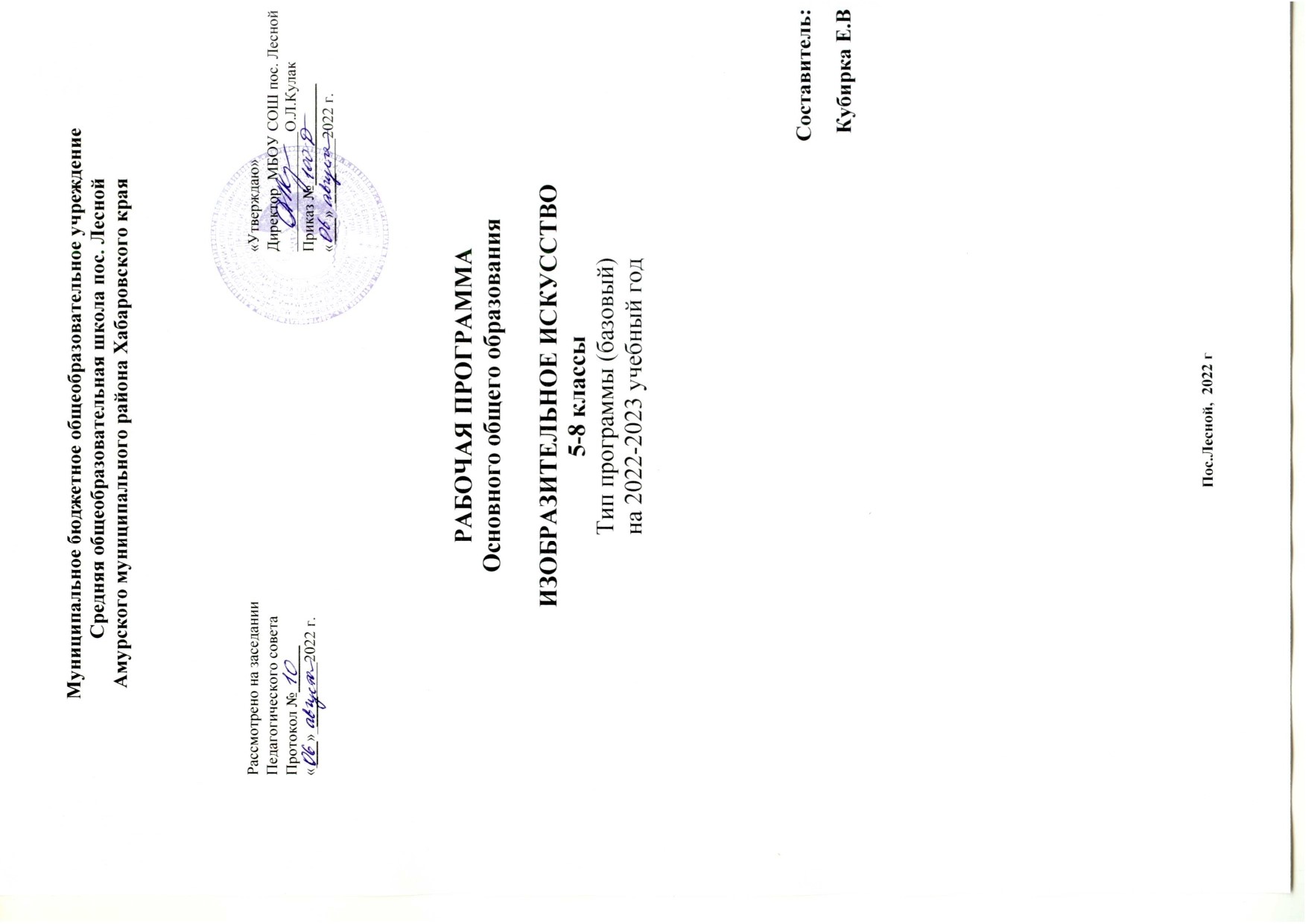 Рабочая программа по изобразительному искусству для 5-8 классов составлена на основе ФЕДЕРАЛЬНЫЙ ГОСУДАРСТВЕННЫЙ ОБРАЗОВАТЕЛЬНЫЙ СТАНДАРТ ОСНОВНОГО ОБЩЕГО ОБРАЗОВАНИЯ. Утвержден приказом Министерства образования и науки Российской Федерации от «17» декабря 2010 г. № 1897, от 31.12.2015г. №1577http://standart.edu.ru/ПРИМЕРНАЯ ОСНОВНАЯ ОБРАЗОВАТЕЛЬНАЯ ПРОГРАММА ОСНОВНОГО ОБЩЕГО ОБРАЗОВАНИЯ, ОДОБРЕННАЯ РЕШЕНИЕМ ФЕДЕРАЛЬНОГО УЧЕБНО-МЕТОДИЧЕСКОГО ОБЪЕДИНЕНИЯ ПО ОБЩЕМУ ОБРАЗОВАНИЮ, протокол от 08 апреля 2015 года № 1/15ОСНОВНАЯ ОБРАЗОВАТЕЛЬНАЯ ПРОГРАММА ОСНОВНОГО ОБЩЕГО ОБРАЗОВАНИЯ МБОУ СОШ пос. Лесной.Для реализации данной программы используется учебная и учебно-методическая литература: Н. А. Горяева, О. В. Островская. «Изобразительное искусство. Декоративно-прикладное искусство в жизни человека. 5 класс» под редакцией Б. М. Неменского; Л. А. Неменская. «Изобразительное искусство. Искусство в жизни человека. 6 класс» под редакциейБ. М. Неменского; А. С. Питерских, Г. Е. Гуров. «Изобразительное искусство. Дизайн и архитектура в жизни человека. 7 класс» под редакцией Б. М. Неменского; А. С. Питерских. «Изобразительное искусство. Изобразительное искусство в театре, кино, на телевидении.8 класс» под редакцией Б. М. НеменскогоСогласно учебному плану всего на изучение учебного предмета изобразительное искусство в основной школе выделяется 136 часов, из них 34 часа в 5-м классе (1 час в неделю, 34 учебных недели) ,34 часа в 6-м классе (1 час в неделю, 34 учебных недели), 34 часа в 7-м классе (1 час в неделю, 34 учебных недели) и 34 часа в 8-м классе (1 час в неделю, 34 учебных недели)Основная цель школьного предмета «Изобразительное искусство» — развитие визуально-пространственного мышления учащихся как формы эмоционально-ценностного, эстетического освоения мира, как формы самовыражения и ориентации в художественном и нравственном пространстве культуры.	Задачи:  формирование опыта смыслового и эмоционально-ценностного восприятия визуального образа реальности и произведений искусства;освоение художественной культуры как формы материального выражения в пространственных формах духовных ценностей;формирование понимания эмоционального и ценностного смысла визуально-пространственной формы;развитие творческого опыта как формирование способности к самостоятельным действиям в ситуации неопределенности;формирование активного, заинтересованного отношения к традициям культуры как к смысловой, эстетической и личностно-значимой ценности;воспитание уважения к истории культуры своего Отечества, выраженной в ее архитектуре, изобразительном искусстве, в национальных образах предметно-материальной и пространственной среды и понимании красоты человека;развитие способности ориентироваться в мире современной художественной культуры;овладение средствами художественного изображения как способом развития умения видеть реальный мир, как способностью к анализу и структурированию визуального образа на основе его эмоционально-нравственной оценки;овладение основами культуры практической работы различными художественными материалами и инструментами для эстетической организации и оформления школьной, бытовой и производственной среды.Программа учебного предмета «Изобразительное искусство» ориентирована на развитие компетенций в области освоения культурного наследия, умения ориентироваться в различных сферах мировой художественной культуры, на формирование у обучающихся целостных представлений об исторических традициях и ценностях русской художественной культуры.В программе предусмотрена практическая художественно-творческая деятельность, аналитическое восприятие произведений искусства. Программа включает в себя основы разных видов визуально-пространственных искусств – живописи, графики, скульптуры, дизайна, архитектуры, народного и декоративно-прикладного искусства, театра, фото- и киноискусства.Планируемые результаты.В соответствии с требованиями к результатам освоения основной образовательной программы общего образования Федерального государственного образовательного стандарта обучение на занятиях по изобразительному искусству направлено на достижение учащимися личностных, метапредметных и предметных результатов.Личностные результаты: воспитание российской гражданской идентичности: патриотизма, любви и уважения к Отечеству, чувство гордости за свою Родину, прошлое и настоящее многонационального народа России; осознание своей этнической принадлежности, знание культуры своего народа, своего края, основ культурного наследия народов России и человечества; усвоение гуманистических, традиционных ценностей многонационального российского общества;формирование ответственного отношения к учению, готовности и способности, обучающихся к саморазвитию и самообразованию на основе мотивации к обучению и познанию;формирование целостного мировоззрения, учитывающего культурное, языковое духовное многообразие современного мира;формирование осознанного, уважительного и доброжелательного отношения к другому человеку, его мнению, многообразию, культуре; готовности и способности вести диалог с другими людьми и достигать в нем взаимопонимания;развитие морального сознания и компетентности в решении моральных проблем на основе личностного выбора, формирование нравственных чувств и нравственного поведения, осознанного и ответственного отношения к собственным поступкам;формирование коммуникативной компетентности в общении и сотрудничестве со сверстниками, взрослыми в процессе образовательной, творческой деятельности;осознание значения семьи в жизни человека и общества, принятие ценности семейной жизни, уважительное и заботливое отношение к членам своей семьи;развитие эстетического сознания через освоение художественного наследия народов России и мира, творческой деятельности эстетического характера. Метапредметные результаты:умение самостоятельно определять цели своего обучения, ставить и формулировать для себя новые задачи в учебе и познавательной деятельности, развивать мотивы и интересы своей познавательной деятельности;умение самостоятельно планировать пути достижения целей, в том числе альтернативные, осознанно выбирать наиболее эффективные способы решения учебных и познавательных задач; умение соотносить свои действия с планируемыми результатами, осуществлять контроль своей деятельности в процессе достижения результата, определять способы действий в рамках предложенных условий и требований, корректировать свои действия в соответствии с изменяющейся ситуацией;умение оценивать правильность выполнения учебной задачи, собственные возможности ее решения;владение основами самоконтроля, самооценки, принятия решений и осуществления осознанного выбора в учебной и познавательной деятельности;умение организовать учебное сотрудничество и совместную деятельность с учителем и сверстниками; работать индивидуально и в группе: находить общее решение и разрешать конфликты на основе согласования позиций и учета интересов; формулировать, аргументировать и отстаивать свое мнение. Предметные результаты:формирование основ художественной культуры обучающихся как части их общей духовной культуры, как особого способа познания жизни и средства организации общения; развитие эстетического, эмоционально-ценностного видения окружающего мира; развитие наблюдательности, способности к сопереживанию, зрительной памяти, ассоциативного мышления, художественного вкуса и творческого воображения;развитие визуально-пространственного мышления как формы эмоционально-ценностного освоения мира, самовыражения и ориентации в художественном и нравственном пространстве культуры;освоение художественной культуры во всем многообразии ее видов, жанров и стилей как материального выражения духовных ценностей, воплощенных в пространственных формах (фольклорное художественной творчество разных народов, классические произведения отечественного и зарубежного искусства, искусство современности);воспитание уважения к истории культуры своего Отечества, выраженной в архитектуре, изобразительном искусстве, в национальных образах предметно-материальной и пространственной среды, в понимании красоты человека;приобретение опыта создания художественного образа в разных видах и жанрах визуально-пространственных искусств: изобразительных (живопись, графика, скульптура), декоративно-прикладных, в архитектуре и дизайне, приобретение опыта работы над визуальным образом в синтетических искусствах (театр и кино);приобретение опыта работы различными художественными материалами и в разных техниках и различных видах визуально-пространственных искусств, в специфических формах художественной деятельности, в том числе базирующихся на ИКТ (цифровая фотография, видеозапись, компьютерная графика, мультипликация и анимация);развитие потребности в общении с произведениями изобразительного искусства, освоение практических умений и навыков восприятия, интерпретации и оценки произведений искусств; формирование активного отношения к традициям художественной культуры как смысловой, эстетической и личностно-значимой ценности;осознание значения искусства и творчества в личной и культурной самоидентификации личности;развитие индивидуальных творческих способностей обучающихся, формирование устойчивого интереса к творческой деятельности.2. Содержание курса изобразительного искусства в 5 классе«Древние корни народного искусства» (9 ч)Знакомятся с традиционными образами в народном искусстве (мать-земля, древо жизни, конь-лось-олень, птица, солнечные знаки), крестьянским домом, рассматривается как художественный образ, отражающий взаимосвязь большого космоса (макрокосма) и мира человека, жизненно важные участки крестьянского интерьера, освоении языка орнамента на материале русской народной вышивки, знакомство с костюмом Белгородской области и народно-праздничными обрядами.Древние образы в народном искусстве.Убранство русской избы.Внутренний мир русской избы.Конструкция, декор предметов народного быта.Русская народная вышивка.Народный праздничный костюм.Народные праздничные обряды.«Связь времен в народном искусстве» (8 ч)	Включение детей в поисковые группы по изучению традиционных народных художественных промыслов России (Жостово, Хохломы, Гжели). При знакомстве учащихся с филимоновской, дымковской, каргопольской народными глиняными игрушками, следует обратить внимание на живучесть в них древнейших образов: коня, птицы, бабы. Направить усилия учащихся на восприятие и создание художественного образа игрушки в традициях старооскольского  промысла.  При изучении Борисовской керамики обратить внимание на разнообразие скульптурных форм посуды, мелкой пластики; на органическое единство формы и декора; на орнаментальные и декоративно-сюжетные композиции росписи; на главные отличительные элементы.Древние образы в современных народных игрушках. Искусство Гжели. Городецкая роспись.Хохлома.Жостово. Роспись по металлу.Искусство Борисовской керамики. Истоки и современное развитие промысла.Роль народных художественных промыслов в современной жизни.Декор – человек, общество, время. (10ч)Проявление эмоционального отклика, интереса к многообразию форм и декора в классическом декоративно-прикладном искусстве разных народов, стран, времен. Акцентирование внимание на социальной функции этого искусства, представление его роли в организации жизни общества, в формировании и регулировании человеческих отношений, в различении людей по социальной и профессиональной принадлежности. Разговор о социальной роли декоративного искусства следует замкнуть на современности, чтобы показать учащимся, что костюм, его декор и сегодня сообщает информацию, закрепленную в форме знаков-отличий. Эти знаки имеют общественно-символическое значение. При знакомстве с образом художественной культуры древних египтян, древних греков, Востока на примере Японии, Западной Европы периода Средневековья основной акцент переносится на декоративно-знаковую, социальную роль костюма и, кроме того, закрепляется эмоциональный интерес учащихся к образному, стилевому единству декора одежды, предметов быта, интерьера, относящихся к определенной эпохе. 	Ознакомление с гербами и эмблемами Белгородской области происходит при определении символического характера языка герба как отличительного знака, его составных частей, символического значения изобразительных элементов и цвета в искусстве геральдики.Зачем людям украшения. Роль декоративного искусства в жизни древнего общества.Одежда «говорит» о человеке.Коллективная работа «Бал в интерьере дворца»О чём рассказывают нам гербы Белгородской области.Роль декоративного искусства в жизни человека и общества (обобщение темы).Декоративное искусство в современном мире. (7 ч) Знакомство на уроках с богатством разновидностей керамики, художественного стекла, металла и т. д., определение образного строя произведений, восприятие их с точки зрения единства формы, способствует выявлению средств, используемых художником в процессе воплощения замысла.Современное выставочное искусство.Ты сам - мастер декоративно-прикладного искусства (Витраж)Ты сам - мастер декоративно-прикладного искусства (мозаичное панно)Создание декоративной композиции «Здравствуй, лето!».Тематическое планирование, 5 классСодержание курса изобразительного искусства в 6 классеТематическое планирование, 6 классСодержание курса изобразительного искусства в 7 классеТематическое планирование, 7 классСодержание курса изобразительного искусства в 8 классеРаздел 1. Художник и искусство театра. Роль изображения в синтетических искусствах (8ч) Универсальные учебные действия (УУД) ПУУД: интонационно-образно воспринимать музыкальное произведение в единстве его содержания и формы и характеризовать свое внутреннее состояние, свои чувства, переживания и мысли, рожденные этой музыкой; - Понимать специфику художественного образа в разных видах искусства, особенности языка, художественных средств выразительности изобразительных (пластических) искусств, музыки, литературы, театра и кино.РУУД: сравнивать различные интерпретации музыкального произведения и аргументированно оценивать их; - Разбираться в соотношении научного и художественного творчества.ЛУУД: воспринимать художественное произведение разных видов искусства.- Устанавливать ассоциативные связи между произведениями разных видов искусств.КУУД: обогащать опыт адекватного восприятия устной речи, ее интонационно-образной выразительности,- Находить сходные и различные черт, выразительные средства, воплощающие отношение творца к природе.Работа с текстом: поиск информации и понимание прочитанного.- Определять главную тему, общую цель или назначение текста. Формулировать тезис, выражающий общий смысл текста.- Выбирать из текста или придумать заголовок, соответствующий содержанию и общему смыслу текста.- Предвосхищать содержание предметного плана текста по заголовку и с опорой на предыдущий опыт.Тема 1.1. Изображение в театре и кино. (1 ч.)Специфика изображения в произведениях театрального и экранного искусства. Жанровое многообразие театральных спектаклей.Тема 1.2. Театральное искусство и художник. Правда и магия театра. (1 ч.)Актер – основа театрального искусства. Сценография – элемент единого образа спектакля. Устройство сцены и принципы театрального макетирования.Тема 1.3. Сценография - особый вид художественного творчества. Безграничное пространство сцены. (1 ч.)Различия в творчестве сценографа и художника – живописца. Основные задачи театрального художника. Типы декорационного оформления спектакля.Тема 1.4. Сценография - искусство и производство. ( 1 ч.)Этапы и формы работы театрального художника. Элементы декорационного оформления сцены.Тема 1.5. Костюм, грим и маска, или Магическое «если бы». Тайны актерского перевоплощения. (2 ч.)Образность и условность театрального костюма. Отличия бытового костюма , грима, прически от сценического.Костюм – средство характеристики персонажа.Тема 1.6. Художник в театре кукол. Привет от Карабаса – Барабаса! (1 ч.)Ведущая роль художника кукольного спектакля как соавтора актера в создании образа персонажа. Виды театра кукол. Технологии создания простейших кукол.Тема 1.7. Спектакль – от замысла к воплощению. Третий звонок. (1 ч.)Анализ этапов создания театральной постановки. Важнейшая роль зрителя. Многофункциональность современных сценических зрелищ.Раздел 2. Эстафета искусств: от рисунка к фотографии. Эволюция изобразительных искусств и технологий. (8ч.) Универсальные учебные действия (УУД) ПУУД: Понимать, какими знаниями обогащает знакомство с различными произведениями искусства.- Понимать значение музыки в художественной культуре и ее роль в синтетических видах творчества;РУУД: Подбирать музыкальные произведения, созвучные картинам русских художников; живописные полотна созвучные литературным образам; художественные произведения раскрывающие эмоциональное богатство мира.- Эмоционально-образно воспринимать и характеризовать музыкальные произведения;ЛУУД: Устанавливать ассоциативные связи между звуковыми и зрительными образами-представлениями. - Понимание эмоционального и аксиологи ческого смысла визуально-пространственной формы.- Анализировать средства музыкальной выразительности, воплощающие характеры героев и персонажей.КУУД: Осуществлять перевод художественных впечатлений с языка музыки на язык литературы, язык жестов, графики и т.д.КУУД: Ориентироваться в системе ценностей, представленных в произведениях музыкального искусства. Работа с текстом: поиск информации и понимание прчитанного.- Сопоставлять основные текстовые и внетекстовые компоненты: обнаруживать соответствие между частью текста и его общей идеей, сформулированной вопросом, объяснять назначение карты, рисунка, пояснять части графика или таблицы и т.д.- Находить в тексте требуемую информацию (пробегать текст глазами, определять его основные элементы, сопоставлять формы выражения информации в запросе и в самом тексте, устанавливать, являются ли они тождественными или синонимическими, находить необходимую единицу информации в тексте).- Ставить перед собой цель чтения, направляя внимание на полезную в данный момент информацию.- Выделять не только главную, но и избыточную информацию.- Прогнозировать последовательность изложения идей текста.- Сопоставлять разные точки зрения и разные источники информации по заданной теме.- Выполнять смысловое свёртывание выделенных фактов и мыслей.Тема 2.1. Фотография – взгляд, сохраненный навсегда. Фотография - новое изображение реальности. (1 ч.)Становление фотографии как искусства. Искусство фотографии. Фотографическое изображение не реальность, а новая художественная условность.Тема 2.2. Грамота фитокомпозиции и съемки. Основа операторского фотомастерства: умение видеть и выбирать. (1 ч.)Опыт изобразительного искусства -  фундамент съемочной грамоты. Композиция в живописи и фотографии. Выбор объекта, точки съемки, ракурс и крупность плана как художественно -  выразительные средства в фотографии.Тема 2.3. Фотография - искусство «светописи». Вещь: свет и фактура. (1 ч.)Свет – средство выразительности и образности. Фотография искусство светописи. Операторская грамота съемки фотонатюрморта.Тема 2.4. Искусство фотопейзажа и фотоинтерьера. (1 ч.)Образные возможности цветной и черно -  белой фотографии. Световые эффекты. Цвет в живописи и фотографии. Фотопейзаж – хранилище визуально – эмоциональной памяти об увиденном.Тема 2.5. Человек на фотографии. Операторское мастерство фотопортрета. (1 ч.)Анализ образности фотопортрета: художественное обобщение или изображение конкретного человека. Постановочный или репортажный фотопортрет.Тема 2.6. Событие в кадре. Искусство фоторепортажа. (1 ч.)Фотоизображение как документ времени, летопись запечатленных мгновений истории. Методы работы над событийным репортажем. Семейная фотохроника. Операторская грамотность фоторепортажа.Тема 2.7. Фотография и компьютер. Документ для фальсификации: факт и его компьютерная трактовка. (2 ч.)Фотография остановленное и запечатленное навсегда время. Правда и ложь в фотографии. Возможности компьютера в обработке фотографий.Раздел 3. Фильм – творец и зритель. Что мы знаем об искусстве кино? (10 ч.)Универсальные учебные действия (УУД) ПУУД: Понимать роль искусства в жизни человека и общества. РУУД: Анализировать особенности их языка и соотносить их с эпохой. - Прочитывать информацию, заключенную в памятниках искусства.ЛУУД: Раскрывать специфику искусства и его особенности как универсального способа общения.КУУД: уметь использовать справочно-информационный материал. - Анализировать синтетический характер кинообразов, роль музыки в ритмизации действия, характеристике персонажей, драматургии фильма.Работа с текстом: поиск информации и понимание прчитанного.- Формировать на основе текста систему аргументов (доводов) для обоснования определённой позиции.Работа с текстом: преобразование и интерпретация информации.- Преобразовывать текст, используя новые формы представления информации: изображения, формулы, графики, диаграммы, таблицы (в том числе динамические, электронные, в частности в практических задачах), переходить от одного представления данных к другому.- Сравнивать и противопоставлять заключённую в тексте информацию разного характера.- Обнаруживать в тексте доводы в подтверждение выдвинутых тезисов.- Делать выводы из сформулированных посылок.Работа с текстом: оценка информации.- Связывать информацию, обнаруженную в тексте, со знаниями из других источников.- Откликаться на форму текста: оценивать не только содержание текста, но и его форму, а в целом – мастерство его исполнения.Тема 3.1. Многоголосый язык экрана. Синтетическая природа фильма и монтаж. Пространство и время в кино. (2 ч.)Кино – синтез слова, звука, музыки. Экранное изображение -  эффект последовательной смены кадров, их соединение. Художественная условность пространства и времени в  фильме.Тема 3.2. Художник – режисер – оператор. Художественное творчество в игровом фильме. (2 ч.)Коллективность художественного творчества в кино. Роль режиссера и оператора в создании визуального образа фильма. Специфика творчества художника – постановщика в игровом фильме.Тема 3.3. От большого экрана к твоему видео. Азбука киноязыка. (3 ч.)Элементарные основы киноязыка и кинокомпозиции. Фильм – рассказ в картинках. Понятие кадра и плана.Тема 3.4. Бесконечный мир кинематографа. (3 ч.)Искусство анимации. Многообразие жанровых киноформ. История и специфика рисовального  фильма.Раздел 4. Телевидение – пространство культуры? Экран – искусство – зритель. (8 ч). Универсальные учебные действия (УУД) ПУУД: устанавливать причинно-следственные связи. устанавливать причинно-следственные связи.-  Осуществлять логическую операцию установления родовидовых отношений, ограничение понятия.- Обобщать понятия  -  осуществлять логическую операцию перехода от видовых признаков к родовому понятию, от понятия с меньшим объёмом к понятию с большим объёмом.-Объяснять явления, процессы, связи и отношения, выявляемые в ходе исследования.- Осуществлять сравнение, сериацию и классификацию, самостоятельно выбирая основания и критерии для указанных логических операций.- Строить классификацию на основе дихотомического деления (на основе отрицания). - Строить логическое  рассуждение, включающее установление причинно-следственных связей.РУУД: осуществлять констатирующий и предвосхищающий контроль по результату и по способу действия; актуальный контроль на уровне произвольного внимания.- Адекватно самостоятельно оценивать правильность выполнения действия и вносить необходимые коррективы в исполнение, как в конце действия, так и по ходу его реализации.-Использовать основы прогнозирования как предвидения будущих событий и развития процесса.ЛУУД: воспитание уважительного отношения к творчеству как своему, так и других людей; - Объяснить целостность художественного образа.- Устанавливать ассоциативные связи между произведениями разных видов искусствКУУД: использовать средства информационных технологий для решения творческих задач в процессе поиска дополнительного изобразительного материала.- Выбирать и использовать различные художественные материалы для передачи собственного художественного замысла.Работа с текстом: оценка информации.- На основе имеющихся знаний, жизненного  опыта подвергать сомнению достоверность имеющейся информации, обнаруживать недостоверность получаемой информации, пробелы в информации и находить пути восполнения этих пробелов. - В процессе работы с одним или несколькими источниками выявлять содержащуюся в них противоречивую, конфликтную информацию.Тема 4.1. Мир на экране: здесь и сейчас. Информационная и художественная природа телевизионного изображения. (1 ч.)Телевидение – новая визуальная технология. Художественный вкус и культура. Интернет – новейшее коммуникативное средство. Актуальность и необходимость зрительской творческой телеграмоты.Тема 4.2. Телевидение и документальное кино. Телевизионная документалистика: от видеосюжета до телерепортажа и очерка. (1 ч.)Специфика телевидения – это « сиюминутность» происходящего на экране. Опыт документального репортажа. Основы школьной тележурналистики.Тема 4.3.  Жизнь  врасплох, или Киноглаз. (2 ч.)Кинонаблюдение – основа документального видеотворчества. Метод кинонаблюдения – основное средство изображения события и человека в документальном фильме телерепортаже.Тема 4.4. Телевидение, видео, Интернет… Что дальше? Современные формы экранного языка. (1 ч.)Киноязык и коноформы не являются чем- то застывши и неизменным. Анализ эволюции выразительных средств и жанровых форм современного телевидения. Роль и возможности экранных форм в активизации художественного сознания и творческой видеодеятельности молодежи в интернет – пространстве.Тема 4.5. В царстве кривых зеркал, или Вечные истины искусства. (3 ч.)Роль визуально – зрелищных искусств. В обществе и жизни человека. Позитивная и негативная роль СМИ. Телевидение – регулятор интересов и запросов общества.Тематическое планирование, 8 классКалендарно-тематическое планирование, 5 классКалендарно-тематическое планирование, 6 классКалендарно-тематическое планирование, 7 классКалендарно-тематическое планирование, 8 классНазвание разделаКол-во часов«Древние корни народного искусства» 9«Связь времен в народном искусстве»8«Декор - человек, общество, время»10«Декоративное искусство в современном мире».7Всего 34№п/пТема раздела, урокаКол- во часов на раздел ,темуВиды изобразительного искусства и основы образного языка.Виды изобразительного искусства и основы образного языка.91Изобразительное искусство в семье пластических искусств12Рисунок – основа изобразительного искусства.13Линия и ее выразительные возможности.14Пятно как средство выражения. Композиция как ритм пятен.15Цвет. Основы цветоведения.16Цвет в произведениях живописи.17-8Объемные изображения в скульптуре29Основы языка изображения.1Мир наших вещей. НатюрмортМир наших вещей. Натюрморт710Реальность и фантазия в творчестве художника.111Изображение предметного мира – натюрморт. Понятие формы.112Изображение объема на плоскости и линейная перспектива.113Освещение. Свет и тень.114Натюрморт в графике.115Цвет в натюрморте.116Выразительные возможности натюрморта.1Вглядываясь в человека. ПортретВглядываясь в человека. Портрет1017Образ человека – главная тема искусства. 118Конструкция головы человека и ее пропорции. 119Графический портретный рисунок и выразительность образа человека. 120Портрет в графике121Портрет в скульптуре. 122Сатирические образы человека. 123Образные возможности освещения в портрете. 124Портрет в живописи. 125Роль цвета в портрете. 126Великие портретисты. 1Человек и пространство в изобразительном искусствеЧеловек и пространство в изобразительном искусстве827Жанры в изобразительном искусстве. 128Изображение пространства. 129-30Правила линейной и воздушной перспективы. 231Пейзаж – большой мир. Организация изображаемого пространства. 132Пейзаж-настроение. Природа и художник. 133Городской пейзаж. 134Выразительные возможности изобразительного искусства. Язык и смысл. 1Название разделаКол-во часовВиды изобразительного искусства и основы образного языка. 9Мир наших вещей. Натюрморт7Вглядываясь в человека. Портрет10Человек и пространство в изобразительном искусстве8Всего 34№Модуль (раздел)Основные понятияКоличество часов1.Художник-дизайн-архитектура (9 ч.)1. Основы композиции в конструктивных искусствах. Симметрия.Гармония.2. Асимметрия и динамическое равновесие. Движение и ритм.3.Прямые линии и организация пространства. Фронтальные и глубинные     композиции из линий и прямоугольников. 4. Цвет-элемент композиционного творчества.5. Свободные формы: линии и тоновые пятна изображает, они беспредметны и абстрактны. Свободная линия художественно более выразительна, богаче формами, изгибами. Цветовое пятно конкретно ничего не        6. Буква-строка-текст. Искусство шрифта. Буква- изобразительный элемент композиции.7. Когда текст и изображение вместе.8. В бескрайнем море книг и журналов.1.1.1.1.1.1.1.2.2.В мире вещей и зданий (8 ч.)1. Объект и пространство. От плоскостного изображения к объёмному макету. Соразмерность и пропорциональность.2. Взаимосвязь объектов в архитектурном макете.3. Конструкция: часть и целое. Здание как сочетание различных объёмов.4. Важнейшие архитектурные элементы здания.5. Красота и целесообразность.6. Форма и материал. Дизайн-искусство и порождение промышленного века.7. Цвет в архитектуре и дизайне.8. Цвет как конструктивный пространственный элемент.         1.         1.         1.           1.         1.         1.         1.         1.3.Город и человек (9 ч.)1. Город сквозь времена и страны. Архитектура городов.2. Город сегодня и завтра. Развитие современной архитектуры и дизайна.3. Живое пространство города. Город, микрорайон, улица.4. Вещь в городе и дома. Реклама и витрины. Городской дизайн.5. Интерьер и вещь в доме. Интерьер- синтез архитектуры и дизайна.6. Природа и архитектура. Организация архитектурно-ландшафтного дизайна.7. Ты- архитектор. Замысел архитектурного проекта и его осуществление.        1.        1.        1.        1.        1.        2.        2.4.Человек в зеркале дизайна и архитектуры (8 ч.)1. Мой дом- мой образ жизни. Функциональная планировка своего жилища.2. Интерьер, который мы создаём. Дизайн среды твоего дома.3. Дизайн и архитектура моего сада. Организация пространства садового участка.4. Цветы- частица сада в доме. Фитодизайн.5. Мода, культура и ты. Костюм- это объёмная конструкция.6. Дизайн современной одежды. Одежда стала демократичнее.7. Автопортрет на каждый день. Грим и причёска в практике дизайна.8. Человек и мода. Создание своего имиджа.        1.        1.        1.        1.        1.        1.        1.        1.Итого: 34 ч.Название разделаКол-во часовХудожник-дизайн-архитектура9В мире вещей и зданий 8Город и человек 9Человек в зеркале дизайна и архитектуры 8Всего 34Наименование разделаКол-во часовХудожник и искусство театра. Роль изображения в синтетических искусствах.8Эстафета искусств: от рисунка к фотографии. Эволюция изобразительных искусств и технологий.8Фильм – творец и зритель. Что мы знаем об искусстве кино?10Телевидение – пространство культуры? Экран – искусство – зритель.8Всего34№ урокаДатаДатаСодержание предметаКол- во часов на раздел ,темуТип урока, форма проведенияОсновные виды учебной деятельности обучающихсяПланируемые  результатыПланируемые  результатыПланируемые  результатыПланируемые  результатыПланируемые  результатыОсновные средства обучения№ урокапланфактСодержание предметаКол- во часов на раздел ,темуТип урока, форма проведенияОсновные виды учебной деятельности обучающихсяЛичностныеМетапредметныеМетапредметныеМетапредметныеПредметныеОсновные средства обучения№ урокапланфактСодержание предметаКол- во часов на раздел ,темуТип урока, форма проведенияОсновные виды учебной деятельности обучающихсяЛичностныеРегулятивныеКоммуникативныеПознавательныеДревние корни народного искусства (9ч)Древние корни народного искусства (9ч)Древние корни народного искусства (9ч)Древние корни народного искусства (9ч)Древние корни народного искусства (9ч)Уметь объяснять глубинные смыслы основных знаков-символов традиционного крестьянского уклада жизни, отмечать их лаконично выразительную красоту. Раскрывать символическое значение, содержательный смысл знаков-образов в декоративном убранстве избы. Определять и характеризовать отдельные детали декоративного убранства избы через конструктивную, декоративную и изобразительную деятельность. Находить общее и различное в образном строе традиционного жилища разных регионов России. Создавать эскизы декоративного убранства избы, цветовую композицию внутреннего пространства избы. Рассуждать о связи произведений крестьянского искусства с природой. Создавать самостоятельные варианты орнаментального построения вышивки с опорой на народную традицию. Понимать и анализировать образный строй народного костюма, давать ему эстетическую оценку. Осознать значение традиционной русской одежды как бесценного достояния культуры народов. Создавать эскизы народного праздничного костюма и его отдельных элементов, выражать в форме, в цветовом решении черты национального своеобразия.  Характеризовать праздник как важное событие, как синтез всех видов творчества.У обучающегося будут сформированы:–	эстетическое сознание через освоение художественного наследия народов России и мира, творческой деятельности эстетического характера.- коммуникативная компетентность в общении и сотрудничестве со сверстниками, взрослыми в процессе образовательной, творческой деятельности;	Обучающийся получит возможность для формирования: - чувства гордости за свою Родину, прошлое и настоящее многонационального народа России; знание основ культурного наследия народов России и человечества; Обучающийся научится:- устанавливать целевые приоритеты; - самостоятельно контролировать своё время и управлять им;Обучающийся получит возможность научиться:- выделять альтернативные способы достижения цели и выбирать наиболее эффективный способ;- при планировании достижения целей самостоятельно, полно и адекватно учитывать условия и средства их достижения;Обучающийся научится:- учитывать разные мнения и стремиться к координации различных позиций в сотрудничестве;-задавать вопросы, необходимые для организации собственной деятельности и сотрудничества с партнёром;Обучающийся получит возможность научиться:-оказывать поддержку и содействие тем, от кого зависит достижение цели в совместной деятельности; -понимать относительность мнений и подходов к решению проблемы;Обучающийся научится:-строить логическое рассуждение, включающее установление причинно-следственных связей;- ставить проблему, аргументировать её актуальность;-давать определение понятиям;Обучающийся получит возможность научиться:– объяснять явления, процессы, связи и отношения, выявляемые в ходе исследования;Обучающийся научится:-   Понимать условно – символический характер народного декоративного искусства.-использовать в творческой работе символику древних славян, выразительные средства орнаментальной композиции. -работать в выбранном материале, используя выразительные возможности языка ДПИ: символика цвета и орнаментальных мотивов, целостность художественного образа-Иметь представление  о роли декоративно – прикладного искусства в укладе жизни русского народа. Обучающийся получит возможность научиться:- Понимать взаимосвязь пользы и красоты в организации пространства крестьянского дома, значение орнамента как носителя эстетического и символического значения.1Древние образы в народном искусстве.1Урок изучения и первичного закрепления новыхзнанийУметь объяснять глубинные смыслы основных знаков-символов традиционного крестьянского уклада жизни, отмечать их лаконично выразительную красоту. Раскрывать символическое значение, содержательный смысл знаков-образов в декоративном убранстве избы. Определять и характеризовать отдельные детали декоративного убранства избы через конструктивную, декоративную и изобразительную деятельность. Находить общее и различное в образном строе традиционного жилища разных регионов России. Создавать эскизы декоративного убранства избы, цветовую композицию внутреннего пространства избы. Рассуждать о связи произведений крестьянского искусства с природой. Создавать самостоятельные варианты орнаментального построения вышивки с опорой на народную традицию. Понимать и анализировать образный строй народного костюма, давать ему эстетическую оценку. Осознать значение традиционной русской одежды как бесценного достояния культуры народов. Создавать эскизы народного праздничного костюма и его отдельных элементов, выражать в форме, в цветовом решении черты национального своеобразия.  Характеризовать праздник как важное событие, как синтез всех видов творчества.У обучающегося будут сформированы:–	эстетическое сознание через освоение художественного наследия народов России и мира, творческой деятельности эстетического характера.- коммуникативная компетентность в общении и сотрудничестве со сверстниками, взрослыми в процессе образовательной, творческой деятельности;	Обучающийся получит возможность для формирования: - чувства гордости за свою Родину, прошлое и настоящее многонационального народа России; знание основ культурного наследия народов России и человечества; Обучающийся научится:- устанавливать целевые приоритеты; - самостоятельно контролировать своё время и управлять им;Обучающийся получит возможность научиться:- выделять альтернативные способы достижения цели и выбирать наиболее эффективный способ;- при планировании достижения целей самостоятельно, полно и адекватно учитывать условия и средства их достижения;Обучающийся научится:- учитывать разные мнения и стремиться к координации различных позиций в сотрудничестве;-задавать вопросы, необходимые для организации собственной деятельности и сотрудничества с партнёром;Обучающийся получит возможность научиться:-оказывать поддержку и содействие тем, от кого зависит достижение цели в совместной деятельности; -понимать относительность мнений и подходов к решению проблемы;Обучающийся научится:-строить логическое рассуждение, включающее установление причинно-следственных связей;- ставить проблему, аргументировать её актуальность;-давать определение понятиям;Обучающийся получит возможность научиться:– объяснять явления, процессы, связи и отношения, выявляемые в ходе исследования;Обучающийся научится:-   Понимать условно – символический характер народного декоративного искусства.-использовать в творческой работе символику древних славян, выразительные средства орнаментальной композиции. -работать в выбранном материале, используя выразительные возможности языка ДПИ: символика цвета и орнаментальных мотивов, целостность художественного образа-Иметь представление  о роли декоративно – прикладного искусства в укладе жизни русского народа. Обучающийся получит возможность научиться:- Понимать взаимосвязь пользы и красоты в организации пространства крестьянского дома, значение орнамента как носителя эстетического и символического значения.2Убранство русской избы.2Урок изучения и первичного закрепления новых знанийУметь объяснять глубинные смыслы основных знаков-символов традиционного крестьянского уклада жизни, отмечать их лаконично выразительную красоту. Раскрывать символическое значение, содержательный смысл знаков-образов в декоративном убранстве избы. Определять и характеризовать отдельные детали декоративного убранства избы через конструктивную, декоративную и изобразительную деятельность. Находить общее и различное в образном строе традиционного жилища разных регионов России. Создавать эскизы декоративного убранства избы, цветовую композицию внутреннего пространства избы. Рассуждать о связи произведений крестьянского искусства с природой. Создавать самостоятельные варианты орнаментального построения вышивки с опорой на народную традицию. Понимать и анализировать образный строй народного костюма, давать ему эстетическую оценку. Осознать значение традиционной русской одежды как бесценного достояния культуры народов. Создавать эскизы народного праздничного костюма и его отдельных элементов, выражать в форме, в цветовом решении черты национального своеобразия.  Характеризовать праздник как важное событие, как синтез всех видов творчества.У обучающегося будут сформированы:–	эстетическое сознание через освоение художественного наследия народов России и мира, творческой деятельности эстетического характера.- коммуникативная компетентность в общении и сотрудничестве со сверстниками, взрослыми в процессе образовательной, творческой деятельности;	Обучающийся получит возможность для формирования: - чувства гордости за свою Родину, прошлое и настоящее многонационального народа России; знание основ культурного наследия народов России и человечества; Обучающийся научится:- устанавливать целевые приоритеты; - самостоятельно контролировать своё время и управлять им;Обучающийся получит возможность научиться:- выделять альтернативные способы достижения цели и выбирать наиболее эффективный способ;- при планировании достижения целей самостоятельно, полно и адекватно учитывать условия и средства их достижения;Обучающийся научится:- учитывать разные мнения и стремиться к координации различных позиций в сотрудничестве;-задавать вопросы, необходимые для организации собственной деятельности и сотрудничества с партнёром;Обучающийся получит возможность научиться:-оказывать поддержку и содействие тем, от кого зависит достижение цели в совместной деятельности; -понимать относительность мнений и подходов к решению проблемы;Обучающийся научится:-строить логическое рассуждение, включающее установление причинно-следственных связей;- ставить проблему, аргументировать её актуальность;-давать определение понятиям;Обучающийся получит возможность научиться:– объяснять явления, процессы, связи и отношения, выявляемые в ходе исследования;Обучающийся научится:-   Понимать условно – символический характер народного декоративного искусства.-использовать в творческой работе символику древних славян, выразительные средства орнаментальной композиции. -работать в выбранном материале, используя выразительные возможности языка ДПИ: символика цвета и орнаментальных мотивов, целостность художественного образа-Иметь представление  о роли декоративно – прикладного искусства в укладе жизни русского народа. Обучающийся получит возможность научиться:- Понимать взаимосвязь пользы и красоты в организации пространства крестьянского дома, значение орнамента как носителя эстетического и символического значения.3Убранство русской избы.2Урок изучения и первичного закрепления новых знанийУметь объяснять глубинные смыслы основных знаков-символов традиционного крестьянского уклада жизни, отмечать их лаконично выразительную красоту. Раскрывать символическое значение, содержательный смысл знаков-образов в декоративном убранстве избы. Определять и характеризовать отдельные детали декоративного убранства избы через конструктивную, декоративную и изобразительную деятельность. Находить общее и различное в образном строе традиционного жилища разных регионов России. Создавать эскизы декоративного убранства избы, цветовую композицию внутреннего пространства избы. Рассуждать о связи произведений крестьянского искусства с природой. Создавать самостоятельные варианты орнаментального построения вышивки с опорой на народную традицию. Понимать и анализировать образный строй народного костюма, давать ему эстетическую оценку. Осознать значение традиционной русской одежды как бесценного достояния культуры народов. Создавать эскизы народного праздничного костюма и его отдельных элементов, выражать в форме, в цветовом решении черты национального своеобразия.  Характеризовать праздник как важное событие, как синтез всех видов творчества.У обучающегося будут сформированы:–	эстетическое сознание через освоение художественного наследия народов России и мира, творческой деятельности эстетического характера.- коммуникативная компетентность в общении и сотрудничестве со сверстниками, взрослыми в процессе образовательной, творческой деятельности;	Обучающийся получит возможность для формирования: - чувства гордости за свою Родину, прошлое и настоящее многонационального народа России; знание основ культурного наследия народов России и человечества; Обучающийся научится:- устанавливать целевые приоритеты; - самостоятельно контролировать своё время и управлять им;Обучающийся получит возможность научиться:- выделять альтернативные способы достижения цели и выбирать наиболее эффективный способ;- при планировании достижения целей самостоятельно, полно и адекватно учитывать условия и средства их достижения;Обучающийся научится:- учитывать разные мнения и стремиться к координации различных позиций в сотрудничестве;-задавать вопросы, необходимые для организации собственной деятельности и сотрудничества с партнёром;Обучающийся получит возможность научиться:-оказывать поддержку и содействие тем, от кого зависит достижение цели в совместной деятельности; -понимать относительность мнений и подходов к решению проблемы;Обучающийся научится:-строить логическое рассуждение, включающее установление причинно-следственных связей;- ставить проблему, аргументировать её актуальность;-давать определение понятиям;Обучающийся получит возможность научиться:– объяснять явления, процессы, связи и отношения, выявляемые в ходе исследования;Обучающийся научится:-   Понимать условно – символический характер народного декоративного искусства.-использовать в творческой работе символику древних славян, выразительные средства орнаментальной композиции. -работать в выбранном материале, используя выразительные возможности языка ДПИ: символика цвета и орнаментальных мотивов, целостность художественного образа-Иметь представление  о роли декоративно – прикладного искусства в укладе жизни русского народа. Обучающийся получит возможность научиться:- Понимать взаимосвязь пользы и красоты в организации пространства крестьянского дома, значение орнамента как носителя эстетического и символического значения.4Внутренний мир русской избы. 1Урок комплексного применения знанийУметь объяснять глубинные смыслы основных знаков-символов традиционного крестьянского уклада жизни, отмечать их лаконично выразительную красоту. Раскрывать символическое значение, содержательный смысл знаков-образов в декоративном убранстве избы. Определять и характеризовать отдельные детали декоративного убранства избы через конструктивную, декоративную и изобразительную деятельность. Находить общее и различное в образном строе традиционного жилища разных регионов России. Создавать эскизы декоративного убранства избы, цветовую композицию внутреннего пространства избы. Рассуждать о связи произведений крестьянского искусства с природой. Создавать самостоятельные варианты орнаментального построения вышивки с опорой на народную традицию. Понимать и анализировать образный строй народного костюма, давать ему эстетическую оценку. Осознать значение традиционной русской одежды как бесценного достояния культуры народов. Создавать эскизы народного праздничного костюма и его отдельных элементов, выражать в форме, в цветовом решении черты национального своеобразия.  Характеризовать праздник как важное событие, как синтез всех видов творчества.У обучающегося будут сформированы:–	эстетическое сознание через освоение художественного наследия народов России и мира, творческой деятельности эстетического характера.- коммуникативная компетентность в общении и сотрудничестве со сверстниками, взрослыми в процессе образовательной, творческой деятельности;	Обучающийся получит возможность для формирования: - чувства гордости за свою Родину, прошлое и настоящее многонационального народа России; знание основ культурного наследия народов России и человечества; Обучающийся научится:- устанавливать целевые приоритеты; - самостоятельно контролировать своё время и управлять им;Обучающийся получит возможность научиться:- выделять альтернативные способы достижения цели и выбирать наиболее эффективный способ;- при планировании достижения целей самостоятельно, полно и адекватно учитывать условия и средства их достижения;Обучающийся научится:- учитывать разные мнения и стремиться к координации различных позиций в сотрудничестве;-задавать вопросы, необходимые для организации собственной деятельности и сотрудничества с партнёром;Обучающийся получит возможность научиться:-оказывать поддержку и содействие тем, от кого зависит достижение цели в совместной деятельности; -понимать относительность мнений и подходов к решению проблемы;Обучающийся научится:-строить логическое рассуждение, включающее установление причинно-следственных связей;- ставить проблему, аргументировать её актуальность;-давать определение понятиям;Обучающийся получит возможность научиться:– объяснять явления, процессы, связи и отношения, выявляемые в ходе исследования;Обучающийся научится:-   Понимать условно – символический характер народного декоративного искусства.-использовать в творческой работе символику древних славян, выразительные средства орнаментальной композиции. -работать в выбранном материале, используя выразительные возможности языка ДПИ: символика цвета и орнаментальных мотивов, целостность художественного образа-Иметь представление  о роли декоративно – прикладного искусства в укладе жизни русского народа. Обучающийся получит возможность научиться:- Понимать взаимосвязь пользы и красоты в организации пространства крестьянского дома, значение орнамента как носителя эстетического и символического значения.5Конструкция и декор предметов народного быта Русские прялки. 1Урок изучения и первичного закрепления новых знанийУметь объяснять глубинные смыслы основных знаков-символов традиционного крестьянского уклада жизни, отмечать их лаконично выразительную красоту. Раскрывать символическое значение, содержательный смысл знаков-образов в декоративном убранстве избы. Определять и характеризовать отдельные детали декоративного убранства избы через конструктивную, декоративную и изобразительную деятельность. Находить общее и различное в образном строе традиционного жилища разных регионов России. Создавать эскизы декоративного убранства избы, цветовую композицию внутреннего пространства избы. Рассуждать о связи произведений крестьянского искусства с природой. Создавать самостоятельные варианты орнаментального построения вышивки с опорой на народную традицию. Понимать и анализировать образный строй народного костюма, давать ему эстетическую оценку. Осознать значение традиционной русской одежды как бесценного достояния культуры народов. Создавать эскизы народного праздничного костюма и его отдельных элементов, выражать в форме, в цветовом решении черты национального своеобразия.  Характеризовать праздник как важное событие, как синтез всех видов творчества.У обучающегося будут сформированы:–	эстетическое сознание через освоение художественного наследия народов России и мира, творческой деятельности эстетического характера.- коммуникативная компетентность в общении и сотрудничестве со сверстниками, взрослыми в процессе образовательной, творческой деятельности;	Обучающийся получит возможность для формирования: - чувства гордости за свою Родину, прошлое и настоящее многонационального народа России; знание основ культурного наследия народов России и человечества; Обучающийся научится:- устанавливать целевые приоритеты; - самостоятельно контролировать своё время и управлять им;Обучающийся получит возможность научиться:- выделять альтернативные способы достижения цели и выбирать наиболее эффективный способ;- при планировании достижения целей самостоятельно, полно и адекватно учитывать условия и средства их достижения;Обучающийся научится:- учитывать разные мнения и стремиться к координации различных позиций в сотрудничестве;-задавать вопросы, необходимые для организации собственной деятельности и сотрудничества с партнёром;Обучающийся получит возможность научиться:-оказывать поддержку и содействие тем, от кого зависит достижение цели в совместной деятельности; -понимать относительность мнений и подходов к решению проблемы;Обучающийся научится:-строить логическое рассуждение, включающее установление причинно-следственных связей;- ставить проблему, аргументировать её актуальность;-давать определение понятиям;Обучающийся получит возможность научиться:– объяснять явления, процессы, связи и отношения, выявляемые в ходе исследования;Обучающийся научится:-   Понимать условно – символический характер народного декоративного искусства.-использовать в творческой работе символику древних славян, выразительные средства орнаментальной композиции. -работать в выбранном материале, используя выразительные возможности языка ДПИ: символика цвета и орнаментальных мотивов, целостность художественного образа-Иметь представление  о роли декоративно – прикладного искусства в укладе жизни русского народа. Обучающийся получит возможность научиться:- Понимать взаимосвязь пользы и красоты в организации пространства крестьянского дома, значение орнамента как носителя эстетического и символического значения.6Русская народная вышивка.1Урок изучения и первичного закрепления новых знанийУметь объяснять глубинные смыслы основных знаков-символов традиционного крестьянского уклада жизни, отмечать их лаконично выразительную красоту. Раскрывать символическое значение, содержательный смысл знаков-образов в декоративном убранстве избы. Определять и характеризовать отдельные детали декоративного убранства избы через конструктивную, декоративную и изобразительную деятельность. Находить общее и различное в образном строе традиционного жилища разных регионов России. Создавать эскизы декоративного убранства избы, цветовую композицию внутреннего пространства избы. Рассуждать о связи произведений крестьянского искусства с природой. Создавать самостоятельные варианты орнаментального построения вышивки с опорой на народную традицию. Понимать и анализировать образный строй народного костюма, давать ему эстетическую оценку. Осознать значение традиционной русской одежды как бесценного достояния культуры народов. Создавать эскизы народного праздничного костюма и его отдельных элементов, выражать в форме, в цветовом решении черты национального своеобразия.  Характеризовать праздник как важное событие, как синтез всех видов творчества.У обучающегося будут сформированы:–	эстетическое сознание через освоение художественного наследия народов России и мира, творческой деятельности эстетического характера.- коммуникативная компетентность в общении и сотрудничестве со сверстниками, взрослыми в процессе образовательной, творческой деятельности;	Обучающийся получит возможность для формирования: - чувства гордости за свою Родину, прошлое и настоящее многонационального народа России; знание основ культурного наследия народов России и человечества; Обучающийся научится:- устанавливать целевые приоритеты; - самостоятельно контролировать своё время и управлять им;Обучающийся получит возможность научиться:- выделять альтернативные способы достижения цели и выбирать наиболее эффективный способ;- при планировании достижения целей самостоятельно, полно и адекватно учитывать условия и средства их достижения;Обучающийся научится:- учитывать разные мнения и стремиться к координации различных позиций в сотрудничестве;-задавать вопросы, необходимые для организации собственной деятельности и сотрудничества с партнёром;Обучающийся получит возможность научиться:-оказывать поддержку и содействие тем, от кого зависит достижение цели в совместной деятельности; -понимать относительность мнений и подходов к решению проблемы;Обучающийся научится:-строить логическое рассуждение, включающее установление причинно-следственных связей;- ставить проблему, аргументировать её актуальность;-давать определение понятиям;Обучающийся получит возможность научиться:– объяснять явления, процессы, связи и отношения, выявляемые в ходе исследования;Обучающийся научится:-   Понимать условно – символический характер народного декоративного искусства.-использовать в творческой работе символику древних славян, выразительные средства орнаментальной композиции. -работать в выбранном материале, используя выразительные возможности языка ДПИ: символика цвета и орнаментальных мотивов, целостность художественного образа-Иметь представление  о роли декоративно – прикладного искусства в укладе жизни русского народа. Обучающийся получит возможность научиться:- Понимать взаимосвязь пользы и красоты в организации пространства крестьянского дома, значение орнамента как носителя эстетического и символического значения.7Народный праздничный костюм. 2Урок изучения и первичного закрепления новых знанийУметь объяснять глубинные смыслы основных знаков-символов традиционного крестьянского уклада жизни, отмечать их лаконично выразительную красоту. Раскрывать символическое значение, содержательный смысл знаков-образов в декоративном убранстве избы. Определять и характеризовать отдельные детали декоративного убранства избы через конструктивную, декоративную и изобразительную деятельность. Находить общее и различное в образном строе традиционного жилища разных регионов России. Создавать эскизы декоративного убранства избы, цветовую композицию внутреннего пространства избы. Рассуждать о связи произведений крестьянского искусства с природой. Создавать самостоятельные варианты орнаментального построения вышивки с опорой на народную традицию. Понимать и анализировать образный строй народного костюма, давать ему эстетическую оценку. Осознать значение традиционной русской одежды как бесценного достояния культуры народов. Создавать эскизы народного праздничного костюма и его отдельных элементов, выражать в форме, в цветовом решении черты национального своеобразия.  Характеризовать праздник как важное событие, как синтез всех видов творчества.У обучающегося будут сформированы:–	эстетическое сознание через освоение художественного наследия народов России и мира, творческой деятельности эстетического характера.- коммуникативная компетентность в общении и сотрудничестве со сверстниками, взрослыми в процессе образовательной, творческой деятельности;	Обучающийся получит возможность для формирования: - чувства гордости за свою Родину, прошлое и настоящее многонационального народа России; знание основ культурного наследия народов России и человечества; Обучающийся научится:- устанавливать целевые приоритеты; - самостоятельно контролировать своё время и управлять им;Обучающийся получит возможность научиться:- выделять альтернативные способы достижения цели и выбирать наиболее эффективный способ;- при планировании достижения целей самостоятельно, полно и адекватно учитывать условия и средства их достижения;Обучающийся научится:- учитывать разные мнения и стремиться к координации различных позиций в сотрудничестве;-задавать вопросы, необходимые для организации собственной деятельности и сотрудничества с партнёром;Обучающийся получит возможность научиться:-оказывать поддержку и содействие тем, от кого зависит достижение цели в совместной деятельности; -понимать относительность мнений и подходов к решению проблемы;Обучающийся научится:-строить логическое рассуждение, включающее установление причинно-следственных связей;- ставить проблему, аргументировать её актуальность;-давать определение понятиям;Обучающийся получит возможность научиться:– объяснять явления, процессы, связи и отношения, выявляемые в ходе исследования;Обучающийся научится:-   Понимать условно – символический характер народного декоративного искусства.-использовать в творческой работе символику древних славян, выразительные средства орнаментальной композиции. -работать в выбранном материале, используя выразительные возможности языка ДПИ: символика цвета и орнаментальных мотивов, целостность художественного образа-Иметь представление  о роли декоративно – прикладного искусства в укладе жизни русского народа. Обучающийся получит возможность научиться:- Понимать взаимосвязь пользы и красоты в организации пространства крестьянского дома, значение орнамента как носителя эстетического и символического значения.8Народный праздничный костюм. 2Урок изучения и первичного закрепления новых знанийУметь объяснять глубинные смыслы основных знаков-символов традиционного крестьянского уклада жизни, отмечать их лаконично выразительную красоту. Раскрывать символическое значение, содержательный смысл знаков-образов в декоративном убранстве избы. Определять и характеризовать отдельные детали декоративного убранства избы через конструктивную, декоративную и изобразительную деятельность. Находить общее и различное в образном строе традиционного жилища разных регионов России. Создавать эскизы декоративного убранства избы, цветовую композицию внутреннего пространства избы. Рассуждать о связи произведений крестьянского искусства с природой. Создавать самостоятельные варианты орнаментального построения вышивки с опорой на народную традицию. Понимать и анализировать образный строй народного костюма, давать ему эстетическую оценку. Осознать значение традиционной русской одежды как бесценного достояния культуры народов. Создавать эскизы народного праздничного костюма и его отдельных элементов, выражать в форме, в цветовом решении черты национального своеобразия.  Характеризовать праздник как важное событие, как синтез всех видов творчества.У обучающегося будут сформированы:–	эстетическое сознание через освоение художественного наследия народов России и мира, творческой деятельности эстетического характера.- коммуникативная компетентность в общении и сотрудничестве со сверстниками, взрослыми в процессе образовательной, творческой деятельности;	Обучающийся получит возможность для формирования: - чувства гордости за свою Родину, прошлое и настоящее многонационального народа России; знание основ культурного наследия народов России и человечества; Обучающийся научится:- устанавливать целевые приоритеты; - самостоятельно контролировать своё время и управлять им;Обучающийся получит возможность научиться:- выделять альтернативные способы достижения цели и выбирать наиболее эффективный способ;- при планировании достижения целей самостоятельно, полно и адекватно учитывать условия и средства их достижения;Обучающийся научится:- учитывать разные мнения и стремиться к координации различных позиций в сотрудничестве;-задавать вопросы, необходимые для организации собственной деятельности и сотрудничества с партнёром;Обучающийся получит возможность научиться:-оказывать поддержку и содействие тем, от кого зависит достижение цели в совместной деятельности; -понимать относительность мнений и подходов к решению проблемы;Обучающийся научится:-строить логическое рассуждение, включающее установление причинно-следственных связей;- ставить проблему, аргументировать её актуальность;-давать определение понятиям;Обучающийся получит возможность научиться:– объяснять явления, процессы, связи и отношения, выявляемые в ходе исследования;Обучающийся научится:-   Понимать условно – символический характер народного декоративного искусства.-использовать в творческой работе символику древних славян, выразительные средства орнаментальной композиции. -работать в выбранном материале, используя выразительные возможности языка ДПИ: символика цвета и орнаментальных мотивов, целостность художественного образа-Иметь представление  о роли декоративно – прикладного искусства в укладе жизни русского народа. Обучающийся получит возможность научиться:- Понимать взаимосвязь пользы и красоты в организации пространства крестьянского дома, значение орнамента как носителя эстетического и символического значения.9Народные праздничные обряды. Обобщение темы. 1Урок обобщения и систематизации знанийУметь объяснять глубинные смыслы основных знаков-символов традиционного крестьянского уклада жизни, отмечать их лаконично выразительную красоту. Раскрывать символическое значение, содержательный смысл знаков-образов в декоративном убранстве избы. Определять и характеризовать отдельные детали декоративного убранства избы через конструктивную, декоративную и изобразительную деятельность. Находить общее и различное в образном строе традиционного жилища разных регионов России. Создавать эскизы декоративного убранства избы, цветовую композицию внутреннего пространства избы. Рассуждать о связи произведений крестьянского искусства с природой. Создавать самостоятельные варианты орнаментального построения вышивки с опорой на народную традицию. Понимать и анализировать образный строй народного костюма, давать ему эстетическую оценку. Осознать значение традиционной русской одежды как бесценного достояния культуры народов. Создавать эскизы народного праздничного костюма и его отдельных элементов, выражать в форме, в цветовом решении черты национального своеобразия.  Характеризовать праздник как важное событие, как синтез всех видов творчества.У обучающегося будут сформированы:–	эстетическое сознание через освоение художественного наследия народов России и мира, творческой деятельности эстетического характера.- коммуникативная компетентность в общении и сотрудничестве со сверстниками, взрослыми в процессе образовательной, творческой деятельности;	Обучающийся получит возможность для формирования: - чувства гордости за свою Родину, прошлое и настоящее многонационального народа России; знание основ культурного наследия народов России и человечества; Обучающийся научится:- устанавливать целевые приоритеты; - самостоятельно контролировать своё время и управлять им;Обучающийся получит возможность научиться:- выделять альтернативные способы достижения цели и выбирать наиболее эффективный способ;- при планировании достижения целей самостоятельно, полно и адекватно учитывать условия и средства их достижения;Обучающийся научится:- учитывать разные мнения и стремиться к координации различных позиций в сотрудничестве;-задавать вопросы, необходимые для организации собственной деятельности и сотрудничества с партнёром;Обучающийся получит возможность научиться:-оказывать поддержку и содействие тем, от кого зависит достижение цели в совместной деятельности; -понимать относительность мнений и подходов к решению проблемы;Обучающийся научится:-строить логическое рассуждение, включающее установление причинно-следственных связей;- ставить проблему, аргументировать её актуальность;-давать определение понятиям;Обучающийся получит возможность научиться:– объяснять явления, процессы, связи и отношения, выявляемые в ходе исследования;Обучающийся научится:-   Понимать условно – символический характер народного декоративного искусства.-использовать в творческой работе символику древних славян, выразительные средства орнаментальной композиции. -работать в выбранном материале, используя выразительные возможности языка ДПИ: символика цвета и орнаментальных мотивов, целостность художественного образа-Иметь представление  о роли декоративно – прикладного искусства в укладе жизни русского народа. Обучающийся получит возможность научиться:- Понимать взаимосвязь пользы и красоты в организации пространства крестьянского дома, значение орнамента как носителя эстетического и символического значения.Связь времен в народном искусстве (8ч).Связь времен в народном искусстве (8ч).Связь времен в народном искусстве (8ч).Связь времен в народном искусстве (8ч).Связь времен в народном искусстве (8ч).Уметь объяснять глубинные смыслы основных знаков-символов традиционного крестьянского уклада жизни, отмечать их лаконично выразительную красоту. Раскрывать символическое значение, содержательный смысл знаков-образов в декоративном убранстве избы. Определять и характеризовать отдельные детали декоративного убранства избы через конструктивную, декоративную и изобразительную деятельность. Находить общее и различное в образном строе традиционного жилища разных регионов России. Создавать эскизы декоративного убранства избы, цветовую композицию внутреннего пространства избы. Рассуждать о связи произведений крестьянского искусства с природой. Создавать самостоятельные варианты орнаментального построения вышивки с опорой на народную традицию. Понимать и анализировать образный строй народного костюма, давать ему эстетическую оценку. Осознать значение традиционной русской одежды как бесценного достояния культуры народов. Создавать эскизы народного праздничного костюма и его отдельных элементов, выражать в форме, в цветовом решении черты национального своеобразия.  Характеризовать праздник как важное событие, как синтез всех видов творчества.У обучающегося будут сформированы:- ценностное отношение к природному миру.-	уважительное отношение к труду и культуре своего народа.Обучающийся получит возможность для формирования: - ответственного отношения к учению, готовности и способности обучающихся к саморазвитию и самообразованию на основе мотивации к обучению и познанию;Обучающийся научится:- рационально строить самостоятельную творческую деятельность, организовать место занятий;- составлять план последовательности действий.- применять установленные правила в решении задачи.Обучающийся получит возможность научиться:- соотносить правильность выбора, планирования, выполнения и результата действия с требованиями конкретной задачи;Обучающийся научится:- осуществлять поиск и выделение необходимой информации для достижения цели; оценивать результат деятельности.- выделять и обобщенно фиксировать группы существенных признаков объектов.- сравнивать различные элементы на основе зрительного рядаОбучающийся получит возможность научиться:- аргументировать свою точку зрения, спорить и отстаивать свою позицию не враждебным для оппонентов образом;Обучающийся научится:- творчески видеть с позиций художника, т.е. сравнивать, анализировать, выделять главное, обобщать;-строить рассуждения в форме связи простых суждений об объекте, его строении, свойствах и связях;Обучающийся получит возможность научиться:- передавать информацию (устным, письменным, цифровым способами);Обучающийся научится:- передавать единство формы и декора, взаимность художественно – выразительных средств  с функциональностью предмета.-использовать гуашь в творческой работе;-определять виды декоративно – прикладного искусства, особенности его языка.- выполнять орнаментальную композиции определенного типа, учитывая форму предмета.  Обучающийся получит возможность научиться:- Понимать роль взаимосвязи материала, формы и содержания при создании произведений декоративно – прикладного искусства.10Древние образы в современных народных игрушках. 1Урок изучения и первичного закрепления новых знанийУметь объяснять глубинные смыслы основных знаков-символов традиционного крестьянского уклада жизни, отмечать их лаконично выразительную красоту. Раскрывать символическое значение, содержательный смысл знаков-образов в декоративном убранстве избы. Определять и характеризовать отдельные детали декоративного убранства избы через конструктивную, декоративную и изобразительную деятельность. Находить общее и различное в образном строе традиционного жилища разных регионов России. Создавать эскизы декоративного убранства избы, цветовую композицию внутреннего пространства избы. Рассуждать о связи произведений крестьянского искусства с природой. Создавать самостоятельные варианты орнаментального построения вышивки с опорой на народную традицию. Понимать и анализировать образный строй народного костюма, давать ему эстетическую оценку. Осознать значение традиционной русской одежды как бесценного достояния культуры народов. Создавать эскизы народного праздничного костюма и его отдельных элементов, выражать в форме, в цветовом решении черты национального своеобразия.  Характеризовать праздник как важное событие, как синтез всех видов творчества.У обучающегося будут сформированы:- ценностное отношение к природному миру.-	уважительное отношение к труду и культуре своего народа.Обучающийся получит возможность для формирования: - ответственного отношения к учению, готовности и способности обучающихся к саморазвитию и самообразованию на основе мотивации к обучению и познанию;Обучающийся научится:- рационально строить самостоятельную творческую деятельность, организовать место занятий;- составлять план последовательности действий.- применять установленные правила в решении задачи.Обучающийся получит возможность научиться:- соотносить правильность выбора, планирования, выполнения и результата действия с требованиями конкретной задачи;Обучающийся научится:- осуществлять поиск и выделение необходимой информации для достижения цели; оценивать результат деятельности.- выделять и обобщенно фиксировать группы существенных признаков объектов.- сравнивать различные элементы на основе зрительного рядаОбучающийся получит возможность научиться:- аргументировать свою точку зрения, спорить и отстаивать свою позицию не враждебным для оппонентов образом;Обучающийся научится:- творчески видеть с позиций художника, т.е. сравнивать, анализировать, выделять главное, обобщать;-строить рассуждения в форме связи простых суждений об объекте, его строении, свойствах и связях;Обучающийся получит возможность научиться:- передавать информацию (устным, письменным, цифровым способами);Обучающийся научится:- передавать единство формы и декора, взаимность художественно – выразительных средств  с функциональностью предмета.-использовать гуашь в творческой работе;-определять виды декоративно – прикладного искусства, особенности его языка.- выполнять орнаментальную композиции определенного типа, учитывая форму предмета.  Обучающийся получит возможность научиться:- Понимать роль взаимосвязи материала, формы и содержания при создании произведений декоративно – прикладного искусства.11Искусство Гжели. 1Урок изучения и первичного закрепления новых знанийУметь объяснять глубинные смыслы основных знаков-символов традиционного крестьянского уклада жизни, отмечать их лаконично выразительную красоту. Раскрывать символическое значение, содержательный смысл знаков-образов в декоративном убранстве избы. Определять и характеризовать отдельные детали декоративного убранства избы через конструктивную, декоративную и изобразительную деятельность. Находить общее и различное в образном строе традиционного жилища разных регионов России. Создавать эскизы декоративного убранства избы, цветовую композицию внутреннего пространства избы. Рассуждать о связи произведений крестьянского искусства с природой. Создавать самостоятельные варианты орнаментального построения вышивки с опорой на народную традицию. Понимать и анализировать образный строй народного костюма, давать ему эстетическую оценку. Осознать значение традиционной русской одежды как бесценного достояния культуры народов. Создавать эскизы народного праздничного костюма и его отдельных элементов, выражать в форме, в цветовом решении черты национального своеобразия.  Характеризовать праздник как важное событие, как синтез всех видов творчества.У обучающегося будут сформированы:- ценностное отношение к природному миру.-	уважительное отношение к труду и культуре своего народа.Обучающийся получит возможность для формирования: - ответственного отношения к учению, готовности и способности обучающихся к саморазвитию и самообразованию на основе мотивации к обучению и познанию;Обучающийся научится:- рационально строить самостоятельную творческую деятельность, организовать место занятий;- составлять план последовательности действий.- применять установленные правила в решении задачи.Обучающийся получит возможность научиться:- соотносить правильность выбора, планирования, выполнения и результата действия с требованиями конкретной задачи;Обучающийся научится:- осуществлять поиск и выделение необходимой информации для достижения цели; оценивать результат деятельности.- выделять и обобщенно фиксировать группы существенных признаков объектов.- сравнивать различные элементы на основе зрительного рядаОбучающийся получит возможность научиться:- аргументировать свою точку зрения, спорить и отстаивать свою позицию не враждебным для оппонентов образом;Обучающийся научится:- творчески видеть с позиций художника, т.е. сравнивать, анализировать, выделять главное, обобщать;-строить рассуждения в форме связи простых суждений об объекте, его строении, свойствах и связях;Обучающийся получит возможность научиться:- передавать информацию (устным, письменным, цифровым способами);Обучающийся научится:- передавать единство формы и декора, взаимность художественно – выразительных средств  с функциональностью предмета.-использовать гуашь в творческой работе;-определять виды декоративно – прикладного искусства, особенности его языка.- выполнять орнаментальную композиции определенного типа, учитывая форму предмета.  Обучающийся получит возможность научиться:- Понимать роль взаимосвязи материала, формы и содержания при создании произведений декоративно – прикладного искусства.12Городецкая роспись. 1Урок изучения и первичного закрепления новых знанийУметь объяснять глубинные смыслы основных знаков-символов традиционного крестьянского уклада жизни, отмечать их лаконично выразительную красоту. Раскрывать символическое значение, содержательный смысл знаков-образов в декоративном убранстве избы. Определять и характеризовать отдельные детали декоративного убранства избы через конструктивную, декоративную и изобразительную деятельность. Находить общее и различное в образном строе традиционного жилища разных регионов России. Создавать эскизы декоративного убранства избы, цветовую композицию внутреннего пространства избы. Рассуждать о связи произведений крестьянского искусства с природой. Создавать самостоятельные варианты орнаментального построения вышивки с опорой на народную традицию. Понимать и анализировать образный строй народного костюма, давать ему эстетическую оценку. Осознать значение традиционной русской одежды как бесценного достояния культуры народов. Создавать эскизы народного праздничного костюма и его отдельных элементов, выражать в форме, в цветовом решении черты национального своеобразия.  Характеризовать праздник как важное событие, как синтез всех видов творчества.У обучающегося будут сформированы:- ценностное отношение к природному миру.-	уважительное отношение к труду и культуре своего народа.Обучающийся получит возможность для формирования: - ответственного отношения к учению, готовности и способности обучающихся к саморазвитию и самообразованию на основе мотивации к обучению и познанию;Обучающийся научится:- рационально строить самостоятельную творческую деятельность, организовать место занятий;- составлять план последовательности действий.- применять установленные правила в решении задачи.Обучающийся получит возможность научиться:- соотносить правильность выбора, планирования, выполнения и результата действия с требованиями конкретной задачи;Обучающийся научится:- осуществлять поиск и выделение необходимой информации для достижения цели; оценивать результат деятельности.- выделять и обобщенно фиксировать группы существенных признаков объектов.- сравнивать различные элементы на основе зрительного рядаОбучающийся получит возможность научиться:- аргументировать свою точку зрения, спорить и отстаивать свою позицию не враждебным для оппонентов образом;Обучающийся научится:- творчески видеть с позиций художника, т.е. сравнивать, анализировать, выделять главное, обобщать;-строить рассуждения в форме связи простых суждений об объекте, его строении, свойствах и связях;Обучающийся получит возможность научиться:- передавать информацию (устным, письменным, цифровым способами);Обучающийся научится:- передавать единство формы и декора, взаимность художественно – выразительных средств  с функциональностью предмета.-использовать гуашь в творческой работе;-определять виды декоративно – прикладного искусства, особенности его языка.- выполнять орнаментальную композиции определенного типа, учитывая форму предмета.  Обучающийся получит возможность научиться:- Понимать роль взаимосвязи материала, формы и содержания при создании произведений декоративно – прикладного искусства.13Хохлома. 2Урок изучения и первичного закрепления новых знанийУметь объяснять глубинные смыслы основных знаков-символов традиционного крестьянского уклада жизни, отмечать их лаконично выразительную красоту. Раскрывать символическое значение, содержательный смысл знаков-образов в декоративном убранстве избы. Определять и характеризовать отдельные детали декоративного убранства избы через конструктивную, декоративную и изобразительную деятельность. Находить общее и различное в образном строе традиционного жилища разных регионов России. Создавать эскизы декоративного убранства избы, цветовую композицию внутреннего пространства избы. Рассуждать о связи произведений крестьянского искусства с природой. Создавать самостоятельные варианты орнаментального построения вышивки с опорой на народную традицию. Понимать и анализировать образный строй народного костюма, давать ему эстетическую оценку. Осознать значение традиционной русской одежды как бесценного достояния культуры народов. Создавать эскизы народного праздничного костюма и его отдельных элементов, выражать в форме, в цветовом решении черты национального своеобразия.  Характеризовать праздник как важное событие, как синтез всех видов творчества.У обучающегося будут сформированы:- ценностное отношение к природному миру.-	уважительное отношение к труду и культуре своего народа.Обучающийся получит возможность для формирования: - ответственного отношения к учению, готовности и способности обучающихся к саморазвитию и самообразованию на основе мотивации к обучению и познанию;Обучающийся научится:- рационально строить самостоятельную творческую деятельность, организовать место занятий;- составлять план последовательности действий.- применять установленные правила в решении задачи.Обучающийся получит возможность научиться:- соотносить правильность выбора, планирования, выполнения и результата действия с требованиями конкретной задачи;Обучающийся научится:- осуществлять поиск и выделение необходимой информации для достижения цели; оценивать результат деятельности.- выделять и обобщенно фиксировать группы существенных признаков объектов.- сравнивать различные элементы на основе зрительного рядаОбучающийся получит возможность научиться:- аргументировать свою точку зрения, спорить и отстаивать свою позицию не враждебным для оппонентов образом;Обучающийся научится:- творчески видеть с позиций художника, т.е. сравнивать, анализировать, выделять главное, обобщать;-строить рассуждения в форме связи простых суждений об объекте, его строении, свойствах и связях;Обучающийся получит возможность научиться:- передавать информацию (устным, письменным, цифровым способами);Обучающийся научится:- передавать единство формы и декора, взаимность художественно – выразительных средств  с функциональностью предмета.-использовать гуашь в творческой работе;-определять виды декоративно – прикладного искусства, особенности его языка.- выполнять орнаментальную композиции определенного типа, учитывая форму предмета.  Обучающийся получит возможность научиться:- Понимать роль взаимосвязи материала, формы и содержания при создании произведений декоративно – прикладного искусства.14Хохлома. 2Урок изучения и первичного закрепления новых знанийУметь объяснять глубинные смыслы основных знаков-символов традиционного крестьянского уклада жизни, отмечать их лаконично выразительную красоту. Раскрывать символическое значение, содержательный смысл знаков-образов в декоративном убранстве избы. Определять и характеризовать отдельные детали декоративного убранства избы через конструктивную, декоративную и изобразительную деятельность. Находить общее и различное в образном строе традиционного жилища разных регионов России. Создавать эскизы декоративного убранства избы, цветовую композицию внутреннего пространства избы. Рассуждать о связи произведений крестьянского искусства с природой. Создавать самостоятельные варианты орнаментального построения вышивки с опорой на народную традицию. Понимать и анализировать образный строй народного костюма, давать ему эстетическую оценку. Осознать значение традиционной русской одежды как бесценного достояния культуры народов. Создавать эскизы народного праздничного костюма и его отдельных элементов, выражать в форме, в цветовом решении черты национального своеобразия.  Характеризовать праздник как важное событие, как синтез всех видов творчества.У обучающегося будут сформированы:- ценностное отношение к природному миру.-	уважительное отношение к труду и культуре своего народа.Обучающийся получит возможность для формирования: - ответственного отношения к учению, готовности и способности обучающихся к саморазвитию и самообразованию на основе мотивации к обучению и познанию;Обучающийся научится:- рационально строить самостоятельную творческую деятельность, организовать место занятий;- составлять план последовательности действий.- применять установленные правила в решении задачи.Обучающийся получит возможность научиться:- соотносить правильность выбора, планирования, выполнения и результата действия с требованиями конкретной задачи;Обучающийся научится:- осуществлять поиск и выделение необходимой информации для достижения цели; оценивать результат деятельности.- выделять и обобщенно фиксировать группы существенных признаков объектов.- сравнивать различные элементы на основе зрительного рядаОбучающийся получит возможность научиться:- аргументировать свою точку зрения, спорить и отстаивать свою позицию не враждебным для оппонентов образом;Обучающийся научится:- творчески видеть с позиций художника, т.е. сравнивать, анализировать, выделять главное, обобщать;-строить рассуждения в форме связи простых суждений об объекте, его строении, свойствах и связях;Обучающийся получит возможность научиться:- передавать информацию (устным, письменным, цифровым способами);Обучающийся научится:- передавать единство формы и декора, взаимность художественно – выразительных средств  с функциональностью предмета.-использовать гуашь в творческой работе;-определять виды декоративно – прикладного искусства, особенности его языка.- выполнять орнаментальную композиции определенного типа, учитывая форму предмета.  Обучающийся получит возможность научиться:- Понимать роль взаимосвязи материала, формы и содержания при создании произведений декоративно – прикладного искусства.15Жостово. Роспись по металлу. 1Урок изучения и первичного закрепления новых знанийУметь объяснять глубинные смыслы основных знаков-символов традиционного крестьянского уклада жизни, отмечать их лаконично выразительную красоту. Раскрывать символическое значение, содержательный смысл знаков-образов в декоративном убранстве избы. Определять и характеризовать отдельные детали декоративного убранства избы через конструктивную, декоративную и изобразительную деятельность. Находить общее и различное в образном строе традиционного жилища разных регионов России. Создавать эскизы декоративного убранства избы, цветовую композицию внутреннего пространства избы. Рассуждать о связи произведений крестьянского искусства с природой. Создавать самостоятельные варианты орнаментального построения вышивки с опорой на народную традицию. Понимать и анализировать образный строй народного костюма, давать ему эстетическую оценку. Осознать значение традиционной русской одежды как бесценного достояния культуры народов. Создавать эскизы народного праздничного костюма и его отдельных элементов, выражать в форме, в цветовом решении черты национального своеобразия.  Характеризовать праздник как важное событие, как синтез всех видов творчества.У обучающегося будут сформированы:- ценностное отношение к природному миру.-	уважительное отношение к труду и культуре своего народа.Обучающийся получит возможность для формирования: - ответственного отношения к учению, готовности и способности обучающихся к саморазвитию и самообразованию на основе мотивации к обучению и познанию;Обучающийся научится:- рационально строить самостоятельную творческую деятельность, организовать место занятий;- составлять план последовательности действий.- применять установленные правила в решении задачи.Обучающийся получит возможность научиться:- соотносить правильность выбора, планирования, выполнения и результата действия с требованиями конкретной задачи;Обучающийся научится:- осуществлять поиск и выделение необходимой информации для достижения цели; оценивать результат деятельности.- выделять и обобщенно фиксировать группы существенных признаков объектов.- сравнивать различные элементы на основе зрительного рядаОбучающийся получит возможность научиться:- аргументировать свою точку зрения, спорить и отстаивать свою позицию не враждебным для оппонентов образом;Обучающийся научится:- творчески видеть с позиций художника, т.е. сравнивать, анализировать, выделять главное, обобщать;-строить рассуждения в форме связи простых суждений об объекте, его строении, свойствах и связях;Обучающийся получит возможность научиться:- передавать информацию (устным, письменным, цифровым способами);Обучающийся научится:- передавать единство формы и декора, взаимность художественно – выразительных средств  с функциональностью предмета.-использовать гуашь в творческой работе;-определять виды декоративно – прикладного искусства, особенности его языка.- выполнять орнаментальную композиции определенного типа, учитывая форму предмета.  Обучающийся получит возможность научиться:- Понимать роль взаимосвязи материала, формы и содержания при создании произведений декоративно – прикладного искусства.16Искусство Борисовской керамики. Истоки и современное развитие промысла.1Урок изучения и первичного закрепления новых знанийУметь объяснять глубинные смыслы основных знаков-символов традиционного крестьянского уклада жизни, отмечать их лаконично выразительную красоту. Раскрывать символическое значение, содержательный смысл знаков-образов в декоративном убранстве избы. Определять и характеризовать отдельные детали декоративного убранства избы через конструктивную, декоративную и изобразительную деятельность. Находить общее и различное в образном строе традиционного жилища разных регионов России. Создавать эскизы декоративного убранства избы, цветовую композицию внутреннего пространства избы. Рассуждать о связи произведений крестьянского искусства с природой. Создавать самостоятельные варианты орнаментального построения вышивки с опорой на народную традицию. Понимать и анализировать образный строй народного костюма, давать ему эстетическую оценку. Осознать значение традиционной русской одежды как бесценного достояния культуры народов. Создавать эскизы народного праздничного костюма и его отдельных элементов, выражать в форме, в цветовом решении черты национального своеобразия.  Характеризовать праздник как важное событие, как синтез всех видов творчества.У обучающегося будут сформированы:- ценностное отношение к природному миру.-	уважительное отношение к труду и культуре своего народа.Обучающийся получит возможность для формирования: - ответственного отношения к учению, готовности и способности обучающихся к саморазвитию и самообразованию на основе мотивации к обучению и познанию;Обучающийся научится:- рационально строить самостоятельную творческую деятельность, организовать место занятий;- составлять план последовательности действий.- применять установленные правила в решении задачи.Обучающийся получит возможность научиться:- соотносить правильность выбора, планирования, выполнения и результата действия с требованиями конкретной задачи;Обучающийся научится:- осуществлять поиск и выделение необходимой информации для достижения цели; оценивать результат деятельности.- выделять и обобщенно фиксировать группы существенных признаков объектов.- сравнивать различные элементы на основе зрительного рядаОбучающийся получит возможность научиться:- аргументировать свою точку зрения, спорить и отстаивать свою позицию не враждебным для оппонентов образом;Обучающийся научится:- творчески видеть с позиций художника, т.е. сравнивать, анализировать, выделять главное, обобщать;-строить рассуждения в форме связи простых суждений об объекте, его строении, свойствах и связях;Обучающийся получит возможность научиться:- передавать информацию (устным, письменным, цифровым способами);Обучающийся научится:- передавать единство формы и декора, взаимность художественно – выразительных средств  с функциональностью предмета.-использовать гуашь в творческой работе;-определять виды декоративно – прикладного искусства, особенности его языка.- выполнять орнаментальную композиции определенного типа, учитывая форму предмета.  Обучающийся получит возможность научиться:- Понимать роль взаимосвязи материала, формы и содержания при создании произведений декоративно – прикладного искусства.17Роль народных промыслов в современной жизни. Обобщение темы. 1Урок обобщения и систематизации знанийУметь объяснять глубинные смыслы основных знаков-символов традиционного крестьянского уклада жизни, отмечать их лаконично выразительную красоту. Раскрывать символическое значение, содержательный смысл знаков-образов в декоративном убранстве избы. Определять и характеризовать отдельные детали декоративного убранства избы через конструктивную, декоративную и изобразительную деятельность. Находить общее и различное в образном строе традиционного жилища разных регионов России. Создавать эскизы декоративного убранства избы, цветовую композицию внутреннего пространства избы. Рассуждать о связи произведений крестьянского искусства с природой. Создавать самостоятельные варианты орнаментального построения вышивки с опорой на народную традицию. Понимать и анализировать образный строй народного костюма, давать ему эстетическую оценку. Осознать значение традиционной русской одежды как бесценного достояния культуры народов. Создавать эскизы народного праздничного костюма и его отдельных элементов, выражать в форме, в цветовом решении черты национального своеобразия.  Характеризовать праздник как важное событие, как синтез всех видов творчества.У обучающегося будут сформированы:- ценностное отношение к природному миру.-	уважительное отношение к труду и культуре своего народа.Обучающийся получит возможность для формирования: - ответственного отношения к учению, готовности и способности обучающихся к саморазвитию и самообразованию на основе мотивации к обучению и познанию;Обучающийся научится:- рационально строить самостоятельную творческую деятельность, организовать место занятий;- составлять план последовательности действий.- применять установленные правила в решении задачи.Обучающийся получит возможность научиться:- соотносить правильность выбора, планирования, выполнения и результата действия с требованиями конкретной задачи;Обучающийся научится:- осуществлять поиск и выделение необходимой информации для достижения цели; оценивать результат деятельности.- выделять и обобщенно фиксировать группы существенных признаков объектов.- сравнивать различные элементы на основе зрительного рядаОбучающийся получит возможность научиться:- аргументировать свою точку зрения, спорить и отстаивать свою позицию не враждебным для оппонентов образом;Обучающийся научится:- творчески видеть с позиций художника, т.е. сравнивать, анализировать, выделять главное, обобщать;-строить рассуждения в форме связи простых суждений об объекте, его строении, свойствах и связях;Обучающийся получит возможность научиться:- передавать информацию (устным, письменным, цифровым способами);Обучающийся научится:- передавать единство формы и декора, взаимность художественно – выразительных средств  с функциональностью предмета.-использовать гуашь в творческой работе;-определять виды декоративно – прикладного искусства, особенности его языка.- выполнять орнаментальную композиции определенного типа, учитывая форму предмета.  Обучающийся получит возможность научиться:- Понимать роль взаимосвязи материала, формы и содержания при создании произведений декоративно – прикладного искусства.Декор – человек, общество, время (10 ч)Декор – человек, общество, время (10 ч)Декор – человек, общество, время (10 ч)Декор – человек, общество, время (10 ч)Декор – человек, общество, время (10 ч)Характеризовать смысл декора не только как украшения, но прежде всего как социального знака, определяющего роль хозяина вещи (носителя, пользователя). Выявлять и объяснять, в чем заключается связь содержания с формой его воплощения в произведениях декоративно-прикладного искусства. Различать по характерным признакам произведения декоративно-прикладного искусства древнего Египта, давать им эстетическую оценку. Соотносить образный строй одежды с положением ее владельца в обществе. Передавать в творческой работе цветом, формой, пластикой линий стилевое единство декоративного решения интерьера, предметов быта и одежды людей. Определять, называть символические элементы герба и использовать их при создании герба. Находить в рассматриваемых гербах связь конструктивного, декоративного и изобразительного элементов. Распознавать и систематизировать зрительный материал по декоративно-прикладному искусству и систематизировать его по социально-стилевым признакам. Соотносить костюм, его образный строй с владельцем.У обучающегося будут сформированы:- овладение навыками коллективной деятельности в процессе совместной творческой работы в команде одноклассников под руководством учителя;Обучающийся получит возможность для формирования:- выраженной устойчивой учебно – познавательной мотивации учения;Обучающийся научится:-планировать свои действия в соответствии с поставленной задачей и условиями её реализации, в том числе во внутреннем плане;Обучающийся получит возможность научиться:основ саморегуляции в учебной и познавательной деятельности в форме осознанного управления своим поведением и деятельностью, направленной на достижение поставленных целей;Обучающийся научится:–	формулировать собственное мнение и позицию;–	строить понятные для партнера высказывания, учитывающие, что партнер знает и видит, а что нет;Обучающийся получит возможность научиться:-слушать собеседника;-определять общую цель и пути ее достижения;-осуществлять взаимный контроль, Обучающийся научится:- строить рассуждения в форме связи простых суждений об объекте, его строении, свойствах и связях;–	обобщать, т.е. осуществлять генерализацию и выведение общности для целого ряда или класса единичных объектов на основе выделения сущностной связи;Обучающийся получит возможность научиться:-соотносить произведения по настроению, форме, по некоторым средствам художественной выразительности;Обучающийся научится:- понимать, что образный строй вещи (ритм, рисунок орнамента, сочетание цветов, композиция) определяются ролью ее хозяина.- работать в выбранном материале, используя язык ДПИ: условность, символичность, плоскостность изображения; учитывая  ограниченность цветовой палитры, особенности композиции.Обучающийся получит возможность научиться:- видеть в произведениях декоративно – прикладного искусства различных эпох единство материала, формы и декора.18Зачем людям украшения. 1Урок изучения и первичного закрепления новых знанийХарактеризовать смысл декора не только как украшения, но прежде всего как социального знака, определяющего роль хозяина вещи (носителя, пользователя). Выявлять и объяснять, в чем заключается связь содержания с формой его воплощения в произведениях декоративно-прикладного искусства. Различать по характерным признакам произведения декоративно-прикладного искусства древнего Египта, давать им эстетическую оценку. Соотносить образный строй одежды с положением ее владельца в обществе. Передавать в творческой работе цветом, формой, пластикой линий стилевое единство декоративного решения интерьера, предметов быта и одежды людей. Определять, называть символические элементы герба и использовать их при создании герба. Находить в рассматриваемых гербах связь конструктивного, декоративного и изобразительного элементов. Распознавать и систематизировать зрительный материал по декоративно-прикладному искусству и систематизировать его по социально-стилевым признакам. Соотносить костюм, его образный строй с владельцем.У обучающегося будут сформированы:- овладение навыками коллективной деятельности в процессе совместной творческой работы в команде одноклассников под руководством учителя;Обучающийся получит возможность для формирования:- выраженной устойчивой учебно – познавательной мотивации учения;Обучающийся научится:-планировать свои действия в соответствии с поставленной задачей и условиями её реализации, в том числе во внутреннем плане;Обучающийся получит возможность научиться:основ саморегуляции в учебной и познавательной деятельности в форме осознанного управления своим поведением и деятельностью, направленной на достижение поставленных целей;Обучающийся научится:–	формулировать собственное мнение и позицию;–	строить понятные для партнера высказывания, учитывающие, что партнер знает и видит, а что нет;Обучающийся получит возможность научиться:-слушать собеседника;-определять общую цель и пути ее достижения;-осуществлять взаимный контроль, Обучающийся научится:- строить рассуждения в форме связи простых суждений об объекте, его строении, свойствах и связях;–	обобщать, т.е. осуществлять генерализацию и выведение общности для целого ряда или класса единичных объектов на основе выделения сущностной связи;Обучающийся получит возможность научиться:-соотносить произведения по настроению, форме, по некоторым средствам художественной выразительности;Обучающийся научится:- понимать, что образный строй вещи (ритм, рисунок орнамента, сочетание цветов, композиция) определяются ролью ее хозяина.- работать в выбранном материале, используя язык ДПИ: условность, символичность, плоскостность изображения; учитывая  ограниченность цветовой палитры, особенности композиции.Обучающийся получит возможность научиться:- видеть в произведениях декоративно – прикладного искусства различных эпох единство материала, формы и декора.19Роль декоративного искусства в жизни древнего общества.2Урок изучения и первичного закрепления новых знанийХарактеризовать смысл декора не только как украшения, но прежде всего как социального знака, определяющего роль хозяина вещи (носителя, пользователя). Выявлять и объяснять, в чем заключается связь содержания с формой его воплощения в произведениях декоративно-прикладного искусства. Различать по характерным признакам произведения декоративно-прикладного искусства древнего Египта, давать им эстетическую оценку. Соотносить образный строй одежды с положением ее владельца в обществе. Передавать в творческой работе цветом, формой, пластикой линий стилевое единство декоративного решения интерьера, предметов быта и одежды людей. Определять, называть символические элементы герба и использовать их при создании герба. Находить в рассматриваемых гербах связь конструктивного, декоративного и изобразительного элементов. Распознавать и систематизировать зрительный материал по декоративно-прикладному искусству и систематизировать его по социально-стилевым признакам. Соотносить костюм, его образный строй с владельцем.У обучающегося будут сформированы:- овладение навыками коллективной деятельности в процессе совместной творческой работы в команде одноклассников под руководством учителя;Обучающийся получит возможность для формирования:- выраженной устойчивой учебно – познавательной мотивации учения;Обучающийся научится:-планировать свои действия в соответствии с поставленной задачей и условиями её реализации, в том числе во внутреннем плане;Обучающийся получит возможность научиться:основ саморегуляции в учебной и познавательной деятельности в форме осознанного управления своим поведением и деятельностью, направленной на достижение поставленных целей;Обучающийся научится:–	формулировать собственное мнение и позицию;–	строить понятные для партнера высказывания, учитывающие, что партнер знает и видит, а что нет;Обучающийся получит возможность научиться:-слушать собеседника;-определять общую цель и пути ее достижения;-осуществлять взаимный контроль, Обучающийся научится:- строить рассуждения в форме связи простых суждений об объекте, его строении, свойствах и связях;–	обобщать, т.е. осуществлять генерализацию и выведение общности для целого ряда или класса единичных объектов на основе выделения сущностной связи;Обучающийся получит возможность научиться:-соотносить произведения по настроению, форме, по некоторым средствам художественной выразительности;Обучающийся научится:- понимать, что образный строй вещи (ритм, рисунок орнамента, сочетание цветов, композиция) определяются ролью ее хозяина.- работать в выбранном материале, используя язык ДПИ: условность, символичность, плоскостность изображения; учитывая  ограниченность цветовой палитры, особенности композиции.Обучающийся получит возможность научиться:- видеть в произведениях декоративно – прикладного искусства различных эпох единство материала, формы и декора.20Роль декоративного искусства в жизни древнего общества.2Урок обобщения и систематизации знанийХарактеризовать смысл декора не только как украшения, но прежде всего как социального знака, определяющего роль хозяина вещи (носителя, пользователя). Выявлять и объяснять, в чем заключается связь содержания с формой его воплощения в произведениях декоративно-прикладного искусства. Различать по характерным признакам произведения декоративно-прикладного искусства древнего Египта, давать им эстетическую оценку. Соотносить образный строй одежды с положением ее владельца в обществе. Передавать в творческой работе цветом, формой, пластикой линий стилевое единство декоративного решения интерьера, предметов быта и одежды людей. Определять, называть символические элементы герба и использовать их при создании герба. Находить в рассматриваемых гербах связь конструктивного, декоративного и изобразительного элементов. Распознавать и систематизировать зрительный материал по декоративно-прикладному искусству и систематизировать его по социально-стилевым признакам. Соотносить костюм, его образный строй с владельцем.У обучающегося будут сформированы:- овладение навыками коллективной деятельности в процессе совместной творческой работы в команде одноклассников под руководством учителя;Обучающийся получит возможность для формирования:- выраженной устойчивой учебно – познавательной мотивации учения;Обучающийся научится:-планировать свои действия в соответствии с поставленной задачей и условиями её реализации, в том числе во внутреннем плане;Обучающийся получит возможность научиться:основ саморегуляции в учебной и познавательной деятельности в форме осознанного управления своим поведением и деятельностью, направленной на достижение поставленных целей;Обучающийся научится:–	формулировать собственное мнение и позицию;–	строить понятные для партнера высказывания, учитывающие, что партнер знает и видит, а что нет;Обучающийся получит возможность научиться:-слушать собеседника;-определять общую цель и пути ее достижения;-осуществлять взаимный контроль, Обучающийся научится:- строить рассуждения в форме связи простых суждений об объекте, его строении, свойствах и связях;–	обобщать, т.е. осуществлять генерализацию и выведение общности для целого ряда или класса единичных объектов на основе выделения сущностной связи;Обучающийся получит возможность научиться:-соотносить произведения по настроению, форме, по некоторым средствам художественной выразительности;Обучающийся научится:- понимать, что образный строй вещи (ритм, рисунок орнамента, сочетание цветов, композиция) определяются ролью ее хозяина.- работать в выбранном материале, используя язык ДПИ: условность, символичность, плоскостность изображения; учитывая  ограниченность цветовой палитры, особенности композиции.Обучающийся получит возможность научиться:- видеть в произведениях декоративно – прикладного искусства различных эпох единство материала, формы и декора.21Одежда «говорит» о человеке.3Урок - практикумХарактеризовать смысл декора не только как украшения, но прежде всего как социального знака, определяющего роль хозяина вещи (носителя, пользователя). Выявлять и объяснять, в чем заключается связь содержания с формой его воплощения в произведениях декоративно-прикладного искусства. Различать по характерным признакам произведения декоративно-прикладного искусства древнего Египта, давать им эстетическую оценку. Соотносить образный строй одежды с положением ее владельца в обществе. Передавать в творческой работе цветом, формой, пластикой линий стилевое единство декоративного решения интерьера, предметов быта и одежды людей. Определять, называть символические элементы герба и использовать их при создании герба. Находить в рассматриваемых гербах связь конструктивного, декоративного и изобразительного элементов. Распознавать и систематизировать зрительный материал по декоративно-прикладному искусству и систематизировать его по социально-стилевым признакам. Соотносить костюм, его образный строй с владельцем.У обучающегося будут сформированы:- овладение навыками коллективной деятельности в процессе совместной творческой работы в команде одноклассников под руководством учителя;Обучающийся получит возможность для формирования:- выраженной устойчивой учебно – познавательной мотивации учения;Обучающийся научится:-планировать свои действия в соответствии с поставленной задачей и условиями её реализации, в том числе во внутреннем плане;Обучающийся получит возможность научиться:основ саморегуляции в учебной и познавательной деятельности в форме осознанного управления своим поведением и деятельностью, направленной на достижение поставленных целей;Обучающийся научится:–	формулировать собственное мнение и позицию;–	строить понятные для партнера высказывания, учитывающие, что партнер знает и видит, а что нет;Обучающийся получит возможность научиться:-слушать собеседника;-определять общую цель и пути ее достижения;-осуществлять взаимный контроль, Обучающийся научится:- строить рассуждения в форме связи простых суждений об объекте, его строении, свойствах и связях;–	обобщать, т.е. осуществлять генерализацию и выведение общности для целого ряда или класса единичных объектов на основе выделения сущностной связи;Обучающийся получит возможность научиться:-соотносить произведения по настроению, форме, по некоторым средствам художественной выразительности;Обучающийся научится:- понимать, что образный строй вещи (ритм, рисунок орнамента, сочетание цветов, композиция) определяются ролью ее хозяина.- работать в выбранном материале, используя язык ДПИ: условность, символичность, плоскостность изображения; учитывая  ограниченность цветовой палитры, особенности композиции.Обучающийся получит возможность научиться:- видеть в произведениях декоративно – прикладного искусства различных эпох единство материала, формы и декора.22Одежда «говорит» о человеке.3Урок - практикумХарактеризовать смысл декора не только как украшения, но прежде всего как социального знака, определяющего роль хозяина вещи (носителя, пользователя). Выявлять и объяснять, в чем заключается связь содержания с формой его воплощения в произведениях декоративно-прикладного искусства. Различать по характерным признакам произведения декоративно-прикладного искусства древнего Египта, давать им эстетическую оценку. Соотносить образный строй одежды с положением ее владельца в обществе. Передавать в творческой работе цветом, формой, пластикой линий стилевое единство декоративного решения интерьера, предметов быта и одежды людей. Определять, называть символические элементы герба и использовать их при создании герба. Находить в рассматриваемых гербах связь конструктивного, декоративного и изобразительного элементов. Распознавать и систематизировать зрительный материал по декоративно-прикладному искусству и систематизировать его по социально-стилевым признакам. Соотносить костюм, его образный строй с владельцем.У обучающегося будут сформированы:- овладение навыками коллективной деятельности в процессе совместной творческой работы в команде одноклассников под руководством учителя;Обучающийся получит возможность для формирования:- выраженной устойчивой учебно – познавательной мотивации учения;Обучающийся научится:-планировать свои действия в соответствии с поставленной задачей и условиями её реализации, в том числе во внутреннем плане;Обучающийся получит возможность научиться:основ саморегуляции в учебной и познавательной деятельности в форме осознанного управления своим поведением и деятельностью, направленной на достижение поставленных целей;Обучающийся научится:–	формулировать собственное мнение и позицию;–	строить понятные для партнера высказывания, учитывающие, что партнер знает и видит, а что нет;Обучающийся получит возможность научиться:-слушать собеседника;-определять общую цель и пути ее достижения;-осуществлять взаимный контроль, Обучающийся научится:- строить рассуждения в форме связи простых суждений об объекте, его строении, свойствах и связях;–	обобщать, т.е. осуществлять генерализацию и выведение общности для целого ряда или класса единичных объектов на основе выделения сущностной связи;Обучающийся получит возможность научиться:-соотносить произведения по настроению, форме, по некоторым средствам художественной выразительности;Обучающийся научится:- понимать, что образный строй вещи (ритм, рисунок орнамента, сочетание цветов, композиция) определяются ролью ее хозяина.- работать в выбранном материале, используя язык ДПИ: условность, символичность, плоскостность изображения; учитывая  ограниченность цветовой палитры, особенности композиции.Обучающийся получит возможность научиться:- видеть в произведениях декоративно – прикладного искусства различных эпох единство материала, формы и декора.23Одежда «говорит» о человеке.3Урок - практикумХарактеризовать смысл декора не только как украшения, но прежде всего как социального знака, определяющего роль хозяина вещи (носителя, пользователя). Выявлять и объяснять, в чем заключается связь содержания с формой его воплощения в произведениях декоративно-прикладного искусства. Различать по характерным признакам произведения декоративно-прикладного искусства древнего Египта, давать им эстетическую оценку. Соотносить образный строй одежды с положением ее владельца в обществе. Передавать в творческой работе цветом, формой, пластикой линий стилевое единство декоративного решения интерьера, предметов быта и одежды людей. Определять, называть символические элементы герба и использовать их при создании герба. Находить в рассматриваемых гербах связь конструктивного, декоративного и изобразительного элементов. Распознавать и систематизировать зрительный материал по декоративно-прикладному искусству и систематизировать его по социально-стилевым признакам. Соотносить костюм, его образный строй с владельцем.У обучающегося будут сформированы:- овладение навыками коллективной деятельности в процессе совместной творческой работы в команде одноклассников под руководством учителя;Обучающийся получит возможность для формирования:- выраженной устойчивой учебно – познавательной мотивации учения;Обучающийся научится:-планировать свои действия в соответствии с поставленной задачей и условиями её реализации, в том числе во внутреннем плане;Обучающийся получит возможность научиться:основ саморегуляции в учебной и познавательной деятельности в форме осознанного управления своим поведением и деятельностью, направленной на достижение поставленных целей;Обучающийся научится:–	формулировать собственное мнение и позицию;–	строить понятные для партнера высказывания, учитывающие, что партнер знает и видит, а что нет;Обучающийся получит возможность научиться:-слушать собеседника;-определять общую цель и пути ее достижения;-осуществлять взаимный контроль, Обучающийся научится:- строить рассуждения в форме связи простых суждений об объекте, его строении, свойствах и связях;–	обобщать, т.е. осуществлять генерализацию и выведение общности для целого ряда или класса единичных объектов на основе выделения сущностной связи;Обучающийся получит возможность научиться:-соотносить произведения по настроению, форме, по некоторым средствам художественной выразительности;Обучающийся научится:- понимать, что образный строй вещи (ритм, рисунок орнамента, сочетание цветов, композиция) определяются ролью ее хозяина.- работать в выбранном материале, используя язык ДПИ: условность, символичность, плоскостность изображения; учитывая  ограниченность цветовой палитры, особенности композиции.Обучающийся получит возможность научиться:- видеть в произведениях декоративно – прикладного искусства различных эпох единство материала, формы и декора.24Коллективная работа «Бал в интерьере дворца»2Урок - практикумХарактеризовать смысл декора не только как украшения, но прежде всего как социального знака, определяющего роль хозяина вещи (носителя, пользователя). Выявлять и объяснять, в чем заключается связь содержания с формой его воплощения в произведениях декоративно-прикладного искусства. Различать по характерным признакам произведения декоративно-прикладного искусства древнего Египта, давать им эстетическую оценку. Соотносить образный строй одежды с положением ее владельца в обществе. Передавать в творческой работе цветом, формой, пластикой линий стилевое единство декоративного решения интерьера, предметов быта и одежды людей. Определять, называть символические элементы герба и использовать их при создании герба. Находить в рассматриваемых гербах связь конструктивного, декоративного и изобразительного элементов. Распознавать и систематизировать зрительный материал по декоративно-прикладному искусству и систематизировать его по социально-стилевым признакам. Соотносить костюм, его образный строй с владельцем.У обучающегося будут сформированы:- овладение навыками коллективной деятельности в процессе совместной творческой работы в команде одноклассников под руководством учителя;Обучающийся получит возможность для формирования:- выраженной устойчивой учебно – познавательной мотивации учения;Обучающийся научится:-планировать свои действия в соответствии с поставленной задачей и условиями её реализации, в том числе во внутреннем плане;Обучающийся получит возможность научиться:основ саморегуляции в учебной и познавательной деятельности в форме осознанного управления своим поведением и деятельностью, направленной на достижение поставленных целей;Обучающийся научится:–	формулировать собственное мнение и позицию;–	строить понятные для партнера высказывания, учитывающие, что партнер знает и видит, а что нет;Обучающийся получит возможность научиться:-слушать собеседника;-определять общую цель и пути ее достижения;-осуществлять взаимный контроль, Обучающийся научится:- строить рассуждения в форме связи простых суждений об объекте, его строении, свойствах и связях;–	обобщать, т.е. осуществлять генерализацию и выведение общности для целого ряда или класса единичных объектов на основе выделения сущностной связи;Обучающийся получит возможность научиться:-соотносить произведения по настроению, форме, по некоторым средствам художественной выразительности;Обучающийся научится:- понимать, что образный строй вещи (ритм, рисунок орнамента, сочетание цветов, композиция) определяются ролью ее хозяина.- работать в выбранном материале, используя язык ДПИ: условность, символичность, плоскостность изображения; учитывая  ограниченность цветовой палитры, особенности композиции.Обучающийся получит возможность научиться:- видеть в произведениях декоративно – прикладного искусства различных эпох единство материала, формы и декора.25Коллективная работа «Бал в интерьере дворца»2Урок обобщения исистематизации знанийХарактеризовать смысл декора не только как украшения, но прежде всего как социального знака, определяющего роль хозяина вещи (носителя, пользователя). Выявлять и объяснять, в чем заключается связь содержания с формой его воплощения в произведениях декоративно-прикладного искусства. Различать по характерным признакам произведения декоративно-прикладного искусства древнего Египта, давать им эстетическую оценку. Соотносить образный строй одежды с положением ее владельца в обществе. Передавать в творческой работе цветом, формой, пластикой линий стилевое единство декоративного решения интерьера, предметов быта и одежды людей. Определять, называть символические элементы герба и использовать их при создании герба. Находить в рассматриваемых гербах связь конструктивного, декоративного и изобразительного элементов. Распознавать и систематизировать зрительный материал по декоративно-прикладному искусству и систематизировать его по социально-стилевым признакам. Соотносить костюм, его образный строй с владельцем.У обучающегося будут сформированы:- овладение навыками коллективной деятельности в процессе совместной творческой работы в команде одноклассников под руководством учителя;Обучающийся получит возможность для формирования:- выраженной устойчивой учебно – познавательной мотивации учения;Обучающийся научится:-планировать свои действия в соответствии с поставленной задачей и условиями её реализации, в том числе во внутреннем плане;Обучающийся получит возможность научиться:основ саморегуляции в учебной и познавательной деятельности в форме осознанного управления своим поведением и деятельностью, направленной на достижение поставленных целей;Обучающийся научится:–	формулировать собственное мнение и позицию;–	строить понятные для партнера высказывания, учитывающие, что партнер знает и видит, а что нет;Обучающийся получит возможность научиться:-слушать собеседника;-определять общую цель и пути ее достижения;-осуществлять взаимный контроль, Обучающийся научится:- строить рассуждения в форме связи простых суждений об объекте, его строении, свойствах и связях;–	обобщать, т.е. осуществлять генерализацию и выведение общности для целого ряда или класса единичных объектов на основе выделения сущностной связи;Обучающийся получит возможность научиться:-соотносить произведения по настроению, форме, по некоторым средствам художественной выразительности;Обучающийся научится:- понимать, что образный строй вещи (ритм, рисунок орнамента, сочетание цветов, композиция) определяются ролью ее хозяина.- работать в выбранном материале, используя язык ДПИ: условность, символичность, плоскостность изображения; учитывая  ограниченность цветовой палитры, особенности композиции.Обучающийся получит возможность научиться:- видеть в произведениях декоративно – прикладного искусства различных эпох единство материала, формы и декора.26О чём рассказывают нам гербы и эмблемы.1Урок изучения и закрепления знанийХарактеризовать смысл декора не только как украшения, но прежде всего как социального знака, определяющего роль хозяина вещи (носителя, пользователя). Выявлять и объяснять, в чем заключается связь содержания с формой его воплощения в произведениях декоративно-прикладного искусства. Различать по характерным признакам произведения декоративно-прикладного искусства древнего Египта, давать им эстетическую оценку. Соотносить образный строй одежды с положением ее владельца в обществе. Передавать в творческой работе цветом, формой, пластикой линий стилевое единство декоративного решения интерьера, предметов быта и одежды людей. Определять, называть символические элементы герба и использовать их при создании герба. Находить в рассматриваемых гербах связь конструктивного, декоративного и изобразительного элементов. Распознавать и систематизировать зрительный материал по декоративно-прикладному искусству и систематизировать его по социально-стилевым признакам. Соотносить костюм, его образный строй с владельцем.У обучающегося будут сформированы:- овладение навыками коллективной деятельности в процессе совместной творческой работы в команде одноклассников под руководством учителя;Обучающийся получит возможность для формирования:- выраженной устойчивой учебно – познавательной мотивации учения;Обучающийся научится:-планировать свои действия в соответствии с поставленной задачей и условиями её реализации, в том числе во внутреннем плане;Обучающийся получит возможность научиться:основ саморегуляции в учебной и познавательной деятельности в форме осознанного управления своим поведением и деятельностью, направленной на достижение поставленных целей;Обучающийся научится:–	формулировать собственное мнение и позицию;–	строить понятные для партнера высказывания, учитывающие, что партнер знает и видит, а что нет;Обучающийся получит возможность научиться:-слушать собеседника;-определять общую цель и пути ее достижения;-осуществлять взаимный контроль, Обучающийся научится:- строить рассуждения в форме связи простых суждений об объекте, его строении, свойствах и связях;–	обобщать, т.е. осуществлять генерализацию и выведение общности для целого ряда или класса единичных объектов на основе выделения сущностной связи;Обучающийся получит возможность научиться:-соотносить произведения по настроению, форме, по некоторым средствам художественной выразительности;Обучающийся научится:- понимать, что образный строй вещи (ритм, рисунок орнамента, сочетание цветов, композиция) определяются ролью ее хозяина.- работать в выбранном материале, используя язык ДПИ: условность, символичность, плоскостность изображения; учитывая  ограниченность цветовой палитры, особенности композиции.Обучающийся получит возможность научиться:- видеть в произведениях декоративно – прикладного искусства различных эпох единство материала, формы и декора.27Роль декоративного искусства в жизни человека и общества (обобщение темы).1Урок обобщения и систематизации знанийХарактеризовать смысл декора не только как украшения, но прежде всего как социального знака, определяющего роль хозяина вещи (носителя, пользователя). Выявлять и объяснять, в чем заключается связь содержания с формой его воплощения в произведениях декоративно-прикладного искусства. Различать по характерным признакам произведения декоративно-прикладного искусства древнего Египта, давать им эстетическую оценку. Соотносить образный строй одежды с положением ее владельца в обществе. Передавать в творческой работе цветом, формой, пластикой линий стилевое единство декоративного решения интерьера, предметов быта и одежды людей. Определять, называть символические элементы герба и использовать их при создании герба. Находить в рассматриваемых гербах связь конструктивного, декоративного и изобразительного элементов. Распознавать и систематизировать зрительный материал по декоративно-прикладному искусству и систематизировать его по социально-стилевым признакам. Соотносить костюм, его образный строй с владельцем.У обучающегося будут сформированы:- овладение навыками коллективной деятельности в процессе совместной творческой работы в команде одноклассников под руководством учителя;Обучающийся получит возможность для формирования:- выраженной устойчивой учебно – познавательной мотивации учения;Обучающийся научится:-планировать свои действия в соответствии с поставленной задачей и условиями её реализации, в том числе во внутреннем плане;Обучающийся получит возможность научиться:основ саморегуляции в учебной и познавательной деятельности в форме осознанного управления своим поведением и деятельностью, направленной на достижение поставленных целей;Обучающийся научится:–	формулировать собственное мнение и позицию;–	строить понятные для партнера высказывания, учитывающие, что партнер знает и видит, а что нет;Обучающийся получит возможность научиться:-слушать собеседника;-определять общую цель и пути ее достижения;-осуществлять взаимный контроль, Обучающийся научится:- строить рассуждения в форме связи простых суждений об объекте, его строении, свойствах и связях;–	обобщать, т.е. осуществлять генерализацию и выведение общности для целого ряда или класса единичных объектов на основе выделения сущностной связи;Обучающийся получит возможность научиться:-соотносить произведения по настроению, форме, по некоторым средствам художественной выразительности;Обучающийся научится:- понимать, что образный строй вещи (ритм, рисунок орнамента, сочетание цветов, композиция) определяются ролью ее хозяина.- работать в выбранном материале, используя язык ДПИ: условность, символичность, плоскостность изображения; учитывая  ограниченность цветовой палитры, особенности композиции.Обучающийся получит возможность научиться:- видеть в произведениях декоративно – прикладного искусства различных эпох единство материала, формы и декора.Декоративное искусство в современном мире (7 ч).Декоративное искусство в современном мире (7 ч).Декоративное искусство в современном мире (7 ч).Декоративное искусство в современном мире (7 ч).Декоративное искусство в современном мире (7 ч).Ориентироваться в широком разнообразии современного декоративно-прикладного искусства, различать по материалам, технике исполнения художественное стекло, керамику, ковку, литье, гобелен и т. д. Выявлять и называть характерные особенности современного декоративно-прикладного искусства. Находить и определять в произведениях декоративно-прикладного искусства связь конструктивного, декоративного и изобразительного видов деятельности, а также неразрывное единство материала, формы и декора. Разрабатывать, создавать эскизы коллективных· панно, витражей, коллажей, декоративных украшений интерьеров школы. Владеть практическими навыками выразительного использования формы, объема, цвета, фактуры и других средств.У обучающегося будут сформированы:-	умение сотрудничать с товарищами в процессе совместной деятельности, соотносить свою часть работы с общим замыслом;-сформированность эстетических чувств, художественно-творческого мышления, наблюдательности и фантазии;Обучающийся получит возможность для формирования:–	выраженной устойчивой учебно – познавательной мотивации учения;Обучающийся научится:–	вносить необходимые коррективы в действие после его завершения на основе его оценки и учета характера сделанных ошибок;–	уметь самостоятельно контролировать своё время и управлять им;Обучающийся получит возможность научиться:- основам саморегуляции в учебной и познавательной деятельности в форме осознанного управления своим поведением и деятельностью, направленной на достижение поставленных целей;-осуществлять познавательную рефлексию в отношении действий по решению учебных и познавательных задач;Обучающийся научится:–	формулировать собственное мнение и позицию, аргументировать и координировать её с позициями партнёров в сотрудничестве при выработке общего решения в совместной деятельности;- работать в группе — устанавливать рабочие отношения;Обучающийся получит возможность научиться:- учитывать разные мнения и интересы и обосновывать собственную позицию;- понимать относительность мнений и подходов к решению проблемы;- продуктивно разрешать конфликты на основе учёта интересов и позиций всех участников,Обучающийся научится:- основам реализации проектно-исследовательской деятельности;- проводить наблюдение и эксперимент под руководством учителя;- осуществлять расширенный поиск информации с использованием ресурсов библиотек и Интернета;Обучающийся получит возможность научиться:- делать умозаключения (индуктивное и по аналогии) и выводы на основе аргументации.Обучающийся научится:-  использовать выразительные возможности материала, принципы декоративного обобщения в творческой работе. - понимать роль взаимосвязи материала, формы и содержания при создании произведений декоративно –прикладного искусства.- работать в технике «витраж», «мозаичное панно»Обучающийся получит возможность научиться:- Понимать роль взаимосвязи материала, формы и содержания при создании произведений декоративно – прикладного искусства.28Современное выставочное искусство.2Урок закрепления новых  знанийОриентироваться в широком разнообразии современного декоративно-прикладного искусства, различать по материалам, технике исполнения художественное стекло, керамику, ковку, литье, гобелен и т. д. Выявлять и называть характерные особенности современного декоративно-прикладного искусства. Находить и определять в произведениях декоративно-прикладного искусства связь конструктивного, декоративного и изобразительного видов деятельности, а также неразрывное единство материала, формы и декора. Разрабатывать, создавать эскизы коллективных· панно, витражей, коллажей, декоративных украшений интерьеров школы. Владеть практическими навыками выразительного использования формы, объема, цвета, фактуры и других средств.У обучающегося будут сформированы:-	умение сотрудничать с товарищами в процессе совместной деятельности, соотносить свою часть работы с общим замыслом;-сформированность эстетических чувств, художественно-творческого мышления, наблюдательности и фантазии;Обучающийся получит возможность для формирования:–	выраженной устойчивой учебно – познавательной мотивации учения;Обучающийся научится:–	вносить необходимые коррективы в действие после его завершения на основе его оценки и учета характера сделанных ошибок;–	уметь самостоятельно контролировать своё время и управлять им;Обучающийся получит возможность научиться:- основам саморегуляции в учебной и познавательной деятельности в форме осознанного управления своим поведением и деятельностью, направленной на достижение поставленных целей;-осуществлять познавательную рефлексию в отношении действий по решению учебных и познавательных задач;Обучающийся научится:–	формулировать собственное мнение и позицию, аргументировать и координировать её с позициями партнёров в сотрудничестве при выработке общего решения в совместной деятельности;- работать в группе — устанавливать рабочие отношения;Обучающийся получит возможность научиться:- учитывать разные мнения и интересы и обосновывать собственную позицию;- понимать относительность мнений и подходов к решению проблемы;- продуктивно разрешать конфликты на основе учёта интересов и позиций всех участников,Обучающийся научится:- основам реализации проектно-исследовательской деятельности;- проводить наблюдение и эксперимент под руководством учителя;- осуществлять расширенный поиск информации с использованием ресурсов библиотек и Интернета;Обучающийся получит возможность научиться:- делать умозаключения (индуктивное и по аналогии) и выводы на основе аргументации.Обучающийся научится:-  использовать выразительные возможности материала, принципы декоративного обобщения в творческой работе. - понимать роль взаимосвязи материала, формы и содержания при создании произведений декоративно –прикладного искусства.- работать в технике «витраж», «мозаичное панно»Обучающийся получит возможность научиться:- Понимать роль взаимосвязи материала, формы и содержания при создании произведений декоративно – прикладного искусства.29Современное выставочное искусство.2Урок закрепления новых  знанийОриентироваться в широком разнообразии современного декоративно-прикладного искусства, различать по материалам, технике исполнения художественное стекло, керамику, ковку, литье, гобелен и т. д. Выявлять и называть характерные особенности современного декоративно-прикладного искусства. Находить и определять в произведениях декоративно-прикладного искусства связь конструктивного, декоративного и изобразительного видов деятельности, а также неразрывное единство материала, формы и декора. Разрабатывать, создавать эскизы коллективных· панно, витражей, коллажей, декоративных украшений интерьеров школы. Владеть практическими навыками выразительного использования формы, объема, цвета, фактуры и других средств.У обучающегося будут сформированы:-	умение сотрудничать с товарищами в процессе совместной деятельности, соотносить свою часть работы с общим замыслом;-сформированность эстетических чувств, художественно-творческого мышления, наблюдательности и фантазии;Обучающийся получит возможность для формирования:–	выраженной устойчивой учебно – познавательной мотивации учения;Обучающийся научится:–	вносить необходимые коррективы в действие после его завершения на основе его оценки и учета характера сделанных ошибок;–	уметь самостоятельно контролировать своё время и управлять им;Обучающийся получит возможность научиться:- основам саморегуляции в учебной и познавательной деятельности в форме осознанного управления своим поведением и деятельностью, направленной на достижение поставленных целей;-осуществлять познавательную рефлексию в отношении действий по решению учебных и познавательных задач;Обучающийся научится:–	формулировать собственное мнение и позицию, аргументировать и координировать её с позициями партнёров в сотрудничестве при выработке общего решения в совместной деятельности;- работать в группе — устанавливать рабочие отношения;Обучающийся получит возможность научиться:- учитывать разные мнения и интересы и обосновывать собственную позицию;- понимать относительность мнений и подходов к решению проблемы;- продуктивно разрешать конфликты на основе учёта интересов и позиций всех участников,Обучающийся научится:- основам реализации проектно-исследовательской деятельности;- проводить наблюдение и эксперимент под руководством учителя;- осуществлять расширенный поиск информации с использованием ресурсов библиотек и Интернета;Обучающийся получит возможность научиться:- делать умозаключения (индуктивное и по аналогии) и выводы на основе аргументации.Обучающийся научится:-  использовать выразительные возможности материала, принципы декоративного обобщения в творческой работе. - понимать роль взаимосвязи материала, формы и содержания при создании произведений декоративно –прикладного искусства.- работать в технике «витраж», «мозаичное панно»Обучающийся получит возможность научиться:- Понимать роль взаимосвязи материала, формы и содержания при создании произведений декоративно – прикладного искусства.30Ты сам - мастер декоративно-прикладного искусства (Витраж)2Урок комплексного применения знанийОриентироваться в широком разнообразии современного декоративно-прикладного искусства, различать по материалам, технике исполнения художественное стекло, керамику, ковку, литье, гобелен и т. д. Выявлять и называть характерные особенности современного декоративно-прикладного искусства. Находить и определять в произведениях декоративно-прикладного искусства связь конструктивного, декоративного и изобразительного видов деятельности, а также неразрывное единство материала, формы и декора. Разрабатывать, создавать эскизы коллективных· панно, витражей, коллажей, декоративных украшений интерьеров школы. Владеть практическими навыками выразительного использования формы, объема, цвета, фактуры и других средств.У обучающегося будут сформированы:-	умение сотрудничать с товарищами в процессе совместной деятельности, соотносить свою часть работы с общим замыслом;-сформированность эстетических чувств, художественно-творческого мышления, наблюдательности и фантазии;Обучающийся получит возможность для формирования:–	выраженной устойчивой учебно – познавательной мотивации учения;Обучающийся научится:–	вносить необходимые коррективы в действие после его завершения на основе его оценки и учета характера сделанных ошибок;–	уметь самостоятельно контролировать своё время и управлять им;Обучающийся получит возможность научиться:- основам саморегуляции в учебной и познавательной деятельности в форме осознанного управления своим поведением и деятельностью, направленной на достижение поставленных целей;-осуществлять познавательную рефлексию в отношении действий по решению учебных и познавательных задач;Обучающийся научится:–	формулировать собственное мнение и позицию, аргументировать и координировать её с позициями партнёров в сотрудничестве при выработке общего решения в совместной деятельности;- работать в группе — устанавливать рабочие отношения;Обучающийся получит возможность научиться:- учитывать разные мнения и интересы и обосновывать собственную позицию;- понимать относительность мнений и подходов к решению проблемы;- продуктивно разрешать конфликты на основе учёта интересов и позиций всех участников,Обучающийся научится:- основам реализации проектно-исследовательской деятельности;- проводить наблюдение и эксперимент под руководством учителя;- осуществлять расширенный поиск информации с использованием ресурсов библиотек и Интернета;Обучающийся получит возможность научиться:- делать умозаключения (индуктивное и по аналогии) и выводы на основе аргументации.Обучающийся научится:-  использовать выразительные возможности материала, принципы декоративного обобщения в творческой работе. - понимать роль взаимосвязи материала, формы и содержания при создании произведений декоративно –прикладного искусства.- работать в технике «витраж», «мозаичное панно»Обучающийся получит возможность научиться:- Понимать роль взаимосвязи материала, формы и содержания при создании произведений декоративно – прикладного искусства.31Ты сам - мастер декоративно-прикладного искусства (Витраж)2Урок комплексного применения знанийОриентироваться в широком разнообразии современного декоративно-прикладного искусства, различать по материалам, технике исполнения художественное стекло, керамику, ковку, литье, гобелен и т. д. Выявлять и называть характерные особенности современного декоративно-прикладного искусства. Находить и определять в произведениях декоративно-прикладного искусства связь конструктивного, декоративного и изобразительного видов деятельности, а также неразрывное единство материала, формы и декора. Разрабатывать, создавать эскизы коллективных· панно, витражей, коллажей, декоративных украшений интерьеров школы. Владеть практическими навыками выразительного использования формы, объема, цвета, фактуры и других средств.У обучающегося будут сформированы:-	умение сотрудничать с товарищами в процессе совместной деятельности, соотносить свою часть работы с общим замыслом;-сформированность эстетических чувств, художественно-творческого мышления, наблюдательности и фантазии;Обучающийся получит возможность для формирования:–	выраженной устойчивой учебно – познавательной мотивации учения;Обучающийся научится:–	вносить необходимые коррективы в действие после его завершения на основе его оценки и учета характера сделанных ошибок;–	уметь самостоятельно контролировать своё время и управлять им;Обучающийся получит возможность научиться:- основам саморегуляции в учебной и познавательной деятельности в форме осознанного управления своим поведением и деятельностью, направленной на достижение поставленных целей;-осуществлять познавательную рефлексию в отношении действий по решению учебных и познавательных задач;Обучающийся научится:–	формулировать собственное мнение и позицию, аргументировать и координировать её с позициями партнёров в сотрудничестве при выработке общего решения в совместной деятельности;- работать в группе — устанавливать рабочие отношения;Обучающийся получит возможность научиться:- учитывать разные мнения и интересы и обосновывать собственную позицию;- понимать относительность мнений и подходов к решению проблемы;- продуктивно разрешать конфликты на основе учёта интересов и позиций всех участников,Обучающийся научится:- основам реализации проектно-исследовательской деятельности;- проводить наблюдение и эксперимент под руководством учителя;- осуществлять расширенный поиск информации с использованием ресурсов библиотек и Интернета;Обучающийся получит возможность научиться:- делать умозаключения (индуктивное и по аналогии) и выводы на основе аргументации.Обучающийся научится:-  использовать выразительные возможности материала, принципы декоративного обобщения в творческой работе. - понимать роль взаимосвязи материала, формы и содержания при создании произведений декоративно –прикладного искусства.- работать в технике «витраж», «мозаичное панно»Обучающийся получит возможность научиться:- Понимать роль взаимосвязи материала, формы и содержания при создании произведений декоративно – прикладного искусства.32Ты сам - мастер декоративно-прикладного искусства (мозаичное панно)2Урок комплексного применения знанийОриентироваться в широком разнообразии современного декоративно-прикладного искусства, различать по материалам, технике исполнения художественное стекло, керамику, ковку, литье, гобелен и т. д. Выявлять и называть характерные особенности современного декоративно-прикладного искусства. Находить и определять в произведениях декоративно-прикладного искусства связь конструктивного, декоративного и изобразительного видов деятельности, а также неразрывное единство материала, формы и декора. Разрабатывать, создавать эскизы коллективных· панно, витражей, коллажей, декоративных украшений интерьеров школы. Владеть практическими навыками выразительного использования формы, объема, цвета, фактуры и других средств.У обучающегося будут сформированы:-	умение сотрудничать с товарищами в процессе совместной деятельности, соотносить свою часть работы с общим замыслом;-сформированность эстетических чувств, художественно-творческого мышления, наблюдательности и фантазии;Обучающийся получит возможность для формирования:–	выраженной устойчивой учебно – познавательной мотивации учения;Обучающийся научится:–	вносить необходимые коррективы в действие после его завершения на основе его оценки и учета характера сделанных ошибок;–	уметь самостоятельно контролировать своё время и управлять им;Обучающийся получит возможность научиться:- основам саморегуляции в учебной и познавательной деятельности в форме осознанного управления своим поведением и деятельностью, направленной на достижение поставленных целей;-осуществлять познавательную рефлексию в отношении действий по решению учебных и познавательных задач;Обучающийся научится:–	формулировать собственное мнение и позицию, аргументировать и координировать её с позициями партнёров в сотрудничестве при выработке общего решения в совместной деятельности;- работать в группе — устанавливать рабочие отношения;Обучающийся получит возможность научиться:- учитывать разные мнения и интересы и обосновывать собственную позицию;- понимать относительность мнений и подходов к решению проблемы;- продуктивно разрешать конфликты на основе учёта интересов и позиций всех участников,Обучающийся научится:- основам реализации проектно-исследовательской деятельности;- проводить наблюдение и эксперимент под руководством учителя;- осуществлять расширенный поиск информации с использованием ресурсов библиотек и Интернета;Обучающийся получит возможность научиться:- делать умозаключения (индуктивное и по аналогии) и выводы на основе аргументации.Обучающийся научится:-  использовать выразительные возможности материала, принципы декоративного обобщения в творческой работе. - понимать роль взаимосвязи материала, формы и содержания при создании произведений декоративно –прикладного искусства.- работать в технике «витраж», «мозаичное панно»Обучающийся получит возможность научиться:- Понимать роль взаимосвязи материала, формы и содержания при создании произведений декоративно – прикладного искусства.33Ты сам - мастер декоративно-прикладного искусства (мозаичное панно)2Урок комплексного применения знанийОриентироваться в широком разнообразии современного декоративно-прикладного искусства, различать по материалам, технике исполнения художественное стекло, керамику, ковку, литье, гобелен и т. д. Выявлять и называть характерные особенности современного декоративно-прикладного искусства. Находить и определять в произведениях декоративно-прикладного искусства связь конструктивного, декоративного и изобразительного видов деятельности, а также неразрывное единство материала, формы и декора. Разрабатывать, создавать эскизы коллективных· панно, витражей, коллажей, декоративных украшений интерьеров школы. Владеть практическими навыками выразительного использования формы, объема, цвета, фактуры и других средств.У обучающегося будут сформированы:-	умение сотрудничать с товарищами в процессе совместной деятельности, соотносить свою часть работы с общим замыслом;-сформированность эстетических чувств, художественно-творческого мышления, наблюдательности и фантазии;Обучающийся получит возможность для формирования:–	выраженной устойчивой учебно – познавательной мотивации учения;Обучающийся научится:–	вносить необходимые коррективы в действие после его завершения на основе его оценки и учета характера сделанных ошибок;–	уметь самостоятельно контролировать своё время и управлять им;Обучающийся получит возможность научиться:- основам саморегуляции в учебной и познавательной деятельности в форме осознанного управления своим поведением и деятельностью, направленной на достижение поставленных целей;-осуществлять познавательную рефлексию в отношении действий по решению учебных и познавательных задач;Обучающийся научится:–	формулировать собственное мнение и позицию, аргументировать и координировать её с позициями партнёров в сотрудничестве при выработке общего решения в совместной деятельности;- работать в группе — устанавливать рабочие отношения;Обучающийся получит возможность научиться:- учитывать разные мнения и интересы и обосновывать собственную позицию;- понимать относительность мнений и подходов к решению проблемы;- продуктивно разрешать конфликты на основе учёта интересов и позиций всех участников,Обучающийся научится:- основам реализации проектно-исследовательской деятельности;- проводить наблюдение и эксперимент под руководством учителя;- осуществлять расширенный поиск информации с использованием ресурсов библиотек и Интернета;Обучающийся получит возможность научиться:- делать умозаключения (индуктивное и по аналогии) и выводы на основе аргументации.Обучающийся научится:-  использовать выразительные возможности материала, принципы декоративного обобщения в творческой работе. - понимать роль взаимосвязи материала, формы и содержания при создании произведений декоративно –прикладного искусства.- работать в технике «витраж», «мозаичное панно»Обучающийся получит возможность научиться:- Понимать роль взаимосвязи материала, формы и содержания при создании произведений декоративно – прикладного искусства.34Создание декоративной композиции «Здравствуй, лето!».1Ориентироваться в широком разнообразии современного декоративно-прикладного искусства, различать по материалам, технике исполнения художественное стекло, керамику, ковку, литье, гобелен и т. д. Выявлять и называть характерные особенности современного декоративно-прикладного искусства. Находить и определять в произведениях декоративно-прикладного искусства связь конструктивного, декоративного и изобразительного видов деятельности, а также неразрывное единство материала, формы и декора. Разрабатывать, создавать эскизы коллективных· панно, витражей, коллажей, декоративных украшений интерьеров школы. Владеть практическими навыками выразительного использования формы, объема, цвета, фактуры и других средств.У обучающегося будут сформированы:-	умение сотрудничать с товарищами в процессе совместной деятельности, соотносить свою часть работы с общим замыслом;-сформированность эстетических чувств, художественно-творческого мышления, наблюдательности и фантазии;Обучающийся получит возможность для формирования:–	выраженной устойчивой учебно – познавательной мотивации учения;Обучающийся научится:–	вносить необходимые коррективы в действие после его завершения на основе его оценки и учета характера сделанных ошибок;–	уметь самостоятельно контролировать своё время и управлять им;Обучающийся получит возможность научиться:- основам саморегуляции в учебной и познавательной деятельности в форме осознанного управления своим поведением и деятельностью, направленной на достижение поставленных целей;-осуществлять познавательную рефлексию в отношении действий по решению учебных и познавательных задач;Обучающийся научится:–	формулировать собственное мнение и позицию, аргументировать и координировать её с позициями партнёров в сотрудничестве при выработке общего решения в совместной деятельности;- работать в группе — устанавливать рабочие отношения;Обучающийся получит возможность научиться:- учитывать разные мнения и интересы и обосновывать собственную позицию;- понимать относительность мнений и подходов к решению проблемы;- продуктивно разрешать конфликты на основе учёта интересов и позиций всех участников,Обучающийся научится:- основам реализации проектно-исследовательской деятельности;- проводить наблюдение и эксперимент под руководством учителя;- осуществлять расширенный поиск информации с использованием ресурсов библиотек и Интернета;Обучающийся получит возможность научиться:- делать умозаключения (индуктивное и по аналогии) и выводы на основе аргументации.Обучающийся научится:-  использовать выразительные возможности материала, принципы декоративного обобщения в творческой работе. - понимать роль взаимосвязи материала, формы и содержания при создании произведений декоративно –прикладного искусства.- работать в технике «витраж», «мозаичное панно»Обучающийся получит возможность научиться:- Понимать роль взаимосвязи материала, формы и содержания при создании произведений декоративно – прикладного искусства.№ урокаДатаДатаТема раздела, урокаКол- во часов на раздел ,темуТип урока, форма проведенияОсновные виды учебной деятельности обучающихсяПланируемые  результатыПланируемые  результатыПланируемые  результатыПланируемые  результатыПланируемые  результатыОсновные средства обучения№ урокапланфактТема раздела, урокаКол- во часов на раздел ,темуТип урока, форма проведенияОсновные виды учебной деятельности обучающихсяЛичностныеМетапредметныеМетапредметныеМетапредметныеПредметныеОсновные средства обучения№ урокапланфактТема раздела, урокаКол- во часов на раздел ,темуТип урока, форма проведенияОсновные виды учебной деятельности обучающихсяЛичностныеРегулятивныеКоммуникативныеПознавательныеВиды изобразительного искусства и основы образного языка (9ч)Виды изобразительного искусства и основы образного языка (9ч)Виды изобразительного искусства и основы образного языка (9ч)Виды изобразительного искусства и основы образного языка (9ч)Виды изобразительного искусства и основы образного языка (9ч)Виды изобразительного искусства и основы образного языка (9ч)Виды изобразительного искусства и основы образного языка (9ч)Виды изобразительного искусства и основы образного языка (9ч)Виды изобразительного искусства и основы образного языка (9ч)Виды изобразительного искусства и основы образного языка (9ч)Виды изобразительного искусства и основы образного языка (9ч)Виды изобразительного искусства и основы образного языка (9ч)Виды изобразительного искусства и основы образного языка (9ч)Виды изобразительного искусства и основы образного языка (9ч)1.Изобразительное искусство в семье пластических искусств. 1Выявлять и называть виды пластических и изобразительных искусств, виды графики; основы изобразительной грамоты (ритм, цвет, тон, композиция); Пользоваться   выразительными возможностями графических материалов при работе с натуры (карандаш, фломастер и т.д.). Понимать значение ритма и характера линий в создании художественного образа. Эмоционально воспринимать произведения станковой графики, станковой живописи. Различать основные характеристики и свойства цвета. Понимать значение слова «колорит» и его роль в создании художественного образа. Различать выразительные средства и материалы скульптуры. Выявлять и объяснять связь объема с окружающим пространством и освещением. Пользоваться средствами выразительности графики, скульптуры, живописи; Называть имена и произведения выдающихся художников, творчество которых рассматривалось на уроках четвертиУ обучающегося будут сформированы:–	широкая мотивационная основа учебной деятельности, включающая социальные, учебно – познавательные и внешние мотивы;-основы экологической культуры: принятие ценности природного мира.Обучающийся получит возможность для формирования: -понимания значения изобразительного искусства в жизни человека;Обучающийся научится:-учитывать выделенные учителем ориентиры действия в новом учебном материале в сотрудничестве с учителем;- устанавливать целевые приоритеты; - самостоятельно контролировать своё время и управлять им;Обучающийся получит возможность научиться:- осуществлять познавательную рефлексию в отношении действий по решению учебных и познавательных задач;Обучающийся научится:- формулировать собственное мнение и позицию, аргументировать и координировать её с позициями партнёров в сотрудничестве при выработке общего решения в совместной деятельности;- задавать вопросы, необходимые для организации собственной деятельности и сотрудничества с партнёром;Обучающийся получит возможность научиться:-  осуществлять коммуникативную рефлексию как осознание оснований собственных действий и действий партнёраОбучающийся научится:- строить логическое рассуждение, включающее установление причинно-следственных связей;-объяснять явления, процессы, связи и отношения, выявляемые в ходе исследования;- основам ознакомительного, изучающего, усваивающего и поискового чтения;Обучающийся получит возможность научиться:–	ставить проблему, аргументировать её актуальность;Обучающийся научится:-   использовать   выразительные возможности графических материалов при работе с натуры (карандаш, фломастер)- понимать значение ритма и характера линий в создании художественного образа.- выполнять цветовые растяжки по заданному свойству, владеть навыками механического смешения цветов- использовать выразительные средства графики (тон, линия, ритм, пятно) в собственной художественно-творческой деятельности;Обучающийся получит возможность научиться:- анализировать средства выразительности, используемые художниками, скульпторами, архитекторами, дизайнерами для создания художественного образа.2.Рисунок – основа изобразительного искусства. 1Выявлять и называть виды пластических и изобразительных искусств, виды графики; основы изобразительной грамоты (ритм, цвет, тон, композиция); Пользоваться   выразительными возможностями графических материалов при работе с натуры (карандаш, фломастер и т.д.). Понимать значение ритма и характера линий в создании художественного образа. Эмоционально воспринимать произведения станковой графики, станковой живописи. Различать основные характеристики и свойства цвета. Понимать значение слова «колорит» и его роль в создании художественного образа. Различать выразительные средства и материалы скульптуры. Выявлять и объяснять связь объема с окружающим пространством и освещением. Пользоваться средствами выразительности графики, скульптуры, живописи; Называть имена и произведения выдающихся художников, творчество которых рассматривалось на уроках четвертиУ обучающегося будут сформированы:–	широкая мотивационная основа учебной деятельности, включающая социальные, учебно – познавательные и внешние мотивы;-основы экологической культуры: принятие ценности природного мира.Обучающийся получит возможность для формирования: -понимания значения изобразительного искусства в жизни человека;Обучающийся научится:-учитывать выделенные учителем ориентиры действия в новом учебном материале в сотрудничестве с учителем;- устанавливать целевые приоритеты; - самостоятельно контролировать своё время и управлять им;Обучающийся получит возможность научиться:- осуществлять познавательную рефлексию в отношении действий по решению учебных и познавательных задач;Обучающийся научится:- формулировать собственное мнение и позицию, аргументировать и координировать её с позициями партнёров в сотрудничестве при выработке общего решения в совместной деятельности;- задавать вопросы, необходимые для организации собственной деятельности и сотрудничества с партнёром;Обучающийся получит возможность научиться:-  осуществлять коммуникативную рефлексию как осознание оснований собственных действий и действий партнёраОбучающийся научится:- строить логическое рассуждение, включающее установление причинно-следственных связей;-объяснять явления, процессы, связи и отношения, выявляемые в ходе исследования;- основам ознакомительного, изучающего, усваивающего и поискового чтения;Обучающийся получит возможность научиться:–	ставить проблему, аргументировать её актуальность;Обучающийся научится:-   использовать   выразительные возможности графических материалов при работе с натуры (карандаш, фломастер)- понимать значение ритма и характера линий в создании художественного образа.- выполнять цветовые растяжки по заданному свойству, владеть навыками механического смешения цветов- использовать выразительные средства графики (тон, линия, ритм, пятно) в собственной художественно-творческой деятельности;Обучающийся получит возможность научиться:- анализировать средства выразительности, используемые художниками, скульпторами, архитекторами, дизайнерами для создания художественного образа.3.Линия и ее выразительные возможности. 1Выявлять и называть виды пластических и изобразительных искусств, виды графики; основы изобразительной грамоты (ритм, цвет, тон, композиция); Пользоваться   выразительными возможностями графических материалов при работе с натуры (карандаш, фломастер и т.д.). Понимать значение ритма и характера линий в создании художественного образа. Эмоционально воспринимать произведения станковой графики, станковой живописи. Различать основные характеристики и свойства цвета. Понимать значение слова «колорит» и его роль в создании художественного образа. Различать выразительные средства и материалы скульптуры. Выявлять и объяснять связь объема с окружающим пространством и освещением. Пользоваться средствами выразительности графики, скульптуры, живописи; Называть имена и произведения выдающихся художников, творчество которых рассматривалось на уроках четвертиУ обучающегося будут сформированы:–	широкая мотивационная основа учебной деятельности, включающая социальные, учебно – познавательные и внешние мотивы;-основы экологической культуры: принятие ценности природного мира.Обучающийся получит возможность для формирования: -понимания значения изобразительного искусства в жизни человека;Обучающийся научится:-учитывать выделенные учителем ориентиры действия в новом учебном материале в сотрудничестве с учителем;- устанавливать целевые приоритеты; - самостоятельно контролировать своё время и управлять им;Обучающийся получит возможность научиться:- осуществлять познавательную рефлексию в отношении действий по решению учебных и познавательных задач;Обучающийся научится:- формулировать собственное мнение и позицию, аргументировать и координировать её с позициями партнёров в сотрудничестве при выработке общего решения в совместной деятельности;- задавать вопросы, необходимые для организации собственной деятельности и сотрудничества с партнёром;Обучающийся получит возможность научиться:-  осуществлять коммуникативную рефлексию как осознание оснований собственных действий и действий партнёраОбучающийся научится:- строить логическое рассуждение, включающее установление причинно-следственных связей;-объяснять явления, процессы, связи и отношения, выявляемые в ходе исследования;- основам ознакомительного, изучающего, усваивающего и поискового чтения;Обучающийся получит возможность научиться:–	ставить проблему, аргументировать её актуальность;Обучающийся научится:-   использовать   выразительные возможности графических материалов при работе с натуры (карандаш, фломастер)- понимать значение ритма и характера линий в создании художественного образа.- выполнять цветовые растяжки по заданному свойству, владеть навыками механического смешения цветов- использовать выразительные средства графики (тон, линия, ритм, пятно) в собственной художественно-творческой деятельности;Обучающийся получит возможность научиться:- анализировать средства выразительности, используемые художниками, скульпторами, архитекторами, дизайнерами для создания художественного образа.4.Пятно как средство выражения. Композиция как ритм пятен. 1Выявлять и называть виды пластических и изобразительных искусств, виды графики; основы изобразительной грамоты (ритм, цвет, тон, композиция); Пользоваться   выразительными возможностями графических материалов при работе с натуры (карандаш, фломастер и т.д.). Понимать значение ритма и характера линий в создании художественного образа. Эмоционально воспринимать произведения станковой графики, станковой живописи. Различать основные характеристики и свойства цвета. Понимать значение слова «колорит» и его роль в создании художественного образа. Различать выразительные средства и материалы скульптуры. Выявлять и объяснять связь объема с окружающим пространством и освещением. Пользоваться средствами выразительности графики, скульптуры, живописи; Называть имена и произведения выдающихся художников, творчество которых рассматривалось на уроках четвертиУ обучающегося будут сформированы:–	широкая мотивационная основа учебной деятельности, включающая социальные, учебно – познавательные и внешние мотивы;-основы экологической культуры: принятие ценности природного мира.Обучающийся получит возможность для формирования: -понимания значения изобразительного искусства в жизни человека;Обучающийся научится:-учитывать выделенные учителем ориентиры действия в новом учебном материале в сотрудничестве с учителем;- устанавливать целевые приоритеты; - самостоятельно контролировать своё время и управлять им;Обучающийся получит возможность научиться:- осуществлять познавательную рефлексию в отношении действий по решению учебных и познавательных задач;Обучающийся научится:- формулировать собственное мнение и позицию, аргументировать и координировать её с позициями партнёров в сотрудничестве при выработке общего решения в совместной деятельности;- задавать вопросы, необходимые для организации собственной деятельности и сотрудничества с партнёром;Обучающийся получит возможность научиться:-  осуществлять коммуникативную рефлексию как осознание оснований собственных действий и действий партнёраОбучающийся научится:- строить логическое рассуждение, включающее установление причинно-следственных связей;-объяснять явления, процессы, связи и отношения, выявляемые в ходе исследования;- основам ознакомительного, изучающего, усваивающего и поискового чтения;Обучающийся получит возможность научиться:–	ставить проблему, аргументировать её актуальность;Обучающийся научится:-   использовать   выразительные возможности графических материалов при работе с натуры (карандаш, фломастер)- понимать значение ритма и характера линий в создании художественного образа.- выполнять цветовые растяжки по заданному свойству, владеть навыками механического смешения цветов- использовать выразительные средства графики (тон, линия, ритм, пятно) в собственной художественно-творческой деятельности;Обучающийся получит возможность научиться:- анализировать средства выразительности, используемые художниками, скульпторами, архитекторами, дизайнерами для создания художественного образа.5.Цвет. Основы цветоведения. 1Выявлять и называть виды пластических и изобразительных искусств, виды графики; основы изобразительной грамоты (ритм, цвет, тон, композиция); Пользоваться   выразительными возможностями графических материалов при работе с натуры (карандаш, фломастер и т.д.). Понимать значение ритма и характера линий в создании художественного образа. Эмоционально воспринимать произведения станковой графики, станковой живописи. Различать основные характеристики и свойства цвета. Понимать значение слова «колорит» и его роль в создании художественного образа. Различать выразительные средства и материалы скульптуры. Выявлять и объяснять связь объема с окружающим пространством и освещением. Пользоваться средствами выразительности графики, скульптуры, живописи; Называть имена и произведения выдающихся художников, творчество которых рассматривалось на уроках четвертиУ обучающегося будут сформированы:–	широкая мотивационная основа учебной деятельности, включающая социальные, учебно – познавательные и внешние мотивы;-основы экологической культуры: принятие ценности природного мира.Обучающийся получит возможность для формирования: -понимания значения изобразительного искусства в жизни человека;Обучающийся научится:-учитывать выделенные учителем ориентиры действия в новом учебном материале в сотрудничестве с учителем;- устанавливать целевые приоритеты; - самостоятельно контролировать своё время и управлять им;Обучающийся получит возможность научиться:- осуществлять познавательную рефлексию в отношении действий по решению учебных и познавательных задач;Обучающийся научится:- формулировать собственное мнение и позицию, аргументировать и координировать её с позициями партнёров в сотрудничестве при выработке общего решения в совместной деятельности;- задавать вопросы, необходимые для организации собственной деятельности и сотрудничества с партнёром;Обучающийся получит возможность научиться:-  осуществлять коммуникативную рефлексию как осознание оснований собственных действий и действий партнёраОбучающийся научится:- строить логическое рассуждение, включающее установление причинно-следственных связей;-объяснять явления, процессы, связи и отношения, выявляемые в ходе исследования;- основам ознакомительного, изучающего, усваивающего и поискового чтения;Обучающийся получит возможность научиться:–	ставить проблему, аргументировать её актуальность;Обучающийся научится:-   использовать   выразительные возможности графических материалов при работе с натуры (карандаш, фломастер)- понимать значение ритма и характера линий в создании художественного образа.- выполнять цветовые растяжки по заданному свойству, владеть навыками механического смешения цветов- использовать выразительные средства графики (тон, линия, ритм, пятно) в собственной художественно-творческой деятельности;Обучающийся получит возможность научиться:- анализировать средства выразительности, используемые художниками, скульпторами, архитекторами, дизайнерами для создания художественного образа.6.Цвет в произведениях живописи. 1Выявлять и называть виды пластических и изобразительных искусств, виды графики; основы изобразительной грамоты (ритм, цвет, тон, композиция); Пользоваться   выразительными возможностями графических материалов при работе с натуры (карандаш, фломастер и т.д.). Понимать значение ритма и характера линий в создании художественного образа. Эмоционально воспринимать произведения станковой графики, станковой живописи. Различать основные характеристики и свойства цвета. Понимать значение слова «колорит» и его роль в создании художественного образа. Различать выразительные средства и материалы скульптуры. Выявлять и объяснять связь объема с окружающим пространством и освещением. Пользоваться средствами выразительности графики, скульптуры, живописи; Называть имена и произведения выдающихся художников, творчество которых рассматривалось на уроках четвертиУ обучающегося будут сформированы:–	широкая мотивационная основа учебной деятельности, включающая социальные, учебно – познавательные и внешние мотивы;-основы экологической культуры: принятие ценности природного мира.Обучающийся получит возможность для формирования: -понимания значения изобразительного искусства в жизни человека;Обучающийся научится:-учитывать выделенные учителем ориентиры действия в новом учебном материале в сотрудничестве с учителем;- устанавливать целевые приоритеты; - самостоятельно контролировать своё время и управлять им;Обучающийся получит возможность научиться:- осуществлять познавательную рефлексию в отношении действий по решению учебных и познавательных задач;Обучающийся научится:- формулировать собственное мнение и позицию, аргументировать и координировать её с позициями партнёров в сотрудничестве при выработке общего решения в совместной деятельности;- задавать вопросы, необходимые для организации собственной деятельности и сотрудничества с партнёром;Обучающийся получит возможность научиться:-  осуществлять коммуникативную рефлексию как осознание оснований собственных действий и действий партнёраОбучающийся научится:- строить логическое рассуждение, включающее установление причинно-следственных связей;-объяснять явления, процессы, связи и отношения, выявляемые в ходе исследования;- основам ознакомительного, изучающего, усваивающего и поискового чтения;Обучающийся получит возможность научиться:–	ставить проблему, аргументировать её актуальность;Обучающийся научится:-   использовать   выразительные возможности графических материалов при работе с натуры (карандаш, фломастер)- понимать значение ритма и характера линий в создании художественного образа.- выполнять цветовые растяжки по заданному свойству, владеть навыками механического смешения цветов- использовать выразительные средства графики (тон, линия, ритм, пятно) в собственной художественно-творческой деятельности;Обучающийся получит возможность научиться:- анализировать средства выразительности, используемые художниками, скульпторами, архитекторами, дизайнерами для создания художественного образа.7.- 8.Объемные изображения в скульптуре. 2Выявлять и называть виды пластических и изобразительных искусств, виды графики; основы изобразительной грамоты (ритм, цвет, тон, композиция); Пользоваться   выразительными возможностями графических материалов при работе с натуры (карандаш, фломастер и т.д.). Понимать значение ритма и характера линий в создании художественного образа. Эмоционально воспринимать произведения станковой графики, станковой живописи. Различать основные характеристики и свойства цвета. Понимать значение слова «колорит» и его роль в создании художественного образа. Различать выразительные средства и материалы скульптуры. Выявлять и объяснять связь объема с окружающим пространством и освещением. Пользоваться средствами выразительности графики, скульптуры, живописи; Называть имена и произведения выдающихся художников, творчество которых рассматривалось на уроках четвертиУ обучающегося будут сформированы:–	широкая мотивационная основа учебной деятельности, включающая социальные, учебно – познавательные и внешние мотивы;-основы экологической культуры: принятие ценности природного мира.Обучающийся получит возможность для формирования: -понимания значения изобразительного искусства в жизни человека;Обучающийся научится:-учитывать выделенные учителем ориентиры действия в новом учебном материале в сотрудничестве с учителем;- устанавливать целевые приоритеты; - самостоятельно контролировать своё время и управлять им;Обучающийся получит возможность научиться:- осуществлять познавательную рефлексию в отношении действий по решению учебных и познавательных задач;Обучающийся научится:- формулировать собственное мнение и позицию, аргументировать и координировать её с позициями партнёров в сотрудничестве при выработке общего решения в совместной деятельности;- задавать вопросы, необходимые для организации собственной деятельности и сотрудничества с партнёром;Обучающийся получит возможность научиться:-  осуществлять коммуникативную рефлексию как осознание оснований собственных действий и действий партнёраОбучающийся научится:- строить логическое рассуждение, включающее установление причинно-следственных связей;-объяснять явления, процессы, связи и отношения, выявляемые в ходе исследования;- основам ознакомительного, изучающего, усваивающего и поискового чтения;Обучающийся получит возможность научиться:–	ставить проблему, аргументировать её актуальность;Обучающийся научится:-   использовать   выразительные возможности графических материалов при работе с натуры (карандаш, фломастер)- понимать значение ритма и характера линий в создании художественного образа.- выполнять цветовые растяжки по заданному свойству, владеть навыками механического смешения цветов- использовать выразительные средства графики (тон, линия, ритм, пятно) в собственной художественно-творческой деятельности;Обучающийся получит возможность научиться:- анализировать средства выразительности, используемые художниками, скульпторами, архитекторами, дизайнерами для создания художественного образа.9.Основы языка изображения. 1Выявлять и называть виды пластических и изобразительных искусств, виды графики; основы изобразительной грамоты (ритм, цвет, тон, композиция); Пользоваться   выразительными возможностями графических материалов при работе с натуры (карандаш, фломастер и т.д.). Понимать значение ритма и характера линий в создании художественного образа. Эмоционально воспринимать произведения станковой графики, станковой живописи. Различать основные характеристики и свойства цвета. Понимать значение слова «колорит» и его роль в создании художественного образа. Различать выразительные средства и материалы скульптуры. Выявлять и объяснять связь объема с окружающим пространством и освещением. Пользоваться средствами выразительности графики, скульптуры, живописи; Называть имена и произведения выдающихся художников, творчество которых рассматривалось на уроках четвертиУ обучающегося будут сформированы:–	широкая мотивационная основа учебной деятельности, включающая социальные, учебно – познавательные и внешние мотивы;-основы экологической культуры: принятие ценности природного мира.Обучающийся получит возможность для формирования: -понимания значения изобразительного искусства в жизни человека;Обучающийся научится:-учитывать выделенные учителем ориентиры действия в новом учебном материале в сотрудничестве с учителем;- устанавливать целевые приоритеты; - самостоятельно контролировать своё время и управлять им;Обучающийся получит возможность научиться:- осуществлять познавательную рефлексию в отношении действий по решению учебных и познавательных задач;Обучающийся научится:- формулировать собственное мнение и позицию, аргументировать и координировать её с позициями партнёров в сотрудничестве при выработке общего решения в совместной деятельности;- задавать вопросы, необходимые для организации собственной деятельности и сотрудничества с партнёром;Обучающийся получит возможность научиться:-  осуществлять коммуникативную рефлексию как осознание оснований собственных действий и действий партнёраОбучающийся научится:- строить логическое рассуждение, включающее установление причинно-следственных связей;-объяснять явления, процессы, связи и отношения, выявляемые в ходе исследования;- основам ознакомительного, изучающего, усваивающего и поискового чтения;Обучающийся получит возможность научиться:–	ставить проблему, аргументировать её актуальность;Обучающийся научится:-   использовать   выразительные возможности графических материалов при работе с натуры (карандаш, фломастер)- понимать значение ритма и характера линий в создании художественного образа.- выполнять цветовые растяжки по заданному свойству, владеть навыками механического смешения цветов- использовать выразительные средства графики (тон, линия, ритм, пятно) в собственной художественно-творческой деятельности;Обучающийся получит возможность научиться:- анализировать средства выразительности, используемые художниками, скульпторами, архитекторами, дизайнерами для создания художественного образа.Мир наших вещей. Натюрморт (7 ч)Мир наших вещей. Натюрморт (7 ч)Мир наших вещей. Натюрморт (7 ч)Мир наших вещей. Натюрморт (7 ч)Мир наших вещей. Натюрморт (7 ч)Мир наших вещей. Натюрморт (7 ч)Мир наших вещей. Натюрморт (7 ч)Мир наших вещей. Натюрморт (7 ч)Мир наших вещей. Натюрморт (7 ч)Мир наших вещей. Натюрморт (7 ч)Мир наших вещей. Натюрморт (7 ч)Мир наших вещей. Натюрморт (7 ч)Мир наших вещей. Натюрморт (7 ч)Мир наших вещей. Натюрморт (7 ч)10.Реальность и фантазия в творчестве художника.1Объяснять взаимосвязь реальной действительности и ее художественного изображения в искусстве. Участвовать в диалоге о значении реальности и фантазии в творчестве художника. Объяснять термин «натюрморт».Называть выдающихся художников и их произведения в жанре натюрморта. Эмоционально воспринимать произведения   искусства   натюрмортного жанра; творчески работать, используя выразительные возможности графических материалов (карандаш, мелки) и язык изобразительного искусства (ритм, пятно, композиция).Различать линейные, плоскостные и объёмные формы. Создавать    простые геометрические  тела  (конус, цилиндр,        куб,  призма. Объяснять правила объемного изображения геометрических тел с натуры; основы композиции на плоскости. Определять основы изобразительной грамоты: светотень. Понимать роль языка изобразительного искусства в выражении художником своих переживаний, своего отношения к окружающему миру в жанре натюрморта. Создавать и разрабатывать натюрмортную композицию на плоскости, применяя язык изобразительного искусства и выразительные    средства графики; работать в технике печатной графики.У обучающегося будут сформированы:-учебно-познавательный интерес к новому учебному материалу и способам решения новой задачи;-	Обучающийся получит возможность для формирования: -ответственного отношения к учению, готовности и способности обучающихся к саморазвитию и самообразованию на основе мотивации к обучению и познанию;Обучающийся научится:- целеполаганию, включая постановку новых целей, преобразование практической задачи в познавательную;-  самостоятельно анализировать условия достижения цели на основе учёта выделенных учителем ориентиров действия в новом учебном материале;Обучающийся получит возможность научиться:- адекватно оценивать свои возможности достижения цели определённой сложности в различных сферах самостоятельной деятельности;Обучающийся научится:-формулировать собственное мнение и позицию;  задавать вопросы;- устанавливать и сравнивать разные точки зрения, прежде чем принимать решения и делать выбор;.Обучающийся получит возможность научиться:- продуктивно разрешать конфликты на основе учёта интересов и позиций всех участников, поиска и оценки альтернативных способов разрешения конфликтов; договариваться и приходить к общему решению в совместной деятельности, в том числе в ситуации столкновения интересов;Обучающийся научится:- основам ознакомительного, изучающего, усваивающего и поискового чтения;- структурировать тексты, включая умение выделять главное и второстепенное, главную идею текста, выстраивать последовательность описываемых событий;Обучающийся получит возможность научиться:- выдвигать гипотезы о связях и закономерностях событий, процессов, объектов;Обучающийся научится:-   применять правила объемного изображения геометрических тел с натуры;- понимать роль языка изобразительного искусства в выражении художником своих переживаний, своего отношения к окружающему миру в жанре натюрморта.- с помощью   цвета   передавать   настроение в натюрморте;- работать  гуашью; -анализировать цветовой     строй     знакомых произведений натюрмортного жанраОбучающийся получит возможность научиться:- определять шедевры национального и мирового изобразительного искусства;- понимать историческую ретроспективу становления жанров пластических искусств.11.Изображение предметного мира – натюрморт. Понятие формы.1Объяснять взаимосвязь реальной действительности и ее художественного изображения в искусстве. Участвовать в диалоге о значении реальности и фантазии в творчестве художника. Объяснять термин «натюрморт».Называть выдающихся художников и их произведения в жанре натюрморта. Эмоционально воспринимать произведения   искусства   натюрмортного жанра; творчески работать, используя выразительные возможности графических материалов (карандаш, мелки) и язык изобразительного искусства (ритм, пятно, композиция).Различать линейные, плоскостные и объёмные формы. Создавать    простые геометрические  тела  (конус, цилиндр,        куб,  призма. Объяснять правила объемного изображения геометрических тел с натуры; основы композиции на плоскости. Определять основы изобразительной грамоты: светотень. Понимать роль языка изобразительного искусства в выражении художником своих переживаний, своего отношения к окружающему миру в жанре натюрморта. Создавать и разрабатывать натюрмортную композицию на плоскости, применяя язык изобразительного искусства и выразительные    средства графики; работать в технике печатной графики.У обучающегося будут сформированы:-учебно-познавательный интерес к новому учебному материалу и способам решения новой задачи;-	Обучающийся получит возможность для формирования: -ответственного отношения к учению, готовности и способности обучающихся к саморазвитию и самообразованию на основе мотивации к обучению и познанию;Обучающийся научится:- целеполаганию, включая постановку новых целей, преобразование практической задачи в познавательную;-  самостоятельно анализировать условия достижения цели на основе учёта выделенных учителем ориентиров действия в новом учебном материале;Обучающийся получит возможность научиться:- адекватно оценивать свои возможности достижения цели определённой сложности в различных сферах самостоятельной деятельности;Обучающийся научится:-формулировать собственное мнение и позицию;  задавать вопросы;- устанавливать и сравнивать разные точки зрения, прежде чем принимать решения и делать выбор;.Обучающийся получит возможность научиться:- продуктивно разрешать конфликты на основе учёта интересов и позиций всех участников, поиска и оценки альтернативных способов разрешения конфликтов; договариваться и приходить к общему решению в совместной деятельности, в том числе в ситуации столкновения интересов;Обучающийся научится:- основам ознакомительного, изучающего, усваивающего и поискового чтения;- структурировать тексты, включая умение выделять главное и второстепенное, главную идею текста, выстраивать последовательность описываемых событий;Обучающийся получит возможность научиться:- выдвигать гипотезы о связях и закономерностях событий, процессов, объектов;Обучающийся научится:-   применять правила объемного изображения геометрических тел с натуры;- понимать роль языка изобразительного искусства в выражении художником своих переживаний, своего отношения к окружающему миру в жанре натюрморта.- с помощью   цвета   передавать   настроение в натюрморте;- работать  гуашью; -анализировать цветовой     строй     знакомых произведений натюрмортного жанраОбучающийся получит возможность научиться:- определять шедевры национального и мирового изобразительного искусства;- понимать историческую ретроспективу становления жанров пластических искусств.12.Изображение объема на плоскости и линейная перспектива. 1Объяснять взаимосвязь реальной действительности и ее художественного изображения в искусстве. Участвовать в диалоге о значении реальности и фантазии в творчестве художника. Объяснять термин «натюрморт».Называть выдающихся художников и их произведения в жанре натюрморта. Эмоционально воспринимать произведения   искусства   натюрмортного жанра; творчески работать, используя выразительные возможности графических материалов (карандаш, мелки) и язык изобразительного искусства (ритм, пятно, композиция).Различать линейные, плоскостные и объёмные формы. Создавать    простые геометрические  тела  (конус, цилиндр,        куб,  призма. Объяснять правила объемного изображения геометрических тел с натуры; основы композиции на плоскости. Определять основы изобразительной грамоты: светотень. Понимать роль языка изобразительного искусства в выражении художником своих переживаний, своего отношения к окружающему миру в жанре натюрморта. Создавать и разрабатывать натюрмортную композицию на плоскости, применяя язык изобразительного искусства и выразительные    средства графики; работать в технике печатной графики.У обучающегося будут сформированы:-учебно-познавательный интерес к новому учебному материалу и способам решения новой задачи;-	Обучающийся получит возможность для формирования: -ответственного отношения к учению, готовности и способности обучающихся к саморазвитию и самообразованию на основе мотивации к обучению и познанию;Обучающийся научится:- целеполаганию, включая постановку новых целей, преобразование практической задачи в познавательную;-  самостоятельно анализировать условия достижения цели на основе учёта выделенных учителем ориентиров действия в новом учебном материале;Обучающийся получит возможность научиться:- адекватно оценивать свои возможности достижения цели определённой сложности в различных сферах самостоятельной деятельности;Обучающийся научится:-формулировать собственное мнение и позицию;  задавать вопросы;- устанавливать и сравнивать разные точки зрения, прежде чем принимать решения и делать выбор;.Обучающийся получит возможность научиться:- продуктивно разрешать конфликты на основе учёта интересов и позиций всех участников, поиска и оценки альтернативных способов разрешения конфликтов; договариваться и приходить к общему решению в совместной деятельности, в том числе в ситуации столкновения интересов;Обучающийся научится:- основам ознакомительного, изучающего, усваивающего и поискового чтения;- структурировать тексты, включая умение выделять главное и второстепенное, главную идею текста, выстраивать последовательность описываемых событий;Обучающийся получит возможность научиться:- выдвигать гипотезы о связях и закономерностях событий, процессов, объектов;Обучающийся научится:-   применять правила объемного изображения геометрических тел с натуры;- понимать роль языка изобразительного искусства в выражении художником своих переживаний, своего отношения к окружающему миру в жанре натюрморта.- с помощью   цвета   передавать   настроение в натюрморте;- работать  гуашью; -анализировать цветовой     строй     знакомых произведений натюрмортного жанраОбучающийся получит возможность научиться:- определять шедевры национального и мирового изобразительного искусства;- понимать историческую ретроспективу становления жанров пластических искусств.13.Освещение. Свет и тень. 1Объяснять взаимосвязь реальной действительности и ее художественного изображения в искусстве. Участвовать в диалоге о значении реальности и фантазии в творчестве художника. Объяснять термин «натюрморт».Называть выдающихся художников и их произведения в жанре натюрморта. Эмоционально воспринимать произведения   искусства   натюрмортного жанра; творчески работать, используя выразительные возможности графических материалов (карандаш, мелки) и язык изобразительного искусства (ритм, пятно, композиция).Различать линейные, плоскостные и объёмные формы. Создавать    простые геометрические  тела  (конус, цилиндр,        куб,  призма. Объяснять правила объемного изображения геометрических тел с натуры; основы композиции на плоскости. Определять основы изобразительной грамоты: светотень. Понимать роль языка изобразительного искусства в выражении художником своих переживаний, своего отношения к окружающему миру в жанре натюрморта. Создавать и разрабатывать натюрмортную композицию на плоскости, применяя язык изобразительного искусства и выразительные    средства графики; работать в технике печатной графики.У обучающегося будут сформированы:-учебно-познавательный интерес к новому учебному материалу и способам решения новой задачи;-	Обучающийся получит возможность для формирования: -ответственного отношения к учению, готовности и способности обучающихся к саморазвитию и самообразованию на основе мотивации к обучению и познанию;Обучающийся научится:- целеполаганию, включая постановку новых целей, преобразование практической задачи в познавательную;-  самостоятельно анализировать условия достижения цели на основе учёта выделенных учителем ориентиров действия в новом учебном материале;Обучающийся получит возможность научиться:- адекватно оценивать свои возможности достижения цели определённой сложности в различных сферах самостоятельной деятельности;Обучающийся научится:-формулировать собственное мнение и позицию;  задавать вопросы;- устанавливать и сравнивать разные точки зрения, прежде чем принимать решения и делать выбор;.Обучающийся получит возможность научиться:- продуктивно разрешать конфликты на основе учёта интересов и позиций всех участников, поиска и оценки альтернативных способов разрешения конфликтов; договариваться и приходить к общему решению в совместной деятельности, в том числе в ситуации столкновения интересов;Обучающийся научится:- основам ознакомительного, изучающего, усваивающего и поискового чтения;- структурировать тексты, включая умение выделять главное и второстепенное, главную идею текста, выстраивать последовательность описываемых событий;Обучающийся получит возможность научиться:- выдвигать гипотезы о связях и закономерностях событий, процессов, объектов;Обучающийся научится:-   применять правила объемного изображения геометрических тел с натуры;- понимать роль языка изобразительного искусства в выражении художником своих переживаний, своего отношения к окружающему миру в жанре натюрморта.- с помощью   цвета   передавать   настроение в натюрморте;- работать  гуашью; -анализировать цветовой     строй     знакомых произведений натюрмортного жанраОбучающийся получит возможность научиться:- определять шедевры национального и мирового изобразительного искусства;- понимать историческую ретроспективу становления жанров пластических искусств.14.Натюрморт в графике. 1Объяснять взаимосвязь реальной действительности и ее художественного изображения в искусстве. Участвовать в диалоге о значении реальности и фантазии в творчестве художника. Объяснять термин «натюрморт».Называть выдающихся художников и их произведения в жанре натюрморта. Эмоционально воспринимать произведения   искусства   натюрмортного жанра; творчески работать, используя выразительные возможности графических материалов (карандаш, мелки) и язык изобразительного искусства (ритм, пятно, композиция).Различать линейные, плоскостные и объёмные формы. Создавать    простые геометрические  тела  (конус, цилиндр,        куб,  призма. Объяснять правила объемного изображения геометрических тел с натуры; основы композиции на плоскости. Определять основы изобразительной грамоты: светотень. Понимать роль языка изобразительного искусства в выражении художником своих переживаний, своего отношения к окружающему миру в жанре натюрморта. Создавать и разрабатывать натюрмортную композицию на плоскости, применяя язык изобразительного искусства и выразительные    средства графики; работать в технике печатной графики.У обучающегося будут сформированы:-учебно-познавательный интерес к новому учебному материалу и способам решения новой задачи;-	Обучающийся получит возможность для формирования: -ответственного отношения к учению, готовности и способности обучающихся к саморазвитию и самообразованию на основе мотивации к обучению и познанию;Обучающийся научится:- целеполаганию, включая постановку новых целей, преобразование практической задачи в познавательную;-  самостоятельно анализировать условия достижения цели на основе учёта выделенных учителем ориентиров действия в новом учебном материале;Обучающийся получит возможность научиться:- адекватно оценивать свои возможности достижения цели определённой сложности в различных сферах самостоятельной деятельности;Обучающийся научится:-формулировать собственное мнение и позицию;  задавать вопросы;- устанавливать и сравнивать разные точки зрения, прежде чем принимать решения и делать выбор;.Обучающийся получит возможность научиться:- продуктивно разрешать конфликты на основе учёта интересов и позиций всех участников, поиска и оценки альтернативных способов разрешения конфликтов; договариваться и приходить к общему решению в совместной деятельности, в том числе в ситуации столкновения интересов;Обучающийся научится:- основам ознакомительного, изучающего, усваивающего и поискового чтения;- структурировать тексты, включая умение выделять главное и второстепенное, главную идею текста, выстраивать последовательность описываемых событий;Обучающийся получит возможность научиться:- выдвигать гипотезы о связях и закономерностях событий, процессов, объектов;Обучающийся научится:-   применять правила объемного изображения геометрических тел с натуры;- понимать роль языка изобразительного искусства в выражении художником своих переживаний, своего отношения к окружающему миру в жанре натюрморта.- с помощью   цвета   передавать   настроение в натюрморте;- работать  гуашью; -анализировать цветовой     строй     знакомых произведений натюрмортного жанраОбучающийся получит возможность научиться:- определять шедевры национального и мирового изобразительного искусства;- понимать историческую ретроспективу становления жанров пластических искусств.15.Цвет в натюрморте. 1Объяснять взаимосвязь реальной действительности и ее художественного изображения в искусстве. Участвовать в диалоге о значении реальности и фантазии в творчестве художника. Объяснять термин «натюрморт».Называть выдающихся художников и их произведения в жанре натюрморта. Эмоционально воспринимать произведения   искусства   натюрмортного жанра; творчески работать, используя выразительные возможности графических материалов (карандаш, мелки) и язык изобразительного искусства (ритм, пятно, композиция).Различать линейные, плоскостные и объёмные формы. Создавать    простые геометрические  тела  (конус, цилиндр,        куб,  призма. Объяснять правила объемного изображения геометрических тел с натуры; основы композиции на плоскости. Определять основы изобразительной грамоты: светотень. Понимать роль языка изобразительного искусства в выражении художником своих переживаний, своего отношения к окружающему миру в жанре натюрморта. Создавать и разрабатывать натюрмортную композицию на плоскости, применяя язык изобразительного искусства и выразительные    средства графики; работать в технике печатной графики.У обучающегося будут сформированы:-учебно-познавательный интерес к новому учебному материалу и способам решения новой задачи;-	Обучающийся получит возможность для формирования: -ответственного отношения к учению, готовности и способности обучающихся к саморазвитию и самообразованию на основе мотивации к обучению и познанию;Обучающийся научится:- целеполаганию, включая постановку новых целей, преобразование практической задачи в познавательную;-  самостоятельно анализировать условия достижения цели на основе учёта выделенных учителем ориентиров действия в новом учебном материале;Обучающийся получит возможность научиться:- адекватно оценивать свои возможности достижения цели определённой сложности в различных сферах самостоятельной деятельности;Обучающийся научится:-формулировать собственное мнение и позицию;  задавать вопросы;- устанавливать и сравнивать разные точки зрения, прежде чем принимать решения и делать выбор;.Обучающийся получит возможность научиться:- продуктивно разрешать конфликты на основе учёта интересов и позиций всех участников, поиска и оценки альтернативных способов разрешения конфликтов; договариваться и приходить к общему решению в совместной деятельности, в том числе в ситуации столкновения интересов;Обучающийся научится:- основам ознакомительного, изучающего, усваивающего и поискового чтения;- структурировать тексты, включая умение выделять главное и второстепенное, главную идею текста, выстраивать последовательность описываемых событий;Обучающийся получит возможность научиться:- выдвигать гипотезы о связях и закономерностях событий, процессов, объектов;Обучающийся научится:-   применять правила объемного изображения геометрических тел с натуры;- понимать роль языка изобразительного искусства в выражении художником своих переживаний, своего отношения к окружающему миру в жанре натюрморта.- с помощью   цвета   передавать   настроение в натюрморте;- работать  гуашью; -анализировать цветовой     строй     знакомых произведений натюрмортного жанраОбучающийся получит возможность научиться:- определять шедевры национального и мирового изобразительного искусства;- понимать историческую ретроспективу становления жанров пластических искусств.16.Выразительные возможности натюрморта. 1Объяснять взаимосвязь реальной действительности и ее художественного изображения в искусстве. Участвовать в диалоге о значении реальности и фантазии в творчестве художника. Объяснять термин «натюрморт».Называть выдающихся художников и их произведения в жанре натюрморта. Эмоционально воспринимать произведения   искусства   натюрмортного жанра; творчески работать, используя выразительные возможности графических материалов (карандаш, мелки) и язык изобразительного искусства (ритм, пятно, композиция).Различать линейные, плоскостные и объёмные формы. Создавать    простые геометрические  тела  (конус, цилиндр,        куб,  призма. Объяснять правила объемного изображения геометрических тел с натуры; основы композиции на плоскости. Определять основы изобразительной грамоты: светотень. Понимать роль языка изобразительного искусства в выражении художником своих переживаний, своего отношения к окружающему миру в жанре натюрморта. Создавать и разрабатывать натюрмортную композицию на плоскости, применяя язык изобразительного искусства и выразительные    средства графики; работать в технике печатной графики.У обучающегося будут сформированы:-учебно-познавательный интерес к новому учебному материалу и способам решения новой задачи;-	Обучающийся получит возможность для формирования: -ответственного отношения к учению, готовности и способности обучающихся к саморазвитию и самообразованию на основе мотивации к обучению и познанию;Обучающийся научится:- целеполаганию, включая постановку новых целей, преобразование практической задачи в познавательную;-  самостоятельно анализировать условия достижения цели на основе учёта выделенных учителем ориентиров действия в новом учебном материале;Обучающийся получит возможность научиться:- адекватно оценивать свои возможности достижения цели определённой сложности в различных сферах самостоятельной деятельности;Обучающийся научится:-формулировать собственное мнение и позицию;  задавать вопросы;- устанавливать и сравнивать разные точки зрения, прежде чем принимать решения и делать выбор;.Обучающийся получит возможность научиться:- продуктивно разрешать конфликты на основе учёта интересов и позиций всех участников, поиска и оценки альтернативных способов разрешения конфликтов; договариваться и приходить к общему решению в совместной деятельности, в том числе в ситуации столкновения интересов;Обучающийся научится:- основам ознакомительного, изучающего, усваивающего и поискового чтения;- структурировать тексты, включая умение выделять главное и второстепенное, главную идею текста, выстраивать последовательность описываемых событий;Обучающийся получит возможность научиться:- выдвигать гипотезы о связях и закономерностях событий, процессов, объектов;Обучающийся научится:-   применять правила объемного изображения геометрических тел с натуры;- понимать роль языка изобразительного искусства в выражении художником своих переживаний, своего отношения к окружающему миру в жанре натюрморта.- с помощью   цвета   передавать   настроение в натюрморте;- работать  гуашью; -анализировать цветовой     строй     знакомых произведений натюрмортного жанраОбучающийся получит возможность научиться:- определять шедевры национального и мирового изобразительного искусства;- понимать историческую ретроспективу становления жанров пластических искусств.Вглядываясь в человека. Портрет (10 ч)Вглядываясь в человека. Портрет (10 ч)Вглядываясь в человека. Портрет (10 ч)Вглядываясь в человека. Портрет (10 ч)Вглядываясь в человека. Портрет (10 ч)Вглядываясь в человека. Портрет (10 ч)Вглядываясь в человека. Портрет (10 ч)Вглядываясь в человека. Портрет (10 ч)Вглядываясь в человека. Портрет (10 ч)Вглядываясь в человека. Портрет (10 ч)Вглядываясь в человека. Портрет (10 ч)Вглядываясь в человека. Портрет (10 ч)Вглядываясь в человека. Портрет (10 ч)Вглядываясь в человека. Портрет (10 ч)17.Образ человека – главная тема искусства. 1Определять жанр изобразительного искусства: портрет; Соотносить изображение человека в портрете и его характер, внутренний мир. Понимать роль пропорций в изображении головы, лица человека. Владеть навыками выразительного использования  графических средств и материала (уголь, мелки, карандаш) при работе с натуры. Передавать характер    героя    в   скульптурном портрете,  используя  выразительные возможности скульптуры. Анализировать   образный язык произведений портретного   жанра. Создавать наброски (пятном) головы в различном освещении. Создавать портрет в технике коллажа. Определять выразительные возможности цвета и освещения в произведениях портретного жанра. Видеть и использовать цвет как   средство   выражения настроения   и   характера героя.У обучающегося будут сформированы:- осознанное, уважительное и доброжелательное отношение к другому человеку, его мнению, мировоззрению, культуре; готовности и способности вести диалог с другими людьми и достигать в нем взаимопонимания;Обучающийся получит возможность для формирования:- нравственных чувств и нравственного поведения, осознанного и ответственного отношения к собственным поступкам;Обучающийся научится:- уметь самостоятельно контролировать своё время и управлять им;- принимать решения в проблемной ситуации на основе переговоров;Обучающийся получит возможность научиться:- при планировании достижения целей самостоятельно, полно и адекватно учитывать условия и средства их достижения; - выделять альтернативные способы достижения цели и выбирать наиболее эффективный способ;Обучающийся научится:–	задавать вопросы, необходимые для организации собственной деятельности и сотрудничества с партнёром;- основам коммуникативной рефлексии;Обучающийся получит возможность научиться:- учитывать разные мнения и интересы и обосновывать собственную позицию;- понимать относительность мнений и подходов к решению проблемы;Обучающийся научится:- основам ознакомительного, изучающего, усваивающего и поискового чтения;-структурировать тексты, включая умение выделять главное и второстепенное, главную идею текста, выстраивать последовательность описываемых событий;Обучающийся получит возможность научиться:- самостоятельно задумывать, планировать и выполнять учебное исследование, учебный и социальный проект;Обучающийся научится:-  Понимать роль пропорций в изображении головы, лица человека.- использовать  выразительность  графических средств и материала (уголь, мелки, карандаш) при работе с натуры.- передавать характер    героя    в   скульптурном портрете,  используя  выразительные возможности скульптуры;- применять основы   изобразительной грамоты в работе.Обучающийся получит возможность научиться:- анализировать средства выразительности, используемые художниками, скульпторами, архитекторами, дизайнерами для создания художественного образа.- различать произведения разных эпох, художественных стилей;18.Конструкция головы человека и ее пропорции. 1Определять жанр изобразительного искусства: портрет; Соотносить изображение человека в портрете и его характер, внутренний мир. Понимать роль пропорций в изображении головы, лица человека. Владеть навыками выразительного использования  графических средств и материала (уголь, мелки, карандаш) при работе с натуры. Передавать характер    героя    в   скульптурном портрете,  используя  выразительные возможности скульптуры. Анализировать   образный язык произведений портретного   жанра. Создавать наброски (пятном) головы в различном освещении. Создавать портрет в технике коллажа. Определять выразительные возможности цвета и освещения в произведениях портретного жанра. Видеть и использовать цвет как   средство   выражения настроения   и   характера героя.У обучающегося будут сформированы:- осознанное, уважительное и доброжелательное отношение к другому человеку, его мнению, мировоззрению, культуре; готовности и способности вести диалог с другими людьми и достигать в нем взаимопонимания;Обучающийся получит возможность для формирования:- нравственных чувств и нравственного поведения, осознанного и ответственного отношения к собственным поступкам;Обучающийся научится:- уметь самостоятельно контролировать своё время и управлять им;- принимать решения в проблемной ситуации на основе переговоров;Обучающийся получит возможность научиться:- при планировании достижения целей самостоятельно, полно и адекватно учитывать условия и средства их достижения; - выделять альтернативные способы достижения цели и выбирать наиболее эффективный способ;Обучающийся научится:–	задавать вопросы, необходимые для организации собственной деятельности и сотрудничества с партнёром;- основам коммуникативной рефлексии;Обучающийся получит возможность научиться:- учитывать разные мнения и интересы и обосновывать собственную позицию;- понимать относительность мнений и подходов к решению проблемы;Обучающийся научится:- основам ознакомительного, изучающего, усваивающего и поискового чтения;-структурировать тексты, включая умение выделять главное и второстепенное, главную идею текста, выстраивать последовательность описываемых событий;Обучающийся получит возможность научиться:- самостоятельно задумывать, планировать и выполнять учебное исследование, учебный и социальный проект;Обучающийся научится:-  Понимать роль пропорций в изображении головы, лица человека.- использовать  выразительность  графических средств и материала (уголь, мелки, карандаш) при работе с натуры.- передавать характер    героя    в   скульптурном портрете,  используя  выразительные возможности скульптуры;- применять основы   изобразительной грамоты в работе.Обучающийся получит возможность научиться:- анализировать средства выразительности, используемые художниками, скульпторами, архитекторами, дизайнерами для создания художественного образа.- различать произведения разных эпох, художественных стилей;19.Графический портретный рисунок и выразительность образа человека. 1Определять жанр изобразительного искусства: портрет; Соотносить изображение человека в портрете и его характер, внутренний мир. Понимать роль пропорций в изображении головы, лица человека. Владеть навыками выразительного использования  графических средств и материала (уголь, мелки, карандаш) при работе с натуры. Передавать характер    героя    в   скульптурном портрете,  используя  выразительные возможности скульптуры. Анализировать   образный язык произведений портретного   жанра. Создавать наброски (пятном) головы в различном освещении. Создавать портрет в технике коллажа. Определять выразительные возможности цвета и освещения в произведениях портретного жанра. Видеть и использовать цвет как   средство   выражения настроения   и   характера героя.У обучающегося будут сформированы:- осознанное, уважительное и доброжелательное отношение к другому человеку, его мнению, мировоззрению, культуре; готовности и способности вести диалог с другими людьми и достигать в нем взаимопонимания;Обучающийся получит возможность для формирования:- нравственных чувств и нравственного поведения, осознанного и ответственного отношения к собственным поступкам;Обучающийся научится:- уметь самостоятельно контролировать своё время и управлять им;- принимать решения в проблемной ситуации на основе переговоров;Обучающийся получит возможность научиться:- при планировании достижения целей самостоятельно, полно и адекватно учитывать условия и средства их достижения; - выделять альтернативные способы достижения цели и выбирать наиболее эффективный способ;Обучающийся научится:–	задавать вопросы, необходимые для организации собственной деятельности и сотрудничества с партнёром;- основам коммуникативной рефлексии;Обучающийся получит возможность научиться:- учитывать разные мнения и интересы и обосновывать собственную позицию;- понимать относительность мнений и подходов к решению проблемы;Обучающийся научится:- основам ознакомительного, изучающего, усваивающего и поискового чтения;-структурировать тексты, включая умение выделять главное и второстепенное, главную идею текста, выстраивать последовательность описываемых событий;Обучающийся получит возможность научиться:- самостоятельно задумывать, планировать и выполнять учебное исследование, учебный и социальный проект;Обучающийся научится:-  Понимать роль пропорций в изображении головы, лица человека.- использовать  выразительность  графических средств и материала (уголь, мелки, карандаш) при работе с натуры.- передавать характер    героя    в   скульптурном портрете,  используя  выразительные возможности скульптуры;- применять основы   изобразительной грамоты в работе.Обучающийся получит возможность научиться:- анализировать средства выразительности, используемые художниками, скульпторами, архитекторами, дизайнерами для создания художественного образа.- различать произведения разных эпох, художественных стилей;20.Портрет в графике1Определять жанр изобразительного искусства: портрет; Соотносить изображение человека в портрете и его характер, внутренний мир. Понимать роль пропорций в изображении головы, лица человека. Владеть навыками выразительного использования  графических средств и материала (уголь, мелки, карандаш) при работе с натуры. Передавать характер    героя    в   скульптурном портрете,  используя  выразительные возможности скульптуры. Анализировать   образный язык произведений портретного   жанра. Создавать наброски (пятном) головы в различном освещении. Создавать портрет в технике коллажа. Определять выразительные возможности цвета и освещения в произведениях портретного жанра. Видеть и использовать цвет как   средство   выражения настроения   и   характера героя.У обучающегося будут сформированы:- осознанное, уважительное и доброжелательное отношение к другому человеку, его мнению, мировоззрению, культуре; готовности и способности вести диалог с другими людьми и достигать в нем взаимопонимания;Обучающийся получит возможность для формирования:- нравственных чувств и нравственного поведения, осознанного и ответственного отношения к собственным поступкам;Обучающийся научится:- уметь самостоятельно контролировать своё время и управлять им;- принимать решения в проблемной ситуации на основе переговоров;Обучающийся получит возможность научиться:- при планировании достижения целей самостоятельно, полно и адекватно учитывать условия и средства их достижения; - выделять альтернативные способы достижения цели и выбирать наиболее эффективный способ;Обучающийся научится:–	задавать вопросы, необходимые для организации собственной деятельности и сотрудничества с партнёром;- основам коммуникативной рефлексии;Обучающийся получит возможность научиться:- учитывать разные мнения и интересы и обосновывать собственную позицию;- понимать относительность мнений и подходов к решению проблемы;Обучающийся научится:- основам ознакомительного, изучающего, усваивающего и поискового чтения;-структурировать тексты, включая умение выделять главное и второстепенное, главную идею текста, выстраивать последовательность описываемых событий;Обучающийся получит возможность научиться:- самостоятельно задумывать, планировать и выполнять учебное исследование, учебный и социальный проект;Обучающийся научится:-  Понимать роль пропорций в изображении головы, лица человека.- использовать  выразительность  графических средств и материала (уголь, мелки, карандаш) при работе с натуры.- передавать характер    героя    в   скульптурном портрете,  используя  выразительные возможности скульптуры;- применять основы   изобразительной грамоты в работе.Обучающийся получит возможность научиться:- анализировать средства выразительности, используемые художниками, скульпторами, архитекторами, дизайнерами для создания художественного образа.- различать произведения разных эпох, художественных стилей;21.Портрет в скульптуре. 1Определять жанр изобразительного искусства: портрет; Соотносить изображение человека в портрете и его характер, внутренний мир. Понимать роль пропорций в изображении головы, лица человека. Владеть навыками выразительного использования  графических средств и материала (уголь, мелки, карандаш) при работе с натуры. Передавать характер    героя    в   скульптурном портрете,  используя  выразительные возможности скульптуры. Анализировать   образный язык произведений портретного   жанра. Создавать наброски (пятном) головы в различном освещении. Создавать портрет в технике коллажа. Определять выразительные возможности цвета и освещения в произведениях портретного жанра. Видеть и использовать цвет как   средство   выражения настроения   и   характера героя.У обучающегося будут сформированы:- осознанное, уважительное и доброжелательное отношение к другому человеку, его мнению, мировоззрению, культуре; готовности и способности вести диалог с другими людьми и достигать в нем взаимопонимания;Обучающийся получит возможность для формирования:- нравственных чувств и нравственного поведения, осознанного и ответственного отношения к собственным поступкам;Обучающийся научится:- уметь самостоятельно контролировать своё время и управлять им;- принимать решения в проблемной ситуации на основе переговоров;Обучающийся получит возможность научиться:- при планировании достижения целей самостоятельно, полно и адекватно учитывать условия и средства их достижения; - выделять альтернативные способы достижения цели и выбирать наиболее эффективный способ;Обучающийся научится:–	задавать вопросы, необходимые для организации собственной деятельности и сотрудничества с партнёром;- основам коммуникативной рефлексии;Обучающийся получит возможность научиться:- учитывать разные мнения и интересы и обосновывать собственную позицию;- понимать относительность мнений и подходов к решению проблемы;Обучающийся научится:- основам ознакомительного, изучающего, усваивающего и поискового чтения;-структурировать тексты, включая умение выделять главное и второстепенное, главную идею текста, выстраивать последовательность описываемых событий;Обучающийся получит возможность научиться:- самостоятельно задумывать, планировать и выполнять учебное исследование, учебный и социальный проект;Обучающийся научится:-  Понимать роль пропорций в изображении головы, лица человека.- использовать  выразительность  графических средств и материала (уголь, мелки, карандаш) при работе с натуры.- передавать характер    героя    в   скульптурном портрете,  используя  выразительные возможности скульптуры;- применять основы   изобразительной грамоты в работе.Обучающийся получит возможность научиться:- анализировать средства выразительности, используемые художниками, скульпторами, архитекторами, дизайнерами для создания художественного образа.- различать произведения разных эпох, художественных стилей;22.Сатирические образы человека. 1Определять жанр изобразительного искусства: портрет; Соотносить изображение человека в портрете и его характер, внутренний мир. Понимать роль пропорций в изображении головы, лица человека. Владеть навыками выразительного использования  графических средств и материала (уголь, мелки, карандаш) при работе с натуры. Передавать характер    героя    в   скульптурном портрете,  используя  выразительные возможности скульптуры. Анализировать   образный язык произведений портретного   жанра. Создавать наброски (пятном) головы в различном освещении. Создавать портрет в технике коллажа. Определять выразительные возможности цвета и освещения в произведениях портретного жанра. Видеть и использовать цвет как   средство   выражения настроения   и   характера героя.У обучающегося будут сформированы:- осознанное, уважительное и доброжелательное отношение к другому человеку, его мнению, мировоззрению, культуре; готовности и способности вести диалог с другими людьми и достигать в нем взаимопонимания;Обучающийся получит возможность для формирования:- нравственных чувств и нравственного поведения, осознанного и ответственного отношения к собственным поступкам;Обучающийся научится:- уметь самостоятельно контролировать своё время и управлять им;- принимать решения в проблемной ситуации на основе переговоров;Обучающийся получит возможность научиться:- при планировании достижения целей самостоятельно, полно и адекватно учитывать условия и средства их достижения; - выделять альтернативные способы достижения цели и выбирать наиболее эффективный способ;Обучающийся научится:–	задавать вопросы, необходимые для организации собственной деятельности и сотрудничества с партнёром;- основам коммуникативной рефлексии;Обучающийся получит возможность научиться:- учитывать разные мнения и интересы и обосновывать собственную позицию;- понимать относительность мнений и подходов к решению проблемы;Обучающийся научится:- основам ознакомительного, изучающего, усваивающего и поискового чтения;-структурировать тексты, включая умение выделять главное и второстепенное, главную идею текста, выстраивать последовательность описываемых событий;Обучающийся получит возможность научиться:- самостоятельно задумывать, планировать и выполнять учебное исследование, учебный и социальный проект;Обучающийся научится:-  Понимать роль пропорций в изображении головы, лица человека.- использовать  выразительность  графических средств и материала (уголь, мелки, карандаш) при работе с натуры.- передавать характер    героя    в   скульптурном портрете,  используя  выразительные возможности скульптуры;- применять основы   изобразительной грамоты в работе.Обучающийся получит возможность научиться:- анализировать средства выразительности, используемые художниками, скульпторами, архитекторами, дизайнерами для создания художественного образа.- различать произведения разных эпох, художественных стилей;23.Образные возможности  освещения в портрете. 1Определять жанр изобразительного искусства: портрет; Соотносить изображение человека в портрете и его характер, внутренний мир. Понимать роль пропорций в изображении головы, лица человека. Владеть навыками выразительного использования  графических средств и материала (уголь, мелки, карандаш) при работе с натуры. Передавать характер    героя    в   скульптурном портрете,  используя  выразительные возможности скульптуры. Анализировать   образный язык произведений портретного   жанра. Создавать наброски (пятном) головы в различном освещении. Создавать портрет в технике коллажа. Определять выразительные возможности цвета и освещения в произведениях портретного жанра. Видеть и использовать цвет как   средство   выражения настроения   и   характера героя.У обучающегося будут сформированы:- осознанное, уважительное и доброжелательное отношение к другому человеку, его мнению, мировоззрению, культуре; готовности и способности вести диалог с другими людьми и достигать в нем взаимопонимания;Обучающийся получит возможность для формирования:- нравственных чувств и нравственного поведения, осознанного и ответственного отношения к собственным поступкам;Обучающийся научится:- уметь самостоятельно контролировать своё время и управлять им;- принимать решения в проблемной ситуации на основе переговоров;Обучающийся получит возможность научиться:- при планировании достижения целей самостоятельно, полно и адекватно учитывать условия и средства их достижения; - выделять альтернативные способы достижения цели и выбирать наиболее эффективный способ;Обучающийся научится:–	задавать вопросы, необходимые для организации собственной деятельности и сотрудничества с партнёром;- основам коммуникативной рефлексии;Обучающийся получит возможность научиться:- учитывать разные мнения и интересы и обосновывать собственную позицию;- понимать относительность мнений и подходов к решению проблемы;Обучающийся научится:- основам ознакомительного, изучающего, усваивающего и поискового чтения;-структурировать тексты, включая умение выделять главное и второстепенное, главную идею текста, выстраивать последовательность описываемых событий;Обучающийся получит возможность научиться:- самостоятельно задумывать, планировать и выполнять учебное исследование, учебный и социальный проект;Обучающийся научится:-  Понимать роль пропорций в изображении головы, лица человека.- использовать  выразительность  графических средств и материала (уголь, мелки, карандаш) при работе с натуры.- передавать характер    героя    в   скульптурном портрете,  используя  выразительные возможности скульптуры;- применять основы   изобразительной грамоты в работе.Обучающийся получит возможность научиться:- анализировать средства выразительности, используемые художниками, скульпторами, архитекторами, дизайнерами для создания художественного образа.- различать произведения разных эпох, художественных стилей;24.Портрет в живописи. 1Определять жанр изобразительного искусства: портрет; Соотносить изображение человека в портрете и его характер, внутренний мир. Понимать роль пропорций в изображении головы, лица человека. Владеть навыками выразительного использования  графических средств и материала (уголь, мелки, карандаш) при работе с натуры. Передавать характер    героя    в   скульптурном портрете,  используя  выразительные возможности скульптуры. Анализировать   образный язык произведений портретного   жанра. Создавать наброски (пятном) головы в различном освещении. Создавать портрет в технике коллажа. Определять выразительные возможности цвета и освещения в произведениях портретного жанра. Видеть и использовать цвет как   средство   выражения настроения   и   характера героя.У обучающегося будут сформированы:- осознанное, уважительное и доброжелательное отношение к другому человеку, его мнению, мировоззрению, культуре; готовности и способности вести диалог с другими людьми и достигать в нем взаимопонимания;Обучающийся получит возможность для формирования:- нравственных чувств и нравственного поведения, осознанного и ответственного отношения к собственным поступкам;Обучающийся научится:- уметь самостоятельно контролировать своё время и управлять им;- принимать решения в проблемной ситуации на основе переговоров;Обучающийся получит возможность научиться:- при планировании достижения целей самостоятельно, полно и адекватно учитывать условия и средства их достижения; - выделять альтернативные способы достижения цели и выбирать наиболее эффективный способ;Обучающийся научится:–	задавать вопросы, необходимые для организации собственной деятельности и сотрудничества с партнёром;- основам коммуникативной рефлексии;Обучающийся получит возможность научиться:- учитывать разные мнения и интересы и обосновывать собственную позицию;- понимать относительность мнений и подходов к решению проблемы;Обучающийся научится:- основам ознакомительного, изучающего, усваивающего и поискового чтения;-структурировать тексты, включая умение выделять главное и второстепенное, главную идею текста, выстраивать последовательность описываемых событий;Обучающийся получит возможность научиться:- самостоятельно задумывать, планировать и выполнять учебное исследование, учебный и социальный проект;Обучающийся научится:-  Понимать роль пропорций в изображении головы, лица человека.- использовать  выразительность  графических средств и материала (уголь, мелки, карандаш) при работе с натуры.- передавать характер    героя    в   скульптурном портрете,  используя  выразительные возможности скульптуры;- применять основы   изобразительной грамоты в работе.Обучающийся получит возможность научиться:- анализировать средства выразительности, используемые художниками, скульпторами, архитекторами, дизайнерами для создания художественного образа.- различать произведения разных эпох, художественных стилей;25.Роль цвета в портрете. 1Определять жанр изобразительного искусства: портрет; Соотносить изображение человека в портрете и его характер, внутренний мир. Понимать роль пропорций в изображении головы, лица человека. Владеть навыками выразительного использования  графических средств и материала (уголь, мелки, карандаш) при работе с натуры. Передавать характер    героя    в   скульптурном портрете,  используя  выразительные возможности скульптуры. Анализировать   образный язык произведений портретного   жанра. Создавать наброски (пятном) головы в различном освещении. Создавать портрет в технике коллажа. Определять выразительные возможности цвета и освещения в произведениях портретного жанра. Видеть и использовать цвет как   средство   выражения настроения   и   характера героя.У обучающегося будут сформированы:- осознанное, уважительное и доброжелательное отношение к другому человеку, его мнению, мировоззрению, культуре; готовности и способности вести диалог с другими людьми и достигать в нем взаимопонимания;Обучающийся получит возможность для формирования:- нравственных чувств и нравственного поведения, осознанного и ответственного отношения к собственным поступкам;Обучающийся научится:- уметь самостоятельно контролировать своё время и управлять им;- принимать решения в проблемной ситуации на основе переговоров;Обучающийся получит возможность научиться:- при планировании достижения целей самостоятельно, полно и адекватно учитывать условия и средства их достижения; - выделять альтернативные способы достижения цели и выбирать наиболее эффективный способ;Обучающийся научится:–	задавать вопросы, необходимые для организации собственной деятельности и сотрудничества с партнёром;- основам коммуникативной рефлексии;Обучающийся получит возможность научиться:- учитывать разные мнения и интересы и обосновывать собственную позицию;- понимать относительность мнений и подходов к решению проблемы;Обучающийся научится:- основам ознакомительного, изучающего, усваивающего и поискового чтения;-структурировать тексты, включая умение выделять главное и второстепенное, главную идею текста, выстраивать последовательность описываемых событий;Обучающийся получит возможность научиться:- самостоятельно задумывать, планировать и выполнять учебное исследование, учебный и социальный проект;Обучающийся научится:-  Понимать роль пропорций в изображении головы, лица человека.- использовать  выразительность  графических средств и материала (уголь, мелки, карандаш) при работе с натуры.- передавать характер    героя    в   скульптурном портрете,  используя  выразительные возможности скульптуры;- применять основы   изобразительной грамоты в работе.Обучающийся получит возможность научиться:- анализировать средства выразительности, используемые художниками, скульпторами, архитекторами, дизайнерами для создания художественного образа.- различать произведения разных эпох, художественных стилей;26.Великие портретисты. 1Определять жанр изобразительного искусства: портрет; Соотносить изображение человека в портрете и его характер, внутренний мир. Понимать роль пропорций в изображении головы, лица человека. Владеть навыками выразительного использования  графических средств и материала (уголь, мелки, карандаш) при работе с натуры. Передавать характер    героя    в   скульптурном портрете,  используя  выразительные возможности скульптуры. Анализировать   образный язык произведений портретного   жанра. Создавать наброски (пятном) головы в различном освещении. Создавать портрет в технике коллажа. Определять выразительные возможности цвета и освещения в произведениях портретного жанра. Видеть и использовать цвет как   средство   выражения настроения   и   характера героя.У обучающегося будут сформированы:- осознанное, уважительное и доброжелательное отношение к другому человеку, его мнению, мировоззрению, культуре; готовности и способности вести диалог с другими людьми и достигать в нем взаимопонимания;Обучающийся получит возможность для формирования:- нравственных чувств и нравственного поведения, осознанного и ответственного отношения к собственным поступкам;Обучающийся научится:- уметь самостоятельно контролировать своё время и управлять им;- принимать решения в проблемной ситуации на основе переговоров;Обучающийся получит возможность научиться:- при планировании достижения целей самостоятельно, полно и адекватно учитывать условия и средства их достижения; - выделять альтернативные способы достижения цели и выбирать наиболее эффективный способ;Обучающийся научится:–	задавать вопросы, необходимые для организации собственной деятельности и сотрудничества с партнёром;- основам коммуникативной рефлексии;Обучающийся получит возможность научиться:- учитывать разные мнения и интересы и обосновывать собственную позицию;- понимать относительность мнений и подходов к решению проблемы;Обучающийся научится:- основам ознакомительного, изучающего, усваивающего и поискового чтения;-структурировать тексты, включая умение выделять главное и второстепенное, главную идею текста, выстраивать последовательность описываемых событий;Обучающийся получит возможность научиться:- самостоятельно задумывать, планировать и выполнять учебное исследование, учебный и социальный проект;Обучающийся научится:-  Понимать роль пропорций в изображении головы, лица человека.- использовать  выразительность  графических средств и материала (уголь, мелки, карандаш) при работе с натуры.- передавать характер    героя    в   скульптурном портрете,  используя  выразительные возможности скульптуры;- применять основы   изобразительной грамоты в работе.Обучающийся получит возможность научиться:- анализировать средства выразительности, используемые художниками, скульпторами, архитекторами, дизайнерами для создания художественного образа.- различать произведения разных эпох, художественных стилей;Человек и пространство в изобразительном искусстве (8 ч)Человек и пространство в изобразительном искусстве (8 ч)Человек и пространство в изобразительном искусстве (8 ч)Человек и пространство в изобразительном искусстве (8 ч)Человек и пространство в изобразительном искусстве (8 ч)Человек и пространство в изобразительном искусстве (8 ч)Человек и пространство в изобразительном искусстве (8 ч)Человек и пространство в изобразительном искусстве (8 ч)Человек и пространство в изобразительном искусстве (8 ч)Человек и пространство в изобразительном искусстве (8 ч)Человек и пространство в изобразительном искусстве (8 ч)Человек и пространство в изобразительном искусстве (8 ч)Человек и пространство в изобразительном искусстве (8 ч)Человек и пространство в изобразительном искусстве (8 ч)27.Жанры в изобразительном искусстве. 1Находить и определять жанры изобразительного искусства. Понимать значение перспективы в изобразительном искусстве. Объяснять правила линейной и воздушной перспективы. Использовать правила перспективы в собственной  творческой работе.Организовывать перспективное пространство пейзажа. Соотносить высоту горизонта в картине и его образный смысл. Понимать роль колорита в пейзаже-настроении. Определять основные виды и жанры изобразительных (пластических) искусств; виды графики; Называть выдающихся художников и их произведения. Анализировать содержание, образный язык произведений портретного, натюрмортного и пейзажного жанров.У обучающегося будут сформированы: - Осмысленное и эмоционально- ценностное восприятие визуальных образов реальности в произведениях искусства;-	Освоение художественной культуры как формы материального выражения духовных ценностей, выраженных в пространственных формах;Обучающийся получит возможность для формирования:–	способности наблюдать реальный мир, способности воспринимать, анализировать и структурировать визуальный образ на основе его эмоционально- нравственной оценки;Обучающийся научится:–	планировать пути достижения целей;-целеполаганию, включая постановку новых целей, преобразование практической задачи в познавательную;Обучающийся получит возможность научиться:- осуществлять познавательную рефлексию в отношении действий по решению учебных и познавательных задач;Обучающийся научится:–	учитывать разные мнения и стремиться к координации различных позиций в сотрудничестве;-работать в группе — устанавливать рабочие отношения;-основам коммуникативной рефлексии;Обучающийся получит возможность научиться:- осуществлять коммуникативную рефлексию как осознание оснований собственных действий и действий партнёра;Обучающийся научится:- осуществлять сравнение, сериацию и классификацию, самостоятельно выбирая основания и критерии для указанных логических операций;- объяснять явления, процессы, связи и отношения, выявляемые в ходе исследования;Обучающийся получит возможность научиться:- делать умозаключения (индуктивное и по аналогии) и выводы на основе аргументации.Обучающийся научится:-  ориентироваться в основных явлениях русского и мирового искусства.- понимать значение перспективы в изобразительном искусстве.- использовать правила перспективы в собственной  творческой работе.-работать гуашью, используя основные средства художественной изобразительности (композиция, цвет, светотень, перспектива) в творческой работеОбучающийся получит возможность научиться:- анализировать и высказывать суждение о своей творческой работе и работе одноклассников;- понимать и использовать в художественной работе материалы и средства художественной выразительности, соответствующие замыслу;28.Изображение пространства. 1Находить и определять жанры изобразительного искусства. Понимать значение перспективы в изобразительном искусстве. Объяснять правила линейной и воздушной перспективы. Использовать правила перспективы в собственной  творческой работе.Организовывать перспективное пространство пейзажа. Соотносить высоту горизонта в картине и его образный смысл. Понимать роль колорита в пейзаже-настроении. Определять основные виды и жанры изобразительных (пластических) искусств; виды графики; Называть выдающихся художников и их произведения. Анализировать содержание, образный язык произведений портретного, натюрмортного и пейзажного жанров.У обучающегося будут сформированы: - Осмысленное и эмоционально- ценностное восприятие визуальных образов реальности в произведениях искусства;-	Освоение художественной культуры как формы материального выражения духовных ценностей, выраженных в пространственных формах;Обучающийся получит возможность для формирования:–	способности наблюдать реальный мир, способности воспринимать, анализировать и структурировать визуальный образ на основе его эмоционально- нравственной оценки;Обучающийся научится:–	планировать пути достижения целей;-целеполаганию, включая постановку новых целей, преобразование практической задачи в познавательную;Обучающийся получит возможность научиться:- осуществлять познавательную рефлексию в отношении действий по решению учебных и познавательных задач;Обучающийся научится:–	учитывать разные мнения и стремиться к координации различных позиций в сотрудничестве;-работать в группе — устанавливать рабочие отношения;-основам коммуникативной рефлексии;Обучающийся получит возможность научиться:- осуществлять коммуникативную рефлексию как осознание оснований собственных действий и действий партнёра;Обучающийся научится:- осуществлять сравнение, сериацию и классификацию, самостоятельно выбирая основания и критерии для указанных логических операций;- объяснять явления, процессы, связи и отношения, выявляемые в ходе исследования;Обучающийся получит возможность научиться:- делать умозаключения (индуктивное и по аналогии) и выводы на основе аргументации.Обучающийся научится:-  ориентироваться в основных явлениях русского и мирового искусства.- понимать значение перспективы в изобразительном искусстве.- использовать правила перспективы в собственной  творческой работе.-работать гуашью, используя основные средства художественной изобразительности (композиция, цвет, светотень, перспектива) в творческой работеОбучающийся получит возможность научиться:- анализировать и высказывать суждение о своей творческой работе и работе одноклассников;- понимать и использовать в художественной работе материалы и средства художественной выразительности, соответствующие замыслу;29-30.Правила линейной и воздушной перспективы. 2Находить и определять жанры изобразительного искусства. Понимать значение перспективы в изобразительном искусстве. Объяснять правила линейной и воздушной перспективы. Использовать правила перспективы в собственной  творческой работе.Организовывать перспективное пространство пейзажа. Соотносить высоту горизонта в картине и его образный смысл. Понимать роль колорита в пейзаже-настроении. Определять основные виды и жанры изобразительных (пластических) искусств; виды графики; Называть выдающихся художников и их произведения. Анализировать содержание, образный язык произведений портретного, натюрмортного и пейзажного жанров.У обучающегося будут сформированы: - Осмысленное и эмоционально- ценностное восприятие визуальных образов реальности в произведениях искусства;-	Освоение художественной культуры как формы материального выражения духовных ценностей, выраженных в пространственных формах;Обучающийся получит возможность для формирования:–	способности наблюдать реальный мир, способности воспринимать, анализировать и структурировать визуальный образ на основе его эмоционально- нравственной оценки;Обучающийся научится:–	планировать пути достижения целей;-целеполаганию, включая постановку новых целей, преобразование практической задачи в познавательную;Обучающийся получит возможность научиться:- осуществлять познавательную рефлексию в отношении действий по решению учебных и познавательных задач;Обучающийся научится:–	учитывать разные мнения и стремиться к координации различных позиций в сотрудничестве;-работать в группе — устанавливать рабочие отношения;-основам коммуникативной рефлексии;Обучающийся получит возможность научиться:- осуществлять коммуникативную рефлексию как осознание оснований собственных действий и действий партнёра;Обучающийся научится:- осуществлять сравнение, сериацию и классификацию, самостоятельно выбирая основания и критерии для указанных логических операций;- объяснять явления, процессы, связи и отношения, выявляемые в ходе исследования;Обучающийся получит возможность научиться:- делать умозаключения (индуктивное и по аналогии) и выводы на основе аргументации.Обучающийся научится:-  ориентироваться в основных явлениях русского и мирового искусства.- понимать значение перспективы в изобразительном искусстве.- использовать правила перспективы в собственной  творческой работе.-работать гуашью, используя основные средства художественной изобразительности (композиция, цвет, светотень, перспектива) в творческой работеОбучающийся получит возможность научиться:- анализировать и высказывать суждение о своей творческой работе и работе одноклассников;- понимать и использовать в художественной работе материалы и средства художественной выразительности, соответствующие замыслу;31.Пейзаж – большой мир. Организация изображаемого пространства. 1Находить и определять жанры изобразительного искусства. Понимать значение перспективы в изобразительном искусстве. Объяснять правила линейной и воздушной перспективы. Использовать правила перспективы в собственной  творческой работе.Организовывать перспективное пространство пейзажа. Соотносить высоту горизонта в картине и его образный смысл. Понимать роль колорита в пейзаже-настроении. Определять основные виды и жанры изобразительных (пластических) искусств; виды графики; Называть выдающихся художников и их произведения. Анализировать содержание, образный язык произведений портретного, натюрмортного и пейзажного жанров.У обучающегося будут сформированы: - Осмысленное и эмоционально- ценностное восприятие визуальных образов реальности в произведениях искусства;-	Освоение художественной культуры как формы материального выражения духовных ценностей, выраженных в пространственных формах;Обучающийся получит возможность для формирования:–	способности наблюдать реальный мир, способности воспринимать, анализировать и структурировать визуальный образ на основе его эмоционально- нравственной оценки;Обучающийся научится:–	планировать пути достижения целей;-целеполаганию, включая постановку новых целей, преобразование практической задачи в познавательную;Обучающийся получит возможность научиться:- осуществлять познавательную рефлексию в отношении действий по решению учебных и познавательных задач;Обучающийся научится:–	учитывать разные мнения и стремиться к координации различных позиций в сотрудничестве;-работать в группе — устанавливать рабочие отношения;-основам коммуникативной рефлексии;Обучающийся получит возможность научиться:- осуществлять коммуникативную рефлексию как осознание оснований собственных действий и действий партнёра;Обучающийся научится:- осуществлять сравнение, сериацию и классификацию, самостоятельно выбирая основания и критерии для указанных логических операций;- объяснять явления, процессы, связи и отношения, выявляемые в ходе исследования;Обучающийся получит возможность научиться:- делать умозаключения (индуктивное и по аналогии) и выводы на основе аргументации.Обучающийся научится:-  ориентироваться в основных явлениях русского и мирового искусства.- понимать значение перспективы в изобразительном искусстве.- использовать правила перспективы в собственной  творческой работе.-работать гуашью, используя основные средства художественной изобразительности (композиция, цвет, светотень, перспектива) в творческой работеОбучающийся получит возможность научиться:- анализировать и высказывать суждение о своей творческой работе и работе одноклассников;- понимать и использовать в художественной работе материалы и средства художественной выразительности, соответствующие замыслу;32.Пейзаж-настроение. Природа и художник. 1Находить и определять жанры изобразительного искусства. Понимать значение перспективы в изобразительном искусстве. Объяснять правила линейной и воздушной перспективы. Использовать правила перспективы в собственной  творческой работе.Организовывать перспективное пространство пейзажа. Соотносить высоту горизонта в картине и его образный смысл. Понимать роль колорита в пейзаже-настроении. Определять основные виды и жанры изобразительных (пластических) искусств; виды графики; Называть выдающихся художников и их произведения. Анализировать содержание, образный язык произведений портретного, натюрмортного и пейзажного жанров.У обучающегося будут сформированы: - Осмысленное и эмоционально- ценностное восприятие визуальных образов реальности в произведениях искусства;-	Освоение художественной культуры как формы материального выражения духовных ценностей, выраженных в пространственных формах;Обучающийся получит возможность для формирования:–	способности наблюдать реальный мир, способности воспринимать, анализировать и структурировать визуальный образ на основе его эмоционально- нравственной оценки;Обучающийся научится:–	планировать пути достижения целей;-целеполаганию, включая постановку новых целей, преобразование практической задачи в познавательную;Обучающийся получит возможность научиться:- осуществлять познавательную рефлексию в отношении действий по решению учебных и познавательных задач;Обучающийся научится:–	учитывать разные мнения и стремиться к координации различных позиций в сотрудничестве;-работать в группе — устанавливать рабочие отношения;-основам коммуникативной рефлексии;Обучающийся получит возможность научиться:- осуществлять коммуникативную рефлексию как осознание оснований собственных действий и действий партнёра;Обучающийся научится:- осуществлять сравнение, сериацию и классификацию, самостоятельно выбирая основания и критерии для указанных логических операций;- объяснять явления, процессы, связи и отношения, выявляемые в ходе исследования;Обучающийся получит возможность научиться:- делать умозаключения (индуктивное и по аналогии) и выводы на основе аргументации.Обучающийся научится:-  ориентироваться в основных явлениях русского и мирового искусства.- понимать значение перспективы в изобразительном искусстве.- использовать правила перспективы в собственной  творческой работе.-работать гуашью, используя основные средства художественной изобразительности (композиция, цвет, светотень, перспектива) в творческой работеОбучающийся получит возможность научиться:- анализировать и высказывать суждение о своей творческой работе и работе одноклассников;- понимать и использовать в художественной работе материалы и средства художественной выразительности, соответствующие замыслу;33Городской пейзаж. 1Находить и определять жанры изобразительного искусства. Понимать значение перспективы в изобразительном искусстве. Объяснять правила линейной и воздушной перспективы. Использовать правила перспективы в собственной  творческой работе.Организовывать перспективное пространство пейзажа. Соотносить высоту горизонта в картине и его образный смысл. Понимать роль колорита в пейзаже-настроении. Определять основные виды и жанры изобразительных (пластических) искусств; виды графики; Называть выдающихся художников и их произведения. Анализировать содержание, образный язык произведений портретного, натюрмортного и пейзажного жанров.У обучающегося будут сформированы: - Осмысленное и эмоционально- ценностное восприятие визуальных образов реальности в произведениях искусства;-	Освоение художественной культуры как формы материального выражения духовных ценностей, выраженных в пространственных формах;Обучающийся получит возможность для формирования:–	способности наблюдать реальный мир, способности воспринимать, анализировать и структурировать визуальный образ на основе его эмоционально- нравственной оценки;Обучающийся научится:–	планировать пути достижения целей;-целеполаганию, включая постановку новых целей, преобразование практической задачи в познавательную;Обучающийся получит возможность научиться:- осуществлять познавательную рефлексию в отношении действий по решению учебных и познавательных задач;Обучающийся научится:–	учитывать разные мнения и стремиться к координации различных позиций в сотрудничестве;-работать в группе — устанавливать рабочие отношения;-основам коммуникативной рефлексии;Обучающийся получит возможность научиться:- осуществлять коммуникативную рефлексию как осознание оснований собственных действий и действий партнёра;Обучающийся научится:- осуществлять сравнение, сериацию и классификацию, самостоятельно выбирая основания и критерии для указанных логических операций;- объяснять явления, процессы, связи и отношения, выявляемые в ходе исследования;Обучающийся получит возможность научиться:- делать умозаключения (индуктивное и по аналогии) и выводы на основе аргументации.Обучающийся научится:-  ориентироваться в основных явлениях русского и мирового искусства.- понимать значение перспективы в изобразительном искусстве.- использовать правила перспективы в собственной  творческой работе.-работать гуашью, используя основные средства художественной изобразительности (композиция, цвет, светотень, перспектива) в творческой работеОбучающийся получит возможность научиться:- анализировать и высказывать суждение о своей творческой работе и работе одноклассников;- понимать и использовать в художественной работе материалы и средства художественной выразительности, соответствующие замыслу;34Выразительные возможности изобразительного искусства. Язык и смысл. 1Находить и определять жанры изобразительного искусства. Понимать значение перспективы в изобразительном искусстве. Объяснять правила линейной и воздушной перспективы. Использовать правила перспективы в собственной  творческой работе.Организовывать перспективное пространство пейзажа. Соотносить высоту горизонта в картине и его образный смысл. Понимать роль колорита в пейзаже-настроении. Определять основные виды и жанры изобразительных (пластических) искусств; виды графики; Называть выдающихся художников и их произведения. Анализировать содержание, образный язык произведений портретного, натюрмортного и пейзажного жанров.У обучающегося будут сформированы: - Осмысленное и эмоционально- ценностное восприятие визуальных образов реальности в произведениях искусства;-	Освоение художественной культуры как формы материального выражения духовных ценностей, выраженных в пространственных формах;Обучающийся получит возможность для формирования:–	способности наблюдать реальный мир, способности воспринимать, анализировать и структурировать визуальный образ на основе его эмоционально- нравственной оценки;Обучающийся научится:–	планировать пути достижения целей;-целеполаганию, включая постановку новых целей, преобразование практической задачи в познавательную;Обучающийся получит возможность научиться:- осуществлять познавательную рефлексию в отношении действий по решению учебных и познавательных задач;Обучающийся научится:–	учитывать разные мнения и стремиться к координации различных позиций в сотрудничестве;-работать в группе — устанавливать рабочие отношения;-основам коммуникативной рефлексии;Обучающийся получит возможность научиться:- осуществлять коммуникативную рефлексию как осознание оснований собственных действий и действий партнёра;Обучающийся научится:- осуществлять сравнение, сериацию и классификацию, самостоятельно выбирая основания и критерии для указанных логических операций;- объяснять явления, процессы, связи и отношения, выявляемые в ходе исследования;Обучающийся получит возможность научиться:- делать умозаключения (индуктивное и по аналогии) и выводы на основе аргументации.Обучающийся научится:-  ориентироваться в основных явлениях русского и мирового искусства.- понимать значение перспективы в изобразительном искусстве.- использовать правила перспективы в собственной  творческой работе.-работать гуашью, используя основные средства художественной изобразительности (композиция, цвет, светотень, перспектива) в творческой работеОбучающийся получит возможность научиться:- анализировать и высказывать суждение о своей творческой работе и работе одноклассников;- понимать и использовать в художественной работе материалы и средства художественной выразительности, соответствующие замыслу;№ п/пДатаДатаДатаФормаконтроляФормаконтроляТема и типурокаХарактеристика      деятельности учащихсяПланируемые результаты (в соответствии с ФГОС)Планируемые результаты (в соответствии с ФГОС)Планируемые результаты (в соответствии с ФГОС)Планируемые результаты (в соответствии с ФГОС)Планируемые результаты (в соответствии с ФГОС)Планируемые результаты (в соответствии с ФГОС)Планируемые результаты (в соответствии с ФГОС)Планируемые результаты (в соответствии с ФГОС)№ п/пДатаДатаДатаФормаконтроляФормаконтроляТема и типурокаХарактеристика      деятельности учащихсяпонятияпредметныерезультатыпредметныерезультатыметапредметныеметапредметныеметапредметныеличностныерезультатыличностныерезультаты№ п/пПланФактФактФормаконтроляФормаконтроляТема и типурокаХарактеристика      деятельности учащихсяпонятияпредметныерезультатыпредметныерезультатыметапредметныеметапредметныеметапредметныеличностныерезультатыличностныерезультаты«Художник- дизайн- архитектура» (9 ч.)«Художник- дизайн- архитектура» (9 ч.)«Художник- дизайн- архитектура» (9 ч.)«Художник- дизайн- архитектура» (9 ч.)«Художник- дизайн- архитектура» (9 ч.)«Художник- дизайн- архитектура» (9 ч.)«Художник- дизайн- архитектура» (9 ч.)«Художник- дизайн- архитектура» (9 ч.)«Художник- дизайн- архитектура» (9 ч.)«Художник- дизайн- архитектура» (9 ч.)«Художник- дизайн- архитектура» (9 ч.)«Художник- дизайн- архитектура» (9 ч.)«Художник- дизайн- архитектура» (9 ч.)«Художник- дизайн- архитектура» (9 ч.)«Художник- дизайн- архитектура» (9 ч.)«Художник- дизайн- архитектура» (9 ч.)1Стартовый контроль в начале года. Выставка работ.Стартовый контроль в начале года. Выставка работ.Основы композиции в конструктивных искусствах. Симметрия Урок ввода новой темы.Уметь объяснять Пустое белое пространство, где ничего не происходит, и чтобы начался диалог, должна появиться сила, спорящая с безмолвием белого поля.Сравнивать, сопоставлять, анализировать Плоскостную композицию. видеть в ней многообразное варьирование трактовок.Создавать Гармонию и выразительность плоскостной композиции.Осваивать навыки  обобщения в процессе выполнения практической творческой работы.Основа дизайна геометрических фигур.Учащиеся должны знать:Что в каждом из нас заложен художественный инстинкт, который требует преодоления хаоса, совершая порядок, гармонию. Суметь уравновесить массы белого и чёрного, значит решить важнейшую композиционную задачу.Учащиеся должны уметь:Осуществить точные расчёты, а также следовать собственной интуиции.Получат возможность научиться:Достигать гармоничного расположения элементов по отношению друг к другу.Учащиеся должны знать:Что в каждом из нас заложен художественный инстинкт, который требует преодоления хаоса, совершая порядок, гармонию. Суметь уравновесить массы белого и чёрного, значит решить важнейшую композиционную задачу.Учащиеся должны уметь:Осуществить точные расчёты, а также следовать собственной интуиции.Получат возможность научиться:Достигать гармоничного расположения элементов по отношению друг к другу.Регулятивные: соотносить то, что уже известно и усвоено, и то, что еще неизвестно; планировать последовательность промежуточных целей с учетом конечного результата.Познавательные: рассуждать о содержании рисунков, сделанных другими детьми.Коммуникативные: задавать вопросы, слушать собеседника, вести устный диалог; сотрудничать с учителем; умение отстаивать свою точку зрения.Регулятивные: соотносить то, что уже известно и усвоено, и то, что еще неизвестно; планировать последовательность промежуточных целей с учетом конечного результата.Познавательные: рассуждать о содержании рисунков, сделанных другими детьми.Коммуникативные: задавать вопросы, слушать собеседника, вести устный диалог; сотрудничать с учителем; умение отстаивать свою точку зрения.Регулятивные: соотносить то, что уже известно и усвоено, и то, что еще неизвестно; планировать последовательность промежуточных целей с учетом конечного результата.Познавательные: рассуждать о содержании рисунков, сделанных другими детьми.Коммуникативные: задавать вопросы, слушать собеседника, вести устный диалог; сотрудничать с учителем; умение отстаивать свою точку зрения.Установление обучающимися связи между целью учебной деятельности и ее мотивом;доброжелательность и эмоционально-нравственная отзывчивость.Взгляд на мир через призму искусства.Установление обучающимися связи между целью учебной деятельности и ее мотивом;доброжелательность и эмоционально-нравственная отзывчивость.Взгляд на мир через призму искусства.2Вопросы, ответы, Выставка индивидуальных работ. Вопросы, ответы, Выставка индивидуальных работ. Асимметрия и динамическое равновесие.Движение и ритм.Урок закрепления новых знаний.Уметь объяснять принцип асимметрииСравнивать, сопоставлять, анализировать гармонию композиционных принципов, видеть в них многообразное варьирование трактовок.Создавать выразительные декоративно-обобщенные изображения на основе традиционных образов.Осваивать навыки декоративного обобщения в процессе выполнения практической творческой работы.Движение и ритм линий и пятен.Учащиеся должны знать:Нет баланса масс чёрного и белого.Учащиеся должны уметь:Достичь композиционного равновесия.Получат возможность научиться:создавать выразительные декоративно-обобщенные изображения на основе традиционных образов.Учащиеся должны знать:Нет баланса масс чёрного и белого.Учащиеся должны уметь:Достичь композиционного равновесия.Получат возможность научиться:создавать выразительные декоративно-обобщенные изображения на основе традиционных образов.Регулятивные: соотносить то, что уже известно и усвоено, и то, что еще неизвестно; планировать последовательность промежуточных целей с учетом конечного результата.Познавательные: осуществлять поиск и выделение необходимой информации из различных источников.Коммуникативные: проявлять активность для решения познавательных задачРегулятивные: соотносить то, что уже известно и усвоено, и то, что еще неизвестно; планировать последовательность промежуточных целей с учетом конечного результата.Познавательные: осуществлять поиск и выделение необходимой информации из различных источников.Коммуникативные: проявлять активность для решения познавательных задачРегулятивные: соотносить то, что уже известно и усвоено, и то, что еще неизвестно; планировать последовательность промежуточных целей с учетом конечного результата.Познавательные: осуществлять поиск и выделение необходимой информации из различных источников.Коммуникативные: проявлять активность для решения познавательных задачУстановление обучающимися связи между целью учебной деятельности и ее мотивовУстановление обучающимися связи между целью учебной деятельности и ее мотивов3Выставки творческихиндивидуальных работ.Выставки творческихиндивидуальных работ.Прямые линии и организация пространства.Урок закрепления новых знаний.Понимать и объяснять Сочетание различных геометрических фигур и линий.Раскрывать Фронтальные и глубинные композиции из линий и прямоугольников.Определять и характеризовать Соответствие выразительности композиции. Находить образное и различное Важно, чтобы в композиции ощущалось движение и ритм.Создавать иОсваивать принципы декоративного обобщения в изображении.Движение линийУчащиеся должны знать:Перед тем, как приступить к работе, нужно определить роль линий в композиции.Учащиеся должны уметь:Вносить динамику, усиливать организацию пространства и добавлять в композицию ритмическую выразительность. Получат возможность научиться:Создавать эскизУчащиеся должны знать:Перед тем, как приступить к работе, нужно определить роль линий в композиции.Учащиеся должны уметь:Вносить динамику, усиливать организацию пространства и добавлять в композицию ритмическую выразительность. Получат возможность научиться:Создавать эскизРегулятивные: применять установленные правила в решении задачи.Познавательные: Осваивать навыки декоративного обобщения в процессе выполнения практической творческой работы;использовать общие приемы решения задачи.Коммуникативные: проявлять активность для решения познавательных задач.Регулятивные: применять установленные правила в решении задачи.Познавательные: Осваивать навыки декоративного обобщения в процессе выполнения практической творческой работы;использовать общие приемы решения задачи.Коммуникативные: проявлять активность для решения познавательных задач.Регулятивные: применять установленные правила в решении задачи.Познавательные: Осваивать навыки декоративного обобщения в процессе выполнения практической творческой работы;использовать общие приемы решения задачи.Коммуникативные: проявлять активность для решения познавательных задач. Эстетические потребности. Эстетические потребности.4Практическая работа.Практическая работа.Цвет- элемент композиционного творчества.Урок закрепления новых знаний.Сравнивать и называть В конструктивных искусствах, композиционно-конструктивные и цветовые задачи.Осознавать и объяснять Использование цвета в произведениях дизайнеров и архитекторов.Сравнивать, сопоставлять Цвет, как элемент в композиции.Создавать цветовую композицию.Движение геометрических фигур и прямых линий.Учащиеся должны знать:Что использование цвета делает среду нашей жизни эстетически богатой и эмоционально насыщенной.Учащиеся должны уметь:Строить цветовую гамму по принципу цветовой близости или контраста.Получат возможность научиться:Создавать композицию из произвольного количества разнообразных фигур по принципу цветовой гармонии.Учащиеся должны знать:Что использование цвета делает среду нашей жизни эстетически богатой и эмоционально насыщенной.Учащиеся должны уметь:Строить цветовую гамму по принципу цветовой близости или контраста.Получат возможность научиться:Создавать композицию из произвольного количества разнообразных фигур по принципу цветовой гармонии.Регулятивные: применять установленные правила в решении задачи.Познавательные: использовать общие приемы решения задачи.Коммуникативные: проявлять активность для решения познавательных задачРегулятивные: применять установленные правила в решении задачи.Познавательные: использовать общие приемы решения задачи.Коммуникативные: проявлять активность для решения познавательных задачРегулятивные: применять установленные правила в решении задачи.Познавательные: использовать общие приемы решения задачи.Коммуникативные: проявлять активность для решения познавательных задачСтановление цветового восприятия.Становление цветового восприятия.5Кроссворды. Выставка творческих работ.Кроссворды. Выставка творческих работ.Свободные формы: линии и тоновые пятна.Урок закрепления новых знаний.Анализировать и понимать Какая линия художественно более выразительна, богаче формами, изгибами.Создавать Самостоятельные свободные линиии цветовые мазки, которые в принципе беспредметны и абстрактны.Выделять величиной, выразительным контуром рисунка, цветом.Использовать Цвет как изображение.Оценивать собственную художественную деятельность и деятельность своих сверстников с точки зрения выразительности декоративной формы.Выражение понятия или ощущения формой линий или характером мазка.Учащиеся должны знать:Что если сравнивать произвольные линии, какая из них будет более выразительна, богаче формами и изгибами.Учащиеся должны уметь:выявлять в произведениях  единство материала, формы и декора.Получат возможность научиться: Образно, свободно писать красками и кистью эскиз на листе бумаги.Учащиеся должны знать:Что если сравнивать произвольные линии, какая из них будет более выразительна, богаче формами и изгибами.Учащиеся должны уметь:выявлять в произведениях  единство материала, формы и декора.Получат возможность научиться: Образно, свободно писать красками и кистью эскиз на листе бумаги.Регулятивные: применять установленные правила в решении задачи.Познавательные: осуществлять поиск и выделение необходимой информации; определять общую цель и пути ее достижения.Коммуникативные: проявлять активность для решения познавательных задачРегулятивные: применять установленные правила в решении задачи.Познавательные: осуществлять поиск и выделение необходимой информации; определять общую цель и пути ее достижения.Коммуникативные: проявлять активность для решения познавательных задачРегулятивные: применять установленные правила в решении задачи.Познавательные: осуществлять поиск и выделение необходимой информации; определять общую цель и пути ее достижения.Коммуникативные: проявлять активность для решения познавательных задачЭстетические потребности, неожиданные цветовые сочетания, декоративность пятен и графическая прихотливость линий делают работу важным элементом дизайна.Эстетические потребности, неожиданные цветовые сочетания, декоративность пятен и графическая прихотливость линий делают работу важным элементом дизайна.6Выставка индивидуальных работ.Выставка индивидуальных работ.Буква-строка-текст. Урок закрепления новых знаний.Сравнивать и называть конструктивные и декоративные элементы  шрифта.Осознавать и объяснятьСостоящие из линий абстракции, которые имеют конкретный смысл-это буквы.Сравнивать, сопоставлять Шрифты придуманные разными дизайнерами.Создавать цветовую композицию, где основой является прежде всего изображение.Искусство шрифта.Учащиеся должны знать:Каким шрифтом написано слово, от этого зависит и его восприятие. На нас воздействует не только смысл слова, но и характер шрифта.Учащиеся должны уметь:Выявлять в произведениях  связьшрифта и цвета.                                                                         Получат возможность научиться:Грамотно решать композиционную задачу.Учащиеся должны знать:Каким шрифтом написано слово, от этого зависит и его восприятие. На нас воздействует не только смысл слова, но и характер шрифта.Учащиеся должны уметь:Выявлять в произведениях  связьшрифта и цвета.                                                                         Получат возможность научиться:Грамотно решать композиционную задачу.Регулятивные: применять установленные правила в решении задачи. Сравнивать и сопоставлять разные шрифты.Познавательные: осуществлять поиск и выделение необходимой информации; определять общую цель и пути ее достижения; осознавать и объяснять мудрость устройства традиционной жилой среды.Коммуникативные: проявлять активность для решения познавательных задачРегулятивные: применять установленные правила в решении задачи. Сравнивать и сопоставлять разные шрифты.Познавательные: осуществлять поиск и выделение необходимой информации; определять общую цель и пути ее достижения; осознавать и объяснять мудрость устройства традиционной жилой среды.Коммуникативные: проявлять активность для решения познавательных задачРегулятивные: применять установленные правила в решении задачи. Сравнивать и сопоставлять разные шрифты.Познавательные: осуществлять поиск и выделение необходимой информации; определять общую цель и пути ее достижения; осознавать и объяснять мудрость устройства традиционной жилой среды.Коммуникативные: проявлять активность для решения познавательных задачШрифт сам по себе имеет большие изобразительные возможности.Шрифт сам по себе имеет большие изобразительные возможности.7Выставка работ.Выставка работ.Когда текст и изображение вместе.Урок закрепления новых знаний.Ориентироваться в широком разнообразии современного декоративного искусстваВыявлять и называть характерные особенности современного декоративного искусства.Высказываться по поводу роли выразительных средств и пластического языка материала в построении декоративного образа.Находить и определять Неразрывное единство материала, формы и декора.ИспользоватьОсновы макетирования в графическом дизайне. Объяснять отличия Композиции где в основе лежит графический дизайн.Композиционные основы макетирования в графическом дизайне.Учащиеся должны знатьистоки и специфику образного языка декоративно-прикладного искусства;Учащиеся должны уметьИспользовать изобразительный язык плаката, соединять изображения и текст по принципу образно-смысловой значимости.Получат возможность научитьсяПорождать стилистическое и цветовое единство шрифта и изображения в плакате.Учащиеся должны знатьистоки и специфику образного языка декоративно-прикладного искусства;Учащиеся должны уметьИспользовать изобразительный язык плаката, соединять изображения и текст по принципу образно-смысловой значимости.Получат возможность научитьсяПорождать стилистическое и цветовое единство шрифта и изображения в плакате.Регулятивныеприменять установленные правила в решении задачи.Познавательные: осуществлять поиск и выделение необходимой информации; определять общую цель и пути ее достижения.Коммуникативные: проявлять активность для решения познавательных задачРегулятивныеприменять установленные правила в решении задачи.Познавательные: осуществлять поиск и выделение необходимой информации; определять общую цель и пути ее достижения.Коммуникативные: проявлять активность для решения познавательных задачРегулятивныеприменять установленные правила в решении задачи.Познавательные: осуществлять поиск и выделение необходимой информации; определять общую цель и пути ее достижения.Коммуникативные: проявлять активность для решения познавательных задачАктивно использовать фотографию в современном  плакате.Активно использовать фотографию в современном  плакате.89Практическая работа, определяющая уровень обученности учащихся.Практическая работа, определяющая уровень обученности учащихся.В бескрайнем море книг и журналов.Урок закрепления новых знаний в написании шрифта.Цель: выявить приобретенные знания по теме:«Шрифты». Найти Характер и стиль композиционного соединения слова и изображения. Таким образом, книгу можно считать Синтетическим искусством, триединством литературы, графики и дизайна.Многообразие форм графического дизайна.Выполнение титульного листа книгиВыполнение титульного листа книгиРегулятивные: применять установленные правила в решении задачи.Познавательные: подводить под понятие на основе распознания объектов.Коммуникативные: проявлять активность для решения познавательных задачРегулятивные: применять установленные правила в решении задачи.Познавательные: подводить под понятие на основе распознания объектов.Коммуникативные: проявлять активность для решения познавательных задачРегулятивные: применять установленные правила в решении задачи.Познавательные: подводить под понятие на основе распознания объектов.Коммуникативные: проявлять активность для решения познавательных задачУважительное отношение к искусству, готовность беречь и продолжать традиции творчества. Эстетические потребности.Уважительное отношение к искусству, готовность беречь и продолжать традиции творчества. Эстетические потребности.«В мире вещей и зданий» (8 ч)«В мире вещей и зданий» (8 ч)«В мире вещей и зданий» (8 ч)«В мире вещей и зданий» (8 ч)«В мире вещей и зданий» (8 ч)«В мире вещей и зданий» (8 ч)«В мире вещей и зданий» (8 ч)«В мире вещей и зданий» (8 ч)«В мире вещей и зданий» (8 ч)«В мире вещей и зданий» (8 ч)«В мире вещей и зданий» (8 ч)«В мире вещей и зданий» (8 ч)«В мире вещей и зданий» (8 ч)«В мире вещей и зданий» (8 ч)«В мире вещей и зданий» (8 ч)«В мире вещей и зданий» (8 ч)10Выставка индивидуальных работ.Выставка индивидуальных работ.Объект и пространство.Урок ввода новой темы.Размышлять, рассуждать О соразмерности и пропорциональности.Сравнивать, оцениватьПлоскостное макетирование и объёмно-пространственное макетирование.Распознавать и называть Что важно для человека: высота, ширина, расстояние. Всё это влияет на нашу психику.Осуществлять Собственный художественный замысел, связанный с созданием выразительной формы,украшением.Овладевать Приемами создания выразительной формы и пропорциональности в архитектуре.Осваивать и создаватьОбъёмно-пространственный макет, решив задачу соразмерности объёма и площади территории.От плоскостного изображения к объёмному макету.Учащиеся должны знать:Что при выполнении задания нужно познакомиться на компьютере с программой трёхмерной графики.Учащиеся должны уметь:Выделять главное, противопоставлятьВысокому-низкое,тонкому-широкое.Получат возможность научиться:Создавать задуманный образпридумывать свой макет.Регулятивные: применять установленные правила в решении задачи.Познавательные: осуществлять поиск и выделение необходимой информации; определять общую цель и пути ее достижения.Коммуникативные: проявлять активность для решения познавательных задачРегулятивные: применять установленные правила в решении задачи.Познавательные: осуществлять поиск и выделение необходимой информации; определять общую цель и пути ее достижения.Коммуникативные: проявлять активность для решения познавательных задачРегулятивные: применять установленные правила в решении задачи.Познавательные: осуществлять поиск и выделение необходимой информации; определять общую цель и пути ее достижения.Коммуникативные: проявлять активность для решения познавательных задачСоздавать различные формы зданий в ваших макетах.Создавать различные формы зданий в ваших макетах.Создавать различные формы зданий в ваших макетах.11Практическая работа,Практическая работа,Взаимосвязь объектов в архитектурном макете.Урок закрепления новых знаний.Размышлять, рассуждать О создании в макете различных плоскостей.Сравнивать, оценивать Плоскости, которые гармонируют не только друг с другом, но и с др. элементами(вертикалью, цилиндром, шаром).Распознавать и называтьРитм вертикалей, разницу высот и второстепенные элементы.Осуществлять Собственный художественный замысел, связанный с созданием макета.Овладевать Приемами созданияОбъёмных форм. Осваивать Характерные для макетов элементов и объёмов.Композиционная организация пространства.Учащиеся должны знатьВ макетах линии чертежа приобретают вид вертикальных или горизонтальных плоскостей.Учащиеся должны уметь:Выявлять главныеЭлементы и второстепенные.Получат возможность научиться:Создавать задуманную композиционную взаимосвязь объектов в макете.Регулятивные: Применять установленные правила в решении задачи.Познавательные: Использовать общие приемы решения задачиКоммуникативные: Проявлять активность для решения познавательных задачРегулятивные: Применять установленные правила в решении задачи.Познавательные: Использовать общие приемы решения задачиКоммуникативные: Проявлять активность для решения познавательных задачРегулятивные: Применять установленные правила в решении задачи.Познавательные: Использовать общие приемы решения задачиКоммуникативные: Проявлять активность для решения познавательных задачУважительное отношение к  творчеству. Эстетические потребности.Уважительное отношение к  творчеству. Эстетические потребности.Уважительное отношение к  творчеству. Эстетические потребности.12Кроссворды. Выставка творческих работ.Кроссворды. Выставка творческих работ.Конструкция:Часть и целое.Урок закрепления новых знаний.Размышлять, рассуждатьОб истоках возникновения понятие модуль.Сравнивать, оценивать Соединение различных объёмов.Распознавать и называтьГармоничность и пропорциональность составляющих конструкций зданий.Осуществлять Собственный художественный замысел, связанный с созданием проекта. Овладевать Приемами создания выразительной формы.Осваивать Характерные для того или иного проекта основные элементы. Здание как сочетание различных объёмов.Учащиеся должны знать:Что усложнив форму, можно преодолеть однообразие и монотонность, придав ей рельеф.Получат возможность научиться:Различать в архитектуре преобладание глубинной композиции.Регулятивные: Преобразовывать познавательную задачу в практическую.Познавательные: Осуществлять поиск и выделение необходимой информации; определять общую цель и пути ее достижения.Коммуникативные: Проявлять активность для решения познавательных задачРегулятивные: Преобразовывать познавательную задачу в практическую.Познавательные: Осуществлять поиск и выделение необходимой информации; определять общую цель и пути ее достижения.Коммуникативные: Проявлять активность для решения познавательных задачРегулятивные: Преобразовывать познавательную задачу в практическую.Познавательные: Осуществлять поиск и выделение необходимой информации; определять общую цель и пути ее достижения.Коммуникативные: Проявлять активность для решения познавательных задачОтношение к  творчеству в архитектуре. Эстетические потребности.Отношение к  творчеству в архитектуре. Эстетические потребности.Отношение к  творчеству в архитектуре. Эстетические потребности.13Практическая работа,Практическая работа,Важнейшие архитектурные элементы здания.Урок закрепления новых знаний.Эмоционально воспринимать, выражать Свое отношение к архитектурной форме. Достижение инженерной мысли своего времени.Давать эстетическую оценку различной архитектуре.Сравнивать Сочетание старой и современной архитектуры.Осознавать нерасторжимую связь конструктивных, декоративных элементов, единство формы и декора в архитектуре.ОсваиватьПриёмы в конструкциях главных архитектурных элементов.Создавать Проектирование настоящего здания. Композицию  в процессе практической творческой работы.Последовательность работы над макетом.Учащиеся должны знать:Как создать конструкцию фантазийного объекта.Учащиеся должны уметь:Декоративные, изобразительные элементы. Единство материала, формы и декора.Получат возможность научиться:выполнять несложную композицию.Регулятивные: Адекватно воспринимать предложения учителей, товарищей по исправлению допущенных ошибок.Познавательные: Ориентироваться в разнообразии способов решения задач.Коммуникативные: Задавать вопросы; обращаться за помощью к одноклассникам, учителюРегулятивные: Адекватно воспринимать предложения учителей, товарищей по исправлению допущенных ошибок.Познавательные: Ориентироваться в разнообразии способов решения задач.Коммуникативные: Задавать вопросы; обращаться за помощью к одноклассникам, учителюРегулятивные: Адекватно воспринимать предложения учителей, товарищей по исправлению допущенных ошибок.Познавательные: Ориентироваться в разнообразии способов решения задач.Коммуникативные: Задавать вопросы; обращаться за помощью к одноклассникам, учителюУважительное отношение к старой архитектуре, а также культуре различных стран. Готовность беречь и продолжать традиции русского творчества. Эстетические потребности.Уважительное отношение к старой архитектуре, а также культуре различных стран. Готовность беречь и продолжать традиции русского творчества. Эстетические потребности.Уважительное отношение к старой архитектуре, а также культуре различных стран. Готовность беречь и продолжать традиции русского творчества. Эстетические потребности.14Выставка творческих работ.Выставка творческих работ.Красота и целесообразностьУрок закрепления новых знаний.Эмоционально воспринимать, выражать Свое отношение к различным предметам, давать эстетическую оценку. Сравнивать Благозвучное сочетание форм и  цвета. Осознавать Нерасторжимую связь конструктивных, декоративных и изобразительных элементов, единство формы и декора в изделиях различных мастеров.ОсваиватьПриемы, где в идеале вещь должна быть полезной и удобной.Создавать Композицию в процессе практической творческой работы.Вещь значима для нас как отпечаток времени, отражение нашей действительности.Учащиеся должны знать:Один и тот же предмет в сочетании с разными объектами рождает иной образ.Учащиеся должны уметь:Создавать схематическую зарисовку вещей.Получат возможность научиться:выполнять несложные композиции.Регулятивные: Адекватно воспринимать предложения учителей, товарищей по исправлению допущенных ошибок.Познавательные: Ориентироваться в разнообразии способов решения задач.Коммуникативные: Задавать вопросы; обращаться за помощью к одноклассникам, учителюРегулятивные: Адекватно воспринимать предложения учителей, товарищей по исправлению допущенных ошибок.Познавательные: Ориентироваться в разнообразии способов решения задач.Коммуникативные: Задавать вопросы; обращаться за помощью к одноклассникам, учителюРегулятивные: Адекватно воспринимать предложения учителей, товарищей по исправлению допущенных ошибок.Познавательные: Ориентироваться в разнообразии способов решения задач.Коммуникативные: Задавать вопросы; обращаться за помощью к одноклассникам, учителюУважительное отношение к культуре, готовность беречь и продолжать традиции народного творчества. Эстетические потребности.Уважительное отношение к культуре, готовность беречь и продолжать традиции народного творчества. Эстетические потребности.Уважительное отношение к культуре, готовность беречь и продолжать традиции народного творчества. Эстетические потребности.15Выставка творческих работ.Выставка творческих работ.Форма и материал.Дизайн-искусство и порождение промышленного века.Урок закрепления новых знаний.Эмоционально воспринимать, выражатьСвое отношение, давать эстетическую оценку произведениям искусства.Сравнивать Сочетание цветов.Взаимосоответствие формы и материала.Осознавать нерасторжимую связь конструктивных, декоративных и изобразительных элементов, единство формы и декора.Осваивать дизайнерские работы.Создавать Композицию в процессе практической творческой работы.Роль и значение материала в конструкцииУчащиеся должны знать:Как переосмыслить назначение старой и ненужной вещи,Используя её как исходный конструктивный материал.Учащиеся должны уметь:выявлять связь конструктивных декоративных, изобразительных элементов; единство материала, формы и декораПолучат возможность научиться:выполнять несложный проект.Регулятивные: Адекватно воспринимать предложения учителей, товарищей по исправлению допущенных ошибок.Познавательные: Ориентироваться в разнообразии способов решения задач.Коммуникативные: Задавать вопросы; обращаться за помощью к одноклассникам, учителюРегулятивные: Адекватно воспринимать предложения учителей, товарищей по исправлению допущенных ошибок.Познавательные: Ориентироваться в разнообразии способов решения задач.Коммуникативные: Задавать вопросы; обращаться за помощью к одноклассникам, учителюРегулятивные: Адекватно воспринимать предложения учителей, товарищей по исправлению допущенных ошибок.Познавательные: Ориентироваться в разнообразии способов решения задач.Коммуникативные: Задавать вопросы; обращаться за помощью к одноклассникам, учителюУважительное отношение к дизайну, готовность беречь и продолжать традиции совремнного творчества. Эстетические потребности.Уважительное отношение к дизайну, готовность беречь и продолжать традиции совремнного творчества. Эстетические потребности.Уважительное отношение к дизайну, готовность беречь и продолжать традиции совремнного творчества. Эстетические потребности.1617Выставка индивидуальных работ.Выставка индивидуальных работ.Цвет в архитектуре и дизайне.Цвет как конструктивный пространственный элемент.Урок закрепления новых знаний.Эмоционально воспринимать, выражатьСвое отношение, давать эстетическую оценку произведениям Сравнивать Благозвучное сочетание цвета в архитектуре и дизайне.Осознавать Нерасторжимую связь конструктивных, декоративных и изобразительных элементов, единство формы и декора.Осваивать Единый синтетический образ здания и декора.Создавать Композицию росписи в процессе практической творческой работы.Роль цвета в формотворчествеУчащиеся должны знать:Что цвет может зрительно уменьшить или увеличить.Учащиеся должны уметь:Выявлять в произведениях  искусства (народного, классического, современного) связь конструктивных декоративных, изобразительных элементов; единство материала, формы и декораПолучат возможность научиться:выполнять несложную дизайнерскую композицию в цвете.Регулятивные: Адекватно воспринимать предложения учителей, товарищей по исправлению допущенных ошибок.Познавательные: ориентироваться в разнообразии способов решения задач.Коммуникативные: задавать вопросы; обращаться за помощью к одноклассникам, учителюРегулятивные: Адекватно воспринимать предложения учителей, товарищей по исправлению допущенных ошибок.Познавательные: ориентироваться в разнообразии способов решения задач.Коммуникативные: задавать вопросы; обращаться за помощью к одноклассникам, учителюРегулятивные: Адекватно воспринимать предложения учителей, товарищей по исправлению допущенных ошибок.Познавательные: ориентироваться в разнообразии способов решения задач.Коммуникативные: задавать вопросы; обращаться за помощью к одноклассникам, учителюУважительное отношение к дизайну, готовность беречь и продолжать традиции современного творчества. Эстетические потребности.Уважительное отношение к дизайну, готовность беречь и продолжать традиции современного творчества. Эстетические потребности.Уважительное отношение к дизайну, готовность беречь и продолжать традиции современного творчества. Эстетические потребности.«Город и человек» (9ч)«Город и человек» (9ч)«Город и человек» (9ч)«Город и человек» (9ч)«Город и человек» (9ч)«Город и человек» (9ч)«Город и человек» (9ч)«Город и человек» (9ч)«Город и человек» (9ч)«Город и человек» (9ч)«Город и человек» (9ч)«Город и человек» (9ч)«Город и человек» (9ч)«Город и человек» (9ч)«Город и человек» (9ч)«Город и человек» (9ч)18Выставка индивидуальных работ.Город сквозь времена и страны.Урок ввода новой темы.Эмоционально воспринимать, различатьПо характерным признакам произведения декоративно-прикладного искусства Древних обществ.Давать им эстетическую оценку.Выявлять в произведениях декоративно-прикладного искусства Древних обществ связь конструктивных, декоративных и изобразительных элементов, единство формы и декора.Вести поисковую работу по декоративно-прикладному искусству Древних обществ.Создавать эскизы украшений по мотивам  декоративно-прикладного искусства Древних обществ.Овладевать навыками декоративного обобщения в процессе выполнения практической творческой работы.Цель: познакомить с символикой элементов декора в произведениях.Образы материальной культуры прошлого.Учащиеся должны знать:Истоки и специфику образного языка декоративно-прикладного искусства;особенности уникального искусства (традиционность, связь с природой, коллективное начало, масштаб космического в образном строе рукотворных вещей, множественность вариантов (варьирование) традиционных образов, мотивов, сюжетов);семантическое значение традиционных образов, Учащиеся должны уметь:различать по стилистическим особенностям декоративное искусство разных времен (например, Древнего Египта, Древней Греции, Китая, средневековой Европы, Западной Европы 17 в.);выявлять в произведениях декоративно-прикладного искусства (народного, классического, современного) связь конструктивных, декоративных, изобразительных элементов; единство материала, формы и декораПолучат возможность научиться:Выполнять эскиз здания античности.Учащиеся должны знать:Истоки и специфику образного языка декоративно-прикладного искусства;особенности уникального искусства (традиционность, связь с природой, коллективное начало, масштаб космического в образном строе рукотворных вещей, множественность вариантов (варьирование) традиционных образов, мотивов, сюжетов);семантическое значение традиционных образов, Учащиеся должны уметь:различать по стилистическим особенностям декоративное искусство разных времен (например, Древнего Египта, Древней Греции, Китая, средневековой Европы, Западной Европы 17 в.);выявлять в произведениях декоративно-прикладного искусства (народного, классического, современного) связь конструктивных, декоративных, изобразительных элементов; единство материала, формы и декораПолучат возможность научиться:Выполнять эскиз здания античности.Регулятивные: Использовать речь для регуляции своего действия.Познавательные: Осуществлять поиск и выделение необходимой информации; определять общую цель и пути ее достижения.Коммуникативные: Задавать вопросы; обращаться за помощью к одноклассникам, учителюРегулятивные: Использовать речь для регуляции своего действия.Познавательные: Осуществлять поиск и выделение необходимой информации; определять общую цель и пути ее достижения.Коммуникативные: Задавать вопросы; обращаться за помощью к одноклассникам, учителюРегулятивные: Использовать речь для регуляции своего действия.Познавательные: Осуществлять поиск и выделение необходимой информации; определять общую цель и пути ее достижения.Коммуникативные: Задавать вопросы; обращаться за помощью к одноклассникам, учителюРегулятивные: Использовать речь для регуляции своего действия.Познавательные: Осуществлять поиск и выделение необходимой информации; определять общую цель и пути ее достижения.Коммуникативные: Задавать вопросы; обращаться за помощью к одноклассникам, учителюУважительное отношение к народной культуре, готовность беречь и продолжать традиции народного творчества. Эстетические потребности.19Выставка индивидуальных работ.Город сегодня и завтра.Урок закрепления новых знаний.Эмоционально воспринимать, различать по характерным признакам произведения стиля кубизма, конструктивизма, модерна.Давать им эстетическую оценку.Выявлять в произведениях  связь конструктивных, декоративных и изобразительных элементов, единство формы и декора.Вести поисковую работу по декоративно-прикладному искусству разных стилей.Создавать эскизы различных зданий и стилей.Овладевать навыками декоративного обобщения в процессе выполнения практической творческой работы.Цель: научить рассматривать и обсуждать анализировать. Пути развития современной архитектуры и дизайна.Учащиеся должны знать:Истоки и специфику образного языка.Особенности уникального стиля конструктивность, рациональность.Учащиеся должны уметь:Различать по стилистическим особенностям декоративное искусство разных времен  (средневековой Европы, Западной Европы 17-18 в.);выявлять в произведениях декоративно-прикладного искусства (народного, классического, современного) связь конструктивных, декоративных, изобразительных элементов; единство материала, формы и декораПолучат возможность научиться:высказывать свое мнение об увиденном.Учащиеся должны знать:Истоки и специфику образного языка.Особенности уникального стиля конструктивность, рациональность.Учащиеся должны уметь:Различать по стилистическим особенностям декоративное искусство разных времен  (средневековой Европы, Западной Европы 17-18 в.);выявлять в произведениях декоративно-прикладного искусства (народного, классического, современного) связь конструктивных, декоративных, изобразительных элементов; единство материала, формы и декораПолучат возможность научиться:высказывать свое мнение об увиденном.Регулятивные: Адекватно воспринимать предложения учителей, товарищей по исправлению допущенных ошибок.Познавательные: осуществлять поиск и выделение необходимой информации; определять общую цель и пути ее достижения.Коммуникативные: обсуждать и анализировать работы одноклассников с позиций творческих задач данной темы, с точки зрения содержания и средств его выраженияРегулятивные: Адекватно воспринимать предложения учителей, товарищей по исправлению допущенных ошибок.Познавательные: осуществлять поиск и выделение необходимой информации; определять общую цель и пути ее достижения.Коммуникативные: обсуждать и анализировать работы одноклассников с позиций творческих задач данной темы, с точки зрения содержания и средств его выраженияРегулятивные: Адекватно воспринимать предложения учителей, товарищей по исправлению допущенных ошибок.Познавательные: осуществлять поиск и выделение необходимой информации; определять общую цель и пути ее достижения.Коммуникативные: обсуждать и анализировать работы одноклассников с позиций творческих задач данной темы, с точки зрения содержания и средств его выраженияРегулятивные: Адекватно воспринимать предложения учителей, товарищей по исправлению допущенных ошибок.Познавательные: осуществлять поиск и выделение необходимой информации; определять общую цель и пути ее достижения.Коммуникативные: обсуждать и анализировать работы одноклассников с позиций творческих задач данной темы, с точки зрения содержания и средств его выраженияУважительное отношение к культуре, готовность беречь и продолжать традиции народного творчества. Эстетические потребности.20Творческая коллективная работа.Живое пространство города.Урок закрепления новых знаний.Эмоционально воспринимать, различать Город-это живой, постоянно развивающийся и обновляющийся организм.Давать им эстетическую оценку.Выявлять в произведениях декоративно-прикладного искусства Древних обществ связь конструктивных, декоративных и изобразительных элементов, единство формы и декора.Вести поисковую работу по декоративно-прикладному искусству Древних обществ.Создавать эскизы украшений по мотивам  декоративно-прикладного искусства Древних обществ.Овладевать Навыками декоративного обобщения в процессе выполнения практической творческой работы.Цель: познакомить с декоративным   искусством Западной Европы.Город, микрорайон,улица.Учащиеся должны знать:Истоки и специфику образного языка разных стилей.Учащиеся должны уметь:Различать по стилистическим особенностям декоративное искусство разных времен  Западной Европы 17 в.Выявлять в произведениях декоративно-прикладного искусства (народного, классического, современного) связь конструктивных, декоративных, изобразительных элементов; единство материала, формы и декораПолучат возможность научиться:Выполнять сюжетную творческую композицию на тему « Город, стиля модерн».Учащиеся должны знать:Истоки и специфику образного языка разных стилей.Учащиеся должны уметь:Различать по стилистическим особенностям декоративное искусство разных времен  Западной Европы 17 в.Выявлять в произведениях декоративно-прикладного искусства (народного, классического, современного) связь конструктивных, декоративных, изобразительных элементов; единство материала, формы и декораПолучат возможность научиться:Выполнять сюжетную творческую композицию на тему « Город, стиля модерн».Регулятивные: адекватно воспринимать предложения учителей, товарищей по исправлению допущенных ошибок.Познавательные: осуществлять поиск и выделение необходимой информации; определять общую цель и пути ее достижения.Коммуникативные: обсуждать и анализировать работы одноклассников с позиций творческих задач данной темы, с точки зрения содержания и средств его выраженияРегулятивные: адекватно воспринимать предложения учителей, товарищей по исправлению допущенных ошибок.Познавательные: осуществлять поиск и выделение необходимой информации; определять общую цель и пути ее достижения.Коммуникативные: обсуждать и анализировать работы одноклассников с позиций творческих задач данной темы, с точки зрения содержания и средств его выраженияРегулятивные: адекватно воспринимать предложения учителей, товарищей по исправлению допущенных ошибок.Познавательные: осуществлять поиск и выделение необходимой информации; определять общую цель и пути ее достижения.Коммуникативные: обсуждать и анализировать работы одноклассников с позиций творческих задач данной темы, с точки зрения содержания и средств его выраженияРегулятивные: адекватно воспринимать предложения учителей, товарищей по исправлению допущенных ошибок.Познавательные: осуществлять поиск и выделение необходимой информации; определять общую цель и пути ее достижения.Коммуникативные: обсуждать и анализировать работы одноклассников с позиций творческих задач данной темы, с точки зрения содержания и средств его выраженияУважительное отношение к народной культуре, готовность беречь и продолжать традиции народного творчества. Эстетические потребности.21Выставка индивидуальных работ.Вещь в городе и дома.Реклама и витрины.Урок закрепления новых знаний.Эмоционально воспринимать, различать Коллажно-графическую композицию.Давать им эстетическую оценку.Выявлять в произведениях декоративно-прикладного искусства связь конструктивных, декоративных и изобразительных элементов, единство формы и декора.Вести поисковую работу дизайн-проекта рекламы, плакатов, вывесок.Создавать эскизы проектов рекламы.Овладевать навыками декоративного обобщения в процессе выполнения практической творческой работы.Цель: познакомить с дизайн-проектами магазинов(детского,спортивного, обувного).Городской дизайн.Учащиеся должны знать:истоки и специфику образного языка декоративно-прикладного искусства;Учащиеся должны уметь:Различать по стилистическим особенностям декоративное искусство разных времен .Получат возможность научиться:Выполнять эскиз  коллективной работы.Учащиеся должны знать:истоки и специфику образного языка декоративно-прикладного искусства;Учащиеся должны уметь:Различать по стилистическим особенностям декоративное искусство разных времен .Получат возможность научиться:Выполнять эскиз  коллективной работы.Регулятивные: предвидеть возможности получения конкретного результата.Познавательные: осуществлять поиск и выделение необходимой информации; определять общую цель и пути ее достижения.Коммуникативные: обсуждать и анализировать работы одноклассников с позиций творческих задач данной темы, с точки зрения содержания и средств его выраженияРегулятивные: предвидеть возможности получения конкретного результата.Познавательные: осуществлять поиск и выделение необходимой информации; определять общую цель и пути ее достижения.Коммуникативные: обсуждать и анализировать работы одноклассников с позиций творческих задач данной темы, с точки зрения содержания и средств его выраженияРегулятивные: предвидеть возможности получения конкретного результата.Познавательные: осуществлять поиск и выделение необходимой информации; определять общую цель и пути ее достижения.Коммуникативные: обсуждать и анализировать работы одноклассников с позиций творческих задач данной темы, с точки зрения содержания и средств его выраженияРегулятивные: предвидеть возможности получения конкретного результата.Познавательные: осуществлять поиск и выделение необходимой информации; определять общую цель и пути ее достижения.Коммуникативные: обсуждать и анализировать работы одноклассников с позиций творческих задач данной темы, с точки зрения содержания и средств его выраженияУважительное отношение к народной культуре, готовность беречь и продолжать традиции народного творчества. Эстетические потребности.22Выставка индивидуальных работ.Интерьер и вещь в доме.Интерьер-синтез архитектуры и дизайна.Урок закрепления новых знаний.Эмоционально воспринимать, различать по характерным признакам произведения. Убранство и оформление внутреннего пространства.Давать им эстетическую оценку.Выявлять в дизайне связь конструктивных, декоративных и изобразительных элементов, единство формы и декора.Вести поисковую работу по декоративно-прикладному искусству.Создавать дизайн домашнего интерьера.Овладевать навыками декоративного обобщения в процессе выполнения практической творческой работы.Цель: познакомить с образно-стилевым единством материальной культуры.Дизайн пространственно-вещной среды интерьера.Учащиеся должны знать:истоки и специфику образного языка дизайна.Учащиеся должны уметь:различать по стилистическим особенностям декоративное искусство разных времен. выявлять в произведениях декоративно-прикладного искусства (народного, классического, современного) связь конструктивных, декоративных, изобразительных элементов; единство материала, формы и декораПолучат возможность научиться:выполнять эскиз различных интерьеров.Учащиеся должны знать:истоки и специфику образного языка дизайна.Учащиеся должны уметь:различать по стилистическим особенностям декоративное искусство разных времен. выявлять в произведениях декоративно-прикладного искусства (народного, классического, современного) связь конструктивных, декоративных, изобразительных элементов; единство материала, формы и декораПолучат возможность научиться:выполнять эскиз различных интерьеров.Регулятивные: предвидеть возможности получения конкретного результата.Познавательные: осуществлять поиск и выделение необходимой информации; определять общую цель и пути ее достижения.Коммуникативные обсуждать и анализировать работы одноклассников с позиций творческих задач данной темы, с точки зрения содержания и средств его выраженияРегулятивные: предвидеть возможности получения конкретного результата.Познавательные: осуществлять поиск и выделение необходимой информации; определять общую цель и пути ее достижения.Коммуникативные обсуждать и анализировать работы одноклассников с позиций творческих задач данной темы, с точки зрения содержания и средств его выраженияРегулятивные: предвидеть возможности получения конкретного результата.Познавательные: осуществлять поиск и выделение необходимой информации; определять общую цель и пути ее достижения.Коммуникативные обсуждать и анализировать работы одноклассников с позиций творческих задач данной темы, с точки зрения содержания и средств его выраженияРегулятивные: предвидеть возможности получения конкретного результата.Познавательные: осуществлять поиск и выделение необходимой информации; определять общую цель и пути ее достижения.Коммуникативные обсуждать и анализировать работы одноклассников с позиций творческих задач данной темы, с точки зрения содержания и средств его выраженияУважительное отношение к дизайнерской культуре, готовность беречь и продолжать традиции народного творчества различных государств. Эстетические потребности.2324Творческая коллективная работа.Природа и архитектура.Урок закрепления новых знаний.Высказываться о традициях ландшафтной культуры и дизайна разных народов.Участвовать в поисковой деятельности, в подборе зрительного и познавательного материала по теме «Ландшафтные пространства»Соотносить виды архитектурно-природного творчества.Участвовать в индивидуальной, групповой, коллективной формах деятельности, связанной с созданием творческой работы.Передавать в ландшафтном дизайне стиль государства. Творческую работу цветом, формой, пластикой линий стилевое единство декоративного решения дизайна.Цель: познакомить с  парками, РоссииКитая, Японии, Англии.Организация архитектурно-ландшафтного пространства.Учащиеся должны знать:истоки и специфику образного языка. Связь конструктивных, декоративных, изобразительных элементов; единство материала, формы и декора Учащиеся должны уметь:Различать по стилистическим особенностям декоративное искусство разных времен. Выявлять связь природного ландшафта с дизайном. Выполнять конструктивные, декоративные, изобразительные элементы; единство материала, формы и декора.Учащиеся должны знать:истоки и специфику образного языка. Связь конструктивных, декоративных, изобразительных элементов; единство материала, формы и декора Учащиеся должны уметь:Различать по стилистическим особенностям декоративное искусство разных времен. Выявлять связь природного ландшафта с дизайном. Выполнять конструктивные, декоративные, изобразительные элементы; единство материала, формы и декора.Регулятивные: использовать речь для регуляции своего действия.Познавательные: осуществлять поиск и выделение необходимой информации; определять общую цель и пути ее достижения.Коммуникативныезадавать вопросы, слушать собеседника, вести устный диалогРегулятивные: использовать речь для регуляции своего действия.Познавательные: осуществлять поиск и выделение необходимой информации; определять общую цель и пути ее достижения.Коммуникативныезадавать вопросы, слушать собеседника, вести устный диалогРегулятивные: использовать речь для регуляции своего действия.Познавательные: осуществлять поиск и выделение необходимой информации; определять общую цель и пути ее достижения.Коммуникативныезадавать вопросы, слушать собеседника, вести устный диалогРегулятивные: использовать речь для регуляции своего действия.Познавательные: осуществлять поиск и выделение необходимой информации; определять общую цель и пути ее достижения.Коммуникативныезадавать вопросы, слушать собеседника, вести устный диалогУважительное отношение к родной природе. Готовность беречь и продолжать традиции ландшафтного дизайна. 2526Выставка индивидуальных работ.Ты-архитектор!Урок закрепления новых знаний.Высказываться о процессах архитектурного творчества.Участвовать в поисковой деятельности, в подборе эскизов.Соотносить работы юных архитекторов с работами мастеров.Участвовать в индивидуальной, групповой, коллективной формах деятельности, связанной с созданием творческой работы.Передавать в творческой работе цветом, формой, пластикой линий стилевое единство декоративного решения интерьера.Цель: научить работать в группах.Замысел архитектурного проекта и его осуществление.Учащиеся должны знать:Главное- исходить из композиционных правил организации пространства.Учащиеся должны уметь:Различать единство материала, формы и декора.Получат возможность научиться:выполнять коллективную работу; соединять отдельные детали  в общую композицию.Учащиеся должны знать:Главное- исходить из композиционных правил организации пространства.Учащиеся должны уметь:Различать единство материала, формы и декора.Получат возможность научиться:выполнять коллективную работу; соединять отдельные детали  в общую композицию.Регулятивные: вносить необходимые коррективы после завершения работы.Познавательные: составлять план и последовательность действий.Коммуникативныеобсуждать и анализировать работы одноклассников с позиций творческих задач данной темы, с точки зрения содержания и средств его выражения.Регулятивные: вносить необходимые коррективы после завершения работы.Познавательные: составлять план и последовательность действий.Коммуникативныеобсуждать и анализировать работы одноклассников с позиций творческих задач данной темы, с точки зрения содержания и средств его выражения.Регулятивные: вносить необходимые коррективы после завершения работы.Познавательные: составлять план и последовательность действий.Коммуникативныеобсуждать и анализировать работы одноклассников с позиций творческих задач данной темы, с точки зрения содержания и средств его выражения.Регулятивные: вносить необходимые коррективы после завершения работы.Познавательные: составлять план и последовательность действий.Коммуникативныеобсуждать и анализировать работы одноклассников с позиций творческих задач данной темы, с точки зрения содержания и средств его выражения.Уважительное отношение к творчеству архитекторов.  Готовность беречь и украшать города, поддерживая традиции народного творчества. Эстетические потребности.«Человек в зеркале дизайна и архитектуры» (8 ч)«Человек в зеркале дизайна и архитектуры» (8 ч)«Человек в зеркале дизайна и архитектуры» (8 ч)«Человек в зеркале дизайна и архитектуры» (8 ч)«Человек в зеркале дизайна и архитектуры» (8 ч)«Человек в зеркале дизайна и архитектуры» (8 ч)«Человек в зеркале дизайна и архитектуры» (8 ч)«Человек в зеркале дизайна и архитектуры» (8 ч)«Человек в зеркале дизайна и архитектуры» (8 ч)«Человек в зеркале дизайна и архитектуры» (8 ч)«Человек в зеркале дизайна и архитектуры» (8 ч)«Человек в зеркале дизайна и архитектуры» (8 ч)«Человек в зеркале дизайна и архитектуры» (8 ч)«Человек в зеркале дизайна и архитектуры» (8 ч)«Человек в зеркале дизайна и архитектуры» (8 ч)«Человек в зеркале дизайна и архитектуры» (8 ч)27Выставка индивидуальных работ.Мой дом- мой образ жизни.Урок ввода новой темы.Понимать и анализировать Функционально- архитектурную планировку своего жилища.Соотносить особенности архитектурных строений.Объяснять общее и особенное в многофункциональном пространстве.Осознавать значение традиционного дома. Жилище-отражение социальных возможностей человека.Создавать Дом моей мечты.Цель: развивать интерес к проектированию, развивать фантазию.Скажи мне, как ты живёшь, и я скажу, какой у тебя дом.Учащиеся должны знать:Истоки и специфику графического рисунка.Учащиеся должны уметь:Выявлять декоративные, изобразительные элементы; единство материала, формы и декораПолучат возможность научиться:видеть красоту современных проектов.  Использовать новые художественные техники и материалыУчащиеся должны знать:Истоки и специфику графического рисунка.Учащиеся должны уметь:Выявлять декоративные, изобразительные элементы; единство материала, формы и декораПолучат возможность научиться:видеть красоту современных проектов.  Использовать новые художественные техники и материалыУчащиеся должны знать:Истоки и специфику графического рисунка.Учащиеся должны уметь:Выявлять декоративные, изобразительные элементы; единство материала, формы и декораПолучат возможность научиться:видеть красоту современных проектов.  Использовать новые художественные техники и материалыРегулятивные: использовать речь для регуляции своего действия;  устанавливать соответствие полученного результата поставленной цели.Познавательные: преобразовывать познавательную задачу в практическую.Коммуникативные: обсуждать и анализировать работы одноклассников с позиций творческих задач данной темы, с точки зрения содержания и средств его выражения; участвовать в диалоге, связанном с выявлением отличий современного декоративного искусства от  традиционного.Регулятивные: использовать речь для регуляции своего действия;  устанавливать соответствие полученного результата поставленной цели.Познавательные: преобразовывать познавательную задачу в практическую.Коммуникативные: обсуждать и анализировать работы одноклассников с позиций творческих задач данной темы, с точки зрения содержания и средств его выражения; участвовать в диалоге, связанном с выявлением отличий современного декоративного искусства от  традиционного.Регулятивные: использовать речь для регуляции своего действия;  устанавливать соответствие полученного результата поставленной цели.Познавательные: преобразовывать познавательную задачу в практическую.Коммуникативные: обсуждать и анализировать работы одноклассников с позиций творческих задач данной темы, с точки зрения содержания и средств его выражения; участвовать в диалоге, связанном с выявлением отличий современного декоративного искусства от  традиционного.Готовность беречь и продолжать традиции архитектуры и дизайна.28Выставка индивидуальных работ.Интерьер, который мы создаём.Урок закрепления новых знаний.Понимать и анализировать принцип «одна комната- одна функция»Соотносить особенности декора пространства комнаты.Объяснять общее и не допустимое (как например соединять спальню и кухню).Осознавать значение цвета помещения.Создавать эскизы жилой среды, а также появление новых типов мебели. Один и тот же интерьер может производить различное впечатление, в зависимости в какой цветовой гамме он решён.Цель: развивать интерес к проектированию многофункционального пространства.Дизайн среды твоего дома.Учащиеся должны знать:Специфику реального проекта.Учащиеся должны уметь:выявлять  единство материала, формы и декораПолучат возможность научиться:видеть красоту многообразие форм. Использовать новые художественные техники и материалыУчащиеся должны знать:Специфику реального проекта.Учащиеся должны уметь:выявлять  единство материала, формы и декораПолучат возможность научиться:видеть красоту многообразие форм. Использовать новые художественные техники и материалыУчащиеся должны знать:Специфику реального проекта.Учащиеся должны уметь:выявлять  единство материала, формы и декораПолучат возможность научиться:видеть красоту многообразие форм. Использовать новые художественные техники и материалыРегулятивные: Адекватно воспринимать предложения учителей, товарищей по исправлению допущенных ошибок.Познавательные: контролировать и оценивать процесс и результат деятельности.Коммуникативные: проявлять активность в коллективной деятельности;обсуждать и анализировать работы одноклассников с позиций творческих задач данной темы, с точки зрения содержания и средств его выраженияРегулятивные: Адекватно воспринимать предложения учителей, товарищей по исправлению допущенных ошибок.Познавательные: контролировать и оценивать процесс и результат деятельности.Коммуникативные: проявлять активность в коллективной деятельности;обсуждать и анализировать работы одноклассников с позиций творческих задач данной темы, с точки зрения содержания и средств его выраженияРегулятивные: Адекватно воспринимать предложения учителей, товарищей по исправлению допущенных ошибок.Познавательные: контролировать и оценивать процесс и результат деятельности.Коммуникативные: проявлять активность в коллективной деятельности;обсуждать и анализировать работы одноклассников с позиций творческих задач данной темы, с точки зрения содержания и средств его выраженияСамооценка работы.Навыки сотрудничества29Выставка индивидуальных работ.Дизайн и архитектура моего сада.Урок закрепления новых знаний.Понимать и анализировать работу над зонированным пространством.Соотносить Композиционные приёмы разных стилей паркового дизайна.Объяснять общее и особенное в образах дачного дизайна.ОсознаватьОрганично воплощённых элементов со свободной планировкой и максимальным сохранением природного ландшафта.Создавать эскизы различных видов проектов садового участка: планировка, рисунок, коллаж, макет Цель: развивать интерес к традициям в дизайне ландшафтного искусства Востока.Организация пространства садового участка.Учащиеся должны знать:истоки и специфику образного дизайна садового участка.Учащиеся должны уметь:Придать особое очарование садовому пейзажу, выявить красоту и неповторимость природы. Единство материала, формы и декораПолучат возможность научиться:видеть красоту, функциональность, гармонию садового участка. Учащиеся должны знать:истоки и специфику образного дизайна садового участка.Учащиеся должны уметь:Придать особое очарование садовому пейзажу, выявить красоту и неповторимость природы. Единство материала, формы и декораПолучат возможность научиться:видеть красоту, функциональность, гармонию садового участка. Учащиеся должны знать:истоки и специфику образного дизайна садового участка.Учащиеся должны уметь:Придать особое очарование садовому пейзажу, выявить красоту и неповторимость природы. Единство материала, формы и декораПолучат возможность научиться:видеть красоту, функциональность, гармонию садового участка. Регулятивные: проявлять активность в коллективной деятельности;адекватно воспринимать предложения учителей, товарищей по исправлению допущенных ошибок.Познавательные: контролировать и оценивать процесс и результат деятельности.Коммуникативные: обсуждать и анализировать работы одноклассников с позиций творческих задач данной темы, с точки зрения содержания и средств его выраженияРегулятивные: проявлять активность в коллективной деятельности;адекватно воспринимать предложения учителей, товарищей по исправлению допущенных ошибок.Познавательные: контролировать и оценивать процесс и результат деятельности.Коммуникативные: обсуждать и анализировать работы одноклассников с позиций творческих задач данной темы, с точки зрения содержания и средств его выраженияРегулятивные: проявлять активность в коллективной деятельности;адекватно воспринимать предложения учителей, товарищей по исправлению допущенных ошибок.Познавательные: контролировать и оценивать процесс и результат деятельности.Коммуникативные: обсуждать и анализировать работы одноклассников с позиций творческих задач данной темы, с точки зрения содержания и средств его выраженияСамооценка работы.Навыки сотрудничества30Выставка коллективных работ.Цветы-частица сада в доме. Коллективная работа.Урок закрепления новых знаний.Понимать и анализировать:Цветы- единственное, что сближает всех нас в понимании и ощущении прекрасного.Соотносить особенности цветов. Цветы-источник поэзии и спутник любви.Объяснять главное дарите и радуйте близких.Осознавать значение традиций. Создавать:Сегодня произведения из цветов, относятся к специфической сфере дизайна.Цель: развивать интерес к фитодизайну (это композиции не только из цветов, но из разных природных материалов). Несколько композиционных схем аранжировки существуют в японской художественной культуре икебаны.Букеты и травы присутствующие в нашей жизни.Учащиеся должны знать:Истоки и специфику образного языка декоративного искусства;Связь с природой. Учащиеся должны уметь:выявлять  декоративно-прикладное искусство. Единство материала, формы и декораПолучат возможность научиться:Видеть красоту, многообразие цветовой гаммы. Использовать новые техники и материалы;создавать коллективную работу; определять, что в работе было самым главным.Учащиеся должны знать:Истоки и специфику образного языка декоративного искусства;Связь с природой. Учащиеся должны уметь:выявлять  декоративно-прикладное искусство. Единство материала, формы и декораПолучат возможность научиться:Видеть красоту, многообразие цветовой гаммы. Использовать новые техники и материалы;создавать коллективную работу; определять, что в работе было самым главным.Учащиеся должны знать:Истоки и специфику образного языка декоративного искусства;Связь с природой. Учащиеся должны уметь:выявлять  декоративно-прикладное искусство. Единство материала, формы и декораПолучат возможность научиться:Видеть красоту, многообразие цветовой гаммы. Использовать новые техники и материалы;создавать коллективную работу; определять, что в работе было самым главным.Регулятивные: Адекватно воспринимать предложения учителей, товарищей по исправлению допущенных ошибок.Познавательные: контролировать и оценивать процесс и результат деятельности.Коммуникативные: проявлять активность в коллективной деятельности;обсуждать и анализировать работы одноклассников с позиций творческих задач данной темы, с точки зрения содержания и средств его выраженияРегулятивные: Адекватно воспринимать предложения учителей, товарищей по исправлению допущенных ошибок.Познавательные: контролировать и оценивать процесс и результат деятельности.Коммуникативные: проявлять активность в коллективной деятельности;обсуждать и анализировать работы одноклассников с позиций творческих задач данной темы, с точки зрения содержания и средств его выраженияРегулятивные: Адекватно воспринимать предложения учителей, товарищей по исправлению допущенных ошибок.Познавательные: контролировать и оценивать процесс и результат деятельности.Коммуникативные: проявлять активность в коллективной деятельности;обсуждать и анализировать работы одноклассников с позиций творческих задач данной темы, с точки зрения содержания и средств его выраженияСамооценка работы.Навыки сотрудничества31Выставка коллективных работ.Мода, культура и ты. Коллективная работа.Урок закрепления новых знаний.Понимать и анализировать образный строй народного праздничного костюма, давать ему эстетическую оценку.Соотносить особенности декора женского праздничного костюма с мировосприятием и мировоззрением наших предков.Объяснять общее и особенное в образах народной праздничной одежды разных регионов России.Осознавать значение традиционного праздничного костюма как бесценного достояния культуры народа.Создавать эскизы народного праздничного костюма, его отдельных элементов на примере северорусского или южнорусского костюмов, выражать в форме, в цветовом решении, орнаментике костюма черты национального своеобразия.Цель: развивать интерес к прошлому своей страны, ее традициям, обычаям и одежде.Композиционно-конструктивные принципы дизайна одежды.Учащиеся должны знать:Костюм, платье, туалет, гардероб- разные обозначения одного и того же понятия –одежда. Учащиеся должны уметь:выявлять в одежде декоративное, народное, классическое начало. Единство материала, формы и декораПолучат возможность научиться:видеть красоту народного костюма, многообразие узоров в одежде; использовать новые художественные техники и материалы.Учащиеся должны знать:Костюм, платье, туалет, гардероб- разные обозначения одного и того же понятия –одежда. Учащиеся должны уметь:выявлять в одежде декоративное, народное, классическое начало. Единство материала, формы и декораПолучат возможность научиться:видеть красоту народного костюма, многообразие узоров в одежде; использовать новые художественные техники и материалы.Учащиеся должны знать:Костюм, платье, туалет, гардероб- разные обозначения одного и того же понятия –одежда. Учащиеся должны уметь:выявлять в одежде декоративное, народное, классическое начало. Единство материала, формы и декораПолучат возможность научиться:видеть красоту народного костюма, многообразие узоров в одежде; использовать новые художественные техники и материалы.Регулятивные: Устанавливать соответствие полученного результата поставленной цели.Познавательные: контролировать и оценивать процесс и результат деятельности.Коммуникативные: проявлять активность в коллективной деятельности;обсуждать и анализировать работы одноклассников с позиций творческих задач данной темы, с точки зрения содержания и средств его выраженияРегулятивные: Устанавливать соответствие полученного результата поставленной цели.Познавательные: контролировать и оценивать процесс и результат деятельности.Коммуникативные: проявлять активность в коллективной деятельности;обсуждать и анализировать работы одноклассников с позиций творческих задач данной темы, с точки зрения содержания и средств его выраженияРегулятивные: Устанавливать соответствие полученного результата поставленной цели.Познавательные: контролировать и оценивать процесс и результат деятельности.Коммуникативные: проявлять активность в коллективной деятельности;обсуждать и анализировать работы одноклассников с позиций творческих задач данной темы, с точки зрения содержания и средств его выраженияСамооценка работы.Навыки сотрудничества32Выставка коллективных работ.Дизайн современной одежды. Коллективная работа.Урок закрепления знаний.Характеризовать Сегодня подход к одежде и моде значительно отличается от подхода в прошлые времена.Участвовать Создавать атмосферу праздничного действа, живого общения и красоты.Разыгрывать показы разных костюмов.Находить общие черты в современной моде, в её демократичности и доступностиПонимать и объяснять Что одежда стала интернациональна. Изменились критерии к современной одеждеЦель: развивать интерес к традициям, обычаям и одежде.Встречают по одёжкеУчащиеся должны знать:Истоки и специфику образного языка декоративно-прикладного искусства;особенности уникального стандарта в моде (традиционность, диалог с телом, с его формой, пропорциями).Учащиеся должны уметь:При небольшом гардеробе важно умение трансформировать одежду. Получат возможность научиться:При создании костюма композиционно важно акцентировать его главный элемент, подчинив ему всё второстепенное.Учащиеся должны знать:Истоки и специфику образного языка декоративно-прикладного искусства;особенности уникального стандарта в моде (традиционность, диалог с телом, с его формой, пропорциями).Учащиеся должны уметь:При небольшом гардеробе важно умение трансформировать одежду. Получат возможность научиться:При создании костюма композиционно важно акцентировать его главный элемент, подчинив ему всё второстепенное.Учащиеся должны знать:Истоки и специфику образного языка декоративно-прикладного искусства;особенности уникального стандарта в моде (традиционность, диалог с телом, с его формой, пропорциями).Учащиеся должны уметь:При небольшом гардеробе важно умение трансформировать одежду. Получат возможность научиться:При создании костюма композиционно важно акцентировать его главный элемент, подчинив ему всё второстепенное.Регулятивные: устанавливать соответствие полученного результата поставленной цели.Познавательные: контролировать и оценивать процесс и результат деятельности.Коммуникативные: проявлять активность в коллективной деятельности;обсуждать и анализировать работы одноклассников с позиций творческих задач данной темы, с точки зрения содержания и средств его выраженияРегулятивные: устанавливать соответствие полученного результата поставленной цели.Познавательные: контролировать и оценивать процесс и результат деятельности.Коммуникативные: проявлять активность в коллективной деятельности;обсуждать и анализировать работы одноклассников с позиций творческих задач данной темы, с точки зрения содержания и средств его выраженияРегулятивные: устанавливать соответствие полученного результата поставленной цели.Познавательные: контролировать и оценивать процесс и результат деятельности.Коммуникативные: проявлять активность в коллективной деятельности;обсуждать и анализировать работы одноклассников с позиций творческих задач данной темы, с точки зрения содержания и средств его выраженияСамооценка работы.Навыки сотрудничества33Выставка коллективных работ.Автопортрет на каждый день.Урок закрепления новых знаний.Характеризовать Волшебное превращение Золушек в красавиц, благодаря искусству дизайна визажиста.Участвовать в художественной жизни класса, школы, создавать атмосферу праздничного действа, живого общения и красоты.Разыгрывать игровые сюжеты, участвовать в обрядовых действах.Проявлять себя в роли мастеров.Находить общие черты в разных произведениях народного прикладного искусства, отмечать в них единство конструктивной, декоративной и изобразительной деятельности.Понимать и объяснять ценность уникального искусства грима. Грим в сочетании с костюмом рождает единый сценический образ.Цель: развивать интерес к гриму, причёске и одежде.Создание имиджа. Современная мода требует проявления художественного чутья и такта во всех элементах внешнего облика.Понятие красоты исторично.Учащиеся должны знать:Истоки и специфику образного языка искусства моды.Учащиеся должны уметь:выявлять связь конструктивных, декоративных, изобразительных элементов; единство материала, формы и декораПолучат возможность научиться:Создавать творческую композицию по представлению, используя в одежде людей национальный орнамент, а также используя грим создавая свой единственный неповторимый облик. Учащиеся должны знать:Истоки и специфику образного языка искусства моды.Учащиеся должны уметь:выявлять связь конструктивных, декоративных, изобразительных элементов; единство материала, формы и декораПолучат возможность научиться:Создавать творческую композицию по представлению, используя в одежде людей национальный орнамент, а также используя грим создавая свой единственный неповторимый облик. Учащиеся должны знать:Истоки и специфику образного языка искусства моды.Учащиеся должны уметь:выявлять связь конструктивных, декоративных, изобразительных элементов; единство материала, формы и декораПолучат возможность научиться:Создавать творческую композицию по представлению, используя в одежде людей национальный орнамент, а также используя грим создавая свой единственный неповторимый облик. Регулятивные: использовать речь для регуляции своего действия.Познавательные: контролировать и оценивать процесс и результат деятельности.Коммуникативные: проявлять активность в коллективной деятельности;обсуждать и анализировать работы одноклассников с позиций творческих задач данной темы, с точки зрения содержания и средств его выраженияРегулятивные: использовать речь для регуляции своего действия.Познавательные: контролировать и оценивать процесс и результат деятельности.Коммуникативные: проявлять активность в коллективной деятельности;обсуждать и анализировать работы одноклассников с позиций творческих задач данной темы, с точки зрения содержания и средств его выраженияРегулятивные: использовать речь для регуляции своего действия.Познавательные: контролировать и оценивать процесс и результат деятельности.Коммуникативные: проявлять активность в коллективной деятельности;обсуждать и анализировать работы одноклассников с позиций творческих задач данной темы, с точки зрения содержания и средств его выраженияСамооценка работы.Навыки сотрудничества34Коллективная работа.Человек и мода.Урок закрепления  знаний.Характеризовать смысл декора не только как украшения, но прежде всего, как социального знака, определяющего роль хозяина вещи.Понимать и анализировать образный строй костюма, давать ему эстетическую оценку.Цель: познакомить учащихся с историей развития моды разных эпох.Модель, мода, эпоха.Учащиеся должны знать:Что необходимо моделировать себя, экспериментировать и в одежде, и в гриме.Учащиеся должны уметь: выявлять в одежде декоративное, народное, классическое начало. Единство материала, формы и декора.    Получат возможность научиться:отличать по моде определенную эпоху. А также экспериментировать в одежде, гриме, причёске.Учащиеся должны знать:Что необходимо моделировать себя, экспериментировать и в одежде, и в гриме.Учащиеся должны уметь: выявлять в одежде декоративное, народное, классическое начало. Единство материала, формы и декора.    Получат возможность научиться:отличать по моде определенную эпоху. А также экспериментировать в одежде, гриме, причёске.Учащиеся должны знать:Что необходимо моделировать себя, экспериментировать и в одежде, и в гриме.Учащиеся должны уметь: выявлять в одежде декоративное, народное, классическое начало. Единство материала, формы и декора.    Получат возможность научиться:отличать по моде определенную эпоху. А также экспериментировать в одежде, гриме, причёске.Регулятивные: использовать речь для регуляции своего действия.Познавательные: преобразовывать познавательную задачу в практическую.Коммуникативные: обсуждать и анализировать работы одноклассников с позиций творческих задач данной темы, с точки зрения содержания и средств его выраженияРегулятивные: использовать речь для регуляции своего действия.Познавательные: преобразовывать познавательную задачу в практическую.Коммуникативные: обсуждать и анализировать работы одноклассников с позиций творческих задач данной темы, с точки зрения содержания и средств его выраженияРегулятивные: использовать речь для регуляции своего действия.Познавательные: преобразовывать познавательную задачу в практическую.Коммуникативные: обсуждать и анализировать работы одноклассников с позиций творческих задач данной темы, с точки зрения содержания и средств его выраженияУважительное отношение к народной культуре, готовность беречь и продолжать традиции народного творчества. Эстетические потребности.№п\п.Тема урокаКол – во часовТип урокаСодержание образовательной деятельности                                         Планируемые результаты                                         Планируемые результаты                                         Планируемые результатыДата Дата №п\п.Тема урокаКол – во часовТип урокаСодержание образовательной деятельностиЛичностныеМетапредметные ПредметныеДата Дата №п\п.Тема урокаКол – во часовТип урокаСодержание образовательной деятельностиЛичностныеМетапредметные ПредметныеПланФактХудожник и искусство театра. Роль изображениея в синтетических искусствах.Художник и искусство театра. Роль изображениея в синтетических искусствах.Художник и искусство театра. Роль изображениея в синтетических искусствах.Художник и искусство театра. Роль изображениея в синтетических искусствах.Художник и искусство театра. Роль изображениея в синтетических искусствах.Художник и искусство театра. Роль изображениея в синтетических искусствах.Художник и искусство театра. Роль изображениея в синтетических искусствах.Художник и искусство театра. Роль изображениея в синтетических искусствах.Художник и искусство театра. Роль изображениея в синтетических искусствах.Художник и искусство театра. Роль изображениея в синтетических искусствах.Образная сила искусства. Изображение в театре и кино.1Урок открытия нового знанияСинтетические искусства и изображения. Образная сила искусства. Изображение в театре и кино. Общность жизненных истоков, художественных идей, образного строя произведений различных видов искусств. Роль и значение изобразительного искусства в синтетических видах творчества...Личностные УУДформирование целостного мировоззрения, учитывающего культурное, языковое, духовное многообразие современного мира;- развитие эстетического сознания через освоение художественного наследия народов России и мира, творческой деятельности эстетического характера.Формирование основ художественной культуры, уважения к истории  культуры своего Отечества.умение самостоятельно определять цели  своего обучения, ставить для себя задачи  в познавательной сфере;Сравнение разных точек зрения перед принятием решения и осуществлением выбора.Различать изображение в театре и кино;Правильно определять роль и место изображения в театре и кино;Сравнивать сценические и экранные произведения, проводить аналитические исследования в данном контексте.Театральное искусство и художник. Правда и магия театра.1Урок рефлексии (комбинированный)Театральное искусство и художник. Правда и магия театра. Синтез искусств как фактор усиления эмоционального воздействия. Роль и значение изобразительного искусства в синтетических видах творчества.Ведущий художественный, образно-созидательный элемент в спектакле – актёрская игра, в фильме – изображениеФормировать основы эстетического сознания через освоение наследия великих мастеров театра.Воспитывать эстетические чувства; получать впечатления от явлений окружающего мира;Понимать и принимать учебную задачу, сформированную учителем;Самостоятельно планировать пути достижения целей, в том числе альтернативные, осознанно выбирать наиболее эффективные пути и способы решении учебных и познавательных задач.Планировать свои действия на отдельных этапах урока.Понимать задачи групповой работы, уметь распределять функции в группе при выполнении заданий.Понимать, как соотносится правда и условность в актёрской игре и в сценографии спектакля;Представлять значение актёра в создании визуального облика спектакля;Получить представления об истории развития искусства театра, устройство сцены.Сценография-особый вид художественного творчества. Безграничное пространство сцены.1Урок рефлексии (комбинированный)Сценография– особый вид художественного творчества. Безграничное пространство сцены. Два направления художественной деятельности сценографа: создание образно-игровой среды (места действия спектакля), оформление сценического пространства и создание внешнего облика актёра.Воспитывать эстетические чувства, получать впечатления от восприятия предметов и явлений окружающего мира, в том числе представления об исторической эволюции театраАнализировать объекты и явления окружающего мира с выделением отличительных признаков.Самостоятельно планировать пути достижения целей, в том числе альтернативные, осознанно выбирать наиболее эффективные пути и способы решении учебных и познавательных задач.Включаться в диалог с учителем и сверстниками.Понимать, что образное решение сценического пространства и облика персонажей спектакля составляет основную творческую задачу театрального художника;Понимать различия в творческой работе художника и сценографа.Сценография как искусство и производство.1Урок рефлексии (комбинированный)Сценический мир как композиция из реальных вещей и придуманных изображений, конструкций.Сценография как искусство и производство.Общие законы восприятия композиции картины и сцены. Сценография. Художники театра (В.М. Васнецов, А.Н. Бенуа, Л.С. Бакст, В.Ф. Рындин, Ф.Ф. Федоровский и др.).Воспитывать эстетические чувства, получать впечатления от восприятия предметов и явлений окружающего мира, в том числе представления об исторической эволюции театраАнализировать объекты и явления окружающего мира с выделением отличительных признаков.Самостоятельно планировать пути достижения целей, в том числе альтернативные, осознанно выбирать наиболее эффективные пути и способы решении учебных и познавательных задач.Включаться в диалог с учителем и сверстниками.Понимать, что сценографическое решение спектакля ( декорации, костюмы, свет) требуют своего технологического воплощения в материале и конкретных вещах и составляют основную творческую задачу театрального художника.Костюм, грим и маска, или магическое "если бы". Тайны актерского перевоплощения.1Урок рефлексии (комбинированный)Костюм, грим и маска или магическое «если бы». Тайны актерского перевоплощен Совместные действия сценариста, режиссера, художника, актеров в создании художественного образа спектакля. Искусство и специфика театрального костюмаОтносительная самостоятельность костюма в шоу-представлениях и театре моды.Воспитывать эстетические чувства, получать впечатления от восприятия предметов и явлений окружающего мира;Формировать положительное отношение к результатам своих исследовательских и практических работ.Понимать и принимать учебную задачу, сформулированную учителем.Осуществлять контроль, коррекцию и оценку результатов своей деятельности самостоятельно и с помощью учителя, используя вопросы для самопроверки в учебнике.Включаться в диалог с учителем и сверстниками.Понимать и принимать совместно со сверстниками задачу групповой работы, распределять функции в группе при выполнении заданий.Понимать условность театрального костюма и его отличия от бытового;представлять значение костюма в создании образа персонажа.Уметь добиваться наибольшей выразительности костюма и его стилевого единства.Тайны актерского перевоплощения.1Урок рефлексии (комбинированный)Изобразительные средства актёрского перевоплощения: грим. Образность театрального грима и причёскиИзобразительные средства актёрского перевоплощения: маска.Маска – внешнее и внутреннее перевоплощение актёра.Воспитывать эстетические чувства, получать впечатления от восприятия предметов и явлений окружающего мира;Формировать положительное отношение к результатам своих исследовательских и практических работ.Понимать и принимать учебную задачу, сформулированную учителем.Осуществлять контроль, коррекцию и оценку результатов своей деятельности самостоятельно и с помощью учителя, используя вопросы для самопроверки в учебнике.Включаться в диалог с учителем и сверстниками.Понимать и принимать совместно со сверстниками задачу групповой работы, распределять функции в группе при выполнении заданий.Понимать условность театрального костюма и его отличия от бытового;представлять значение костюма в создании образа персонажа.Уметь добиваться наибольшей выразительности костюма и его стилевого единства.Художник в театре кукол.1Урок рефлексии (комбинированный)Художник в театре кукол. Привет от Карабаса- Барабаса. Кукольный театр – единственный вид сценического искусства с главенствующей ролью художника. Художник куклы – создатель образа куклы-актёраФормировать целостное представление о кукольном театре как о социальном, культурном явлении современного мира наряду с первичными представлениями о различных видах театральных зрелищ.Понимать и принимать учебную задачу, сформулированную учителем.Самостоятельно определять цели своего обучения, ставить и формулировать для себя новые задачи в познавательной деятельности.Осуществлять контроль, коррекцию и оценку результатов своей деятельности самостоятельно и с помощью учителя, используя вопросы для самопроверки в учебнике.Понимать и принимать совместно со сверстниками задачу групповой работы, распределять функции в группе при выполнении заданий.Понимать ведущую роль художника кукольного спектакля как соавтора режиссёра и актёра в создании образа персонажа;представлять многообразие кукол.Знать об общем и различном между драматическим и кукольным спектаклями.Спектакль- от замысла к воплощению. Третий звонок.1Урок развивающего контроляСпектакль от замысла к воплощению. Третий звонок. Игровое действо, построенное на использовании одной из форм художественно-сценографической работы.Понимать эстетическое воздействие театрального действа на зрителя;Умение дискутировать, аргументировано высказывать своё мнение, вести диалоги по проблеме.Самостоятельно определять цели своего обучения, ставить и формулировать для себя новые задачи в познавательной деятельности.Осуществлять контроль, коррекцию и оценку результатов своей деятельности самостоятельно и с помощью учителя, используя вопросы для самопроверки в учебнике.Понимать и принимать совместно со сверстниками задачу групповой работы, распределять функции в группе при выполнении заданий.Понимать единство творческой природы театрального и школьного спектаклей;Развивать свою зрительскую культуру, от которой зависит степень понимания спектакля и получения эмоционального впечатления от него.Эстафета искусств:от рисунка к фотографии. Эволюция изобразительных искусств и технологий.Эстафета искусств:от рисунка к фотографии. Эволюция изобразительных искусств и технологий.Эстафета искусств:от рисунка к фотографии. Эволюция изобразительных искусств и технологий.Эстафета искусств:от рисунка к фотографии. Эволюция изобразительных искусств и технологий.Эстафета искусств:от рисунка к фотографии. Эволюция изобразительных искусств и технологий.Эстафета искусств:от рисунка к фотографии. Эволюция изобразительных искусств и технологий.Эстафета искусств:от рисунка к фотографии. Эволюция изобразительных искусств и технологий.Эстафета искусств:от рисунка к фотографии. Эволюция изобразительных искусств и технологий.Эстафета искусств:от рисунка к фотографии. Эволюция изобразительных искусств и технологий.Эстафета искусств:от рисунка к фотографии. Эволюция изобразительных искусств и технологий.Фотография-взгляд, сохраненный навсегда. Фотография-новое изображение реальности.1Урок рефлексии (комбинированный)Художник и художественные технологии. Эстафета искусств. Художник и изобразительные средства. Роль художественных инструментов в творческом художественном процессе. Объективное и субъективное в живописи и фотографии или кино.Фотография –взгляд, сохраненный навсегда. Фотография – новое изображение реальности. Грамота фотографирования и операторского мастерства. Фотография как передача видимого мира в изображениях, дублирующих реальность. Фотографическое изображение не реальность, а новая художественная условность.Ответственно относиться к учению, развивать способности к саморазвитию и самообразованию на основе мотивации к обучению и познанию, осознанно выбирать и строить индивидуальную траекторию образования на базе ориентировки в мире профессий;Развивать эстетические чувства, получать впечатления от восприятия предметов и явлений окружающего мира.Самостоятельно определять цели своего обучения, ставить и формулировать для себя новые задачи в познавательной деятельности.Осуществлять контроль, коррекцию и оценку результатов своей деятельности самостоятельно и с помощью учителя, используя вопросы для самопроверки в учебнике.Участвовать в коллективных дискуссиях по проблемам, поставленным учителем.Понимать специфику изображения в фотографии, её эстетическую условность;Осознавать, что фотографию делает искусством не фотоаппарат, а человек, снимающий этим аппаратом;Уметь называть, определять и различать жанры художественной фотографии.Грамота фотокомпозиции и съемки. Основа операторского фотомастерства: умение видеть и выбирать.1Урок рефлексии (комбинированный)Грамота фотокомпозиции и съёмки. Основа операторского фотомастерства: умение видеть и выбирать. Художественно-композиционные момента в съёмке. Композиция в живописи и фотографии: общее и специфическое. Использование опыта композиции, приобретённого в живописи, при построении фотокадра.Формировать целостное мировоззрение, соответствующее современному уровню развития науки и общественной практики, учитывающее социальное, культурное, языковое, духовное многообразие современного мира.Понимать и принимать учебную задачу, сформулированную учителем.Самостоятельно определять цели своего обучения, ставить и формулировать для себя новые задачи в познавательной деятельности.Осуществлять контроль, коррекцию и оценку результатов своей деятельности самостоятельно и с помощью учителя, используя вопросы для самопроверки в учебнике.Понимать и принимать совместно со сверстниками задачу групповой работы, распределять функции в группе при выполнении заданий.Понимать, что в основе искусства фотографии лежит дар видения мира, умение отбирать в потоке информации и отображать самое интересное и неповторимое;Овладевать элементарными основами грамоты фотосъёмки.Фотография искусство "светописи". Вещь: свет и фактура.1Урок рефлексии (комбинированный)Фотография – искусство светописи. Вещь: свет и фактура. Натюрморт и пейзаж – жанровые темы фотографии. Свет – изобразительный язык фотографии. Роль света в выявлении формы и фактуры вещи. Цвет в фотографии: превращение «природности» цвета в «художественность»Человек на фотографии. Формировать целостное мировоззрение, соответствующее современному уровню развития науки и общественной практики, учитывающее социальное, культурное, языковое и духовное многообразие современного мира.Понимать и принимать учебную задачу, планировать свои действия на отдельных этапах урока ( целеполагание, проблемная ситуация, работа с информацией)Самостоятельно планировать пути достижения целей, в том числе альтернативные, осознанно выбирать наиболее эффективные пути и способы решении учебных и познавательных задач.Понимать и принимать совместно со сверстниками задачу групповой работы, распределять функции в группе при выполнении заданий.Находить различия натюрморта в живописи и фотографии;Знать изобразительную специфику видения предмета, запечатлённого на фотографии;Понимать роль света как художественного средства в искусстве фотографии;Уметь работать с освещением для передачи объёма и фактуры вещи.Искусство фотопейзажа и фотоинтерьера.1Урок рефлексии (комбинированный)Искусство фотопейзажа и фотоинтерьера. Формировать целостное мировоззрение, соответствующее современному уровню развития науки и общественной практики, учитывающее социальное, культурное, языковое и духовное многообразие современного мира.Формировать осознанное, уважительное и доброжелательное отношение к другому человеку, его мнению, культуре, традициям.Самостоятельно определять цели своего обучения, ставить и формулировать для себя новые задачи в познавательной деятельности.Формировать и развивать компетенции области использования ИКТ.Осуществлять контроль, коррекцию и оценку результатов своей деятельности самостоятельно и с помощью учителя, используя вопросы для самопроверки в учебнике.Участвовать в коллективных дискуссиях по проблемам, поставленным учителем.Осознавать художественную выразительность и визуально- эмоциональную неповторимость фотопейзажа;Уметь применять в своей практике элементы операторского мастерства при выборе момента съёмки природного или архитектурного пейзажа.Человек на фотографии. Операторское мастерство фотооператора.1Урок рефлексии (комбинированный)Операторское мастерство фотопортрета. Анализ своеобразия художественной образности фотопортрета. Фотоизображение – образное обобщение или лицо конкретного человека в кадре?  Грамота портретной съёмки: определение точки и места съёмки, постановка света, выбор эмоционально-психологического состояния, позы и фона для портретируемого.Осваивать социальные нормы, правила поведения, роли и  формы социальной жизни в группах и сообществах;Формировать положительное отношение к результатам своих исследовательских и практических работ.Самостоятельно определять цели своего обучения;Формировать и развивать компетенции области использования ИКТ.Самостоятельно планировать пути достижения целей, в том числе альтернативные, осознанно выбирать наиболее эффективные пути и способы решении учебных и познавательных задач.Участвовать в коллективных дискуссиях по проблемам, поставленным учителем.Овладевать грамотой операторского мастерства при съёмке репортажного портрета;Знать, что такое фотопортрет, что такое обобщённость или конкретность в портрете.Событие в кадре. Искусство фоторепортажа.1Урок рефлексии (комбинированный)Событие в кадре. Искусство фоторепортажа.Осваивать социальные нормы, правила поведения, роли и  формы социальной жизни в группах и сообществах;Формировать положительное отношение к результатам своих исследовательских и практических работ;Развивать эстетическое сознание через освоение наследия великих мастеров художественной фотографии.Самостоятельно определять цели своего обучения;Формировать и развивать компетенции области использования ИКТ.Самостоятельно планировать пути достижения целей, в том числе альтернативные, осознанно выбирать наиболее эффективные пути и способы решении учебных и познавательных задачПонимать и принимать задачу групповой работы;Уметь ладить с участниками действия, вежливо общаться Понимать значение информационно-эстетической и историко-документальной ценности фотографии;Осваивать навыки оперативной репортажной съёмки события, овладевать основами операторской грамоты;Анализировать работы мастеров отечественной и мировой фотографии.Фотография и компьютер.1Урок рефлексии (комбинированный)Фотография и компьютер.  Событие как объект репортажной съёмки, требующий подготовки, оперативности. Мастерства. Ответственно относиться к учению, развивать способность к саморазвитию и самообразованию, к осознанному выбору и построению индивидуальной траектории образования.Самостоятельно определять цели своего обучения;Формировать и развивать компетенции области использования ИКТ.Самостоятельно планировать пути достижения целей, в том числе альтернативные, осознанно выбирать наиболее эффективные пути и способы решении учебных и познавательных задачПонимать и принимать задачу групповой работы;Уметь ладить с участниками действия, вежливо общатьсяОпределять ту грань при компьютерной обработке фотографий, когда исправление его отдельных недочётов переходит в искажение реального события и подменяет правду факта его компьютерной фальсификацией.Документ для фальсификации: факт и его компьютерная трактовка.1Урок развивающего контроляФотоизображение как документ времени, летопись запечатлённых мгновений истории и зримая информация.Фотография – остановленное время, запечатлённое навсегда в лицах, пейзажах и событиях.  «Мой фотоальбом». Выставка работ учащихся.Ответственно относиться к учению, развивать способность к саморазвитию и самообразованию, к осознанному выбору и построению индивидуальной траектории образования.Самостоятельно определять цели своего обучения;Формировать и развивать компетенции области использования ИКТ.Самостоятельно планировать пути достижения целей, в том числе альтернативные, осознанно выбирать наиболее эффективные пути и способы решении учебных и познавательных задачПонимать и принимать задачу групповой работы;Уметь ладить с участниками действия, вежливо общатьсяОпределять ту грань при компьютерной обработке фотографий, когда исправление его отдельных недочётов переходит в искажение реального события и подменяет правду факта его компьютерной фальсификацией.ФИЛЬМ ТВОРЕЦ И ЗРИТЕЛЬ. ЧТО МЫ ЗНАЕМ ОБ ИСКУСТВЕ КИНО?ФИЛЬМ ТВОРЕЦ И ЗРИТЕЛЬ. ЧТО МЫ ЗНАЕМ ОБ ИСКУСТВЕ КИНО?ФИЛЬМ ТВОРЕЦ И ЗРИТЕЛЬ. ЧТО МЫ ЗНАЕМ ОБ ИСКУСТВЕ КИНО?ФИЛЬМ ТВОРЕЦ И ЗРИТЕЛЬ. ЧТО МЫ ЗНАЕМ ОБ ИСКУСТВЕ КИНО?ФИЛЬМ ТВОРЕЦ И ЗРИТЕЛЬ. ЧТО МЫ ЗНАЕМ ОБ ИСКУСТВЕ КИНО?ФИЛЬМ ТВОРЕЦ И ЗРИТЕЛЬ. ЧТО МЫ ЗНАЕМ ОБ ИСКУСТВЕ КИНО?ФИЛЬМ ТВОРЕЦ И ЗРИТЕЛЬ. ЧТО МЫ ЗНАЕМ ОБ ИСКУСТВЕ КИНО?ФИЛЬМ ТВОРЕЦ И ЗРИТЕЛЬ. ЧТО МЫ ЗНАЕМ ОБ ИСКУСТВЕ КИНО?ФИЛЬМ ТВОРЕЦ И ЗРИТЕЛЬ. ЧТО МЫ ЗНАЕМ ОБ ИСКУСТВЕ КИНО?ФИЛЬМ ТВОРЕЦ И ЗРИТЕЛЬ. ЧТО МЫ ЗНАЕМ ОБ ИСКУСТВЕ КИНО?Многоголосый язык экрана. Синтетическая природа фильма и монтаж.Урок рефлексии (комбинированный)Кино – запечатлённое движение. Многоголосый язык экрана. Новый вид изображения – движущееся экранное изображение. Понятие кадра и плана. Искусство кино и монтаж. Грамота изложения киномысли. Художественно-выразительная и образная роль детали в кино.Синтетическая природа фильма и монтаж. Формировать основы эстетического сознания через освоение наследия великих мастеров кино;Уметь реализовывать себя в процессе коллективного творчества.Развивать эстетическое сознание через освоение наследия великих мастеров кинематографии.Понимать и принимать учебную задачу, планировать свои действия на отдельных этапах урока ( целеполагание, проблемная ситуация, работа с информацией)Самостоятельно планировать пути достижения целей, в том числе альтернативные, осознанно выбирать наиболее эффективные пути и способы решении учебных и познавательных задач.Понимать и принимать совместно со сверстниками задачу групповой работы, распределять функции в группе при выполнении заданий.Понимать синтетическую природу фильма, знать многообразие выразительных средств, используемых в нём и существующих в композиционно-драматургическом единстве изображения, музыки и слова.Иметь представление об истории кино и его эволюции как искусства.Пространство и время кино.1Урок рефлексии (комбинированный)Пространство и время в кино. Из истории кино. Киножанры.  Изменяющееся и неизменное в фильмах от братьев Люмьеров до наших дней. Немые фильмы. Чёрно-белые фильмы. Цветные фильмы. Реклама и телевизионные клипы. Художественное начало в кино проявляется не обязательно в игровом фильме, но и в кинопроизведении любого жанра и вида, созданном талантливым автором с чуткой душой.Социокультурное многообразие телевидения: искусство, журналистика, информация. Реальность времени прямого эфира. Человек на экране. Психология и поведение человека перед камерой. Принципы работы  с человеком в кадре.Формировать основы эстетического сознания через освоение наследия великих мастеров кино;Уметь реализовывать себя в процессе коллективного творчества.Развивать эстетическое сознание через освоение наследия великих мастеров кинематографии.Понимать и принимать учебную задачу, планировать свои действия на отдельных этапах урока ( целеполагание, проблемная ситуация, работа с информацией)Самостоятельно планировать пути достижения целей, в том числе альтернативные, осознанно выбирать наиболее эффективные пути и способы решении учебных и познавательных задач.Понимать и принимать совместно со сверстниками задачу групповой работы, распределять функции в группе при выполнении заданий.Понимать синтетическую природу фильма, знать многообразие выразительных средств, используемых в нём и существующих в композиционно-драматургическом единстве изображения, музыки и слова.Иметь представление об истории кино и его эволюции как искусства.Художник и художественное творчество в кино.1Урок рефлексии (комбинированный)Художник и художественное творчество в кино. Формировать целостное мировоззрение, соответствующее современному уровню развития науки и общественной практики; учитывающее культурное многообразие современного мира, наряду с первичными представлениями о кино и анимации.Учиться анализировать объекты и явления окружающего мира, выделяя их отличительные признаки;Устанавливать элементарные причинно-следственные связи;Проявлять индивидуальные творческие способности при выполнении практических заданий.Понимать и принимать совместно со сверстниками задачу групповой работы, распределять функции в группе при выполнении заданий.Иметь представление о коллективном процессе создания фильма, в котором участвуют не только творческие работники, но и технологи, инженеры и специалисты многих иных профессий.Понимать, что современное кино является мощнейшей индустрией.Художник в игровом фильме.1Урок рефлексии (комбинированный)Художник в игровом фильме. Игровой (художественный) фильм. Драматургическая  роль звука и музыки в фильме. Формировать целостное мировоззрение, соответствующее современному уровню развития науки и общественной практики; учитывающее культурное многообразие современного мира, наряду с первичными представлениями о кино и анимации.Учиться анализировать объекты и явления окружающего мира, выделяя их отличительные признаки;Устанавливать элементарные причинно-следственные связи;Проявлять индивидуальные творческие способности при выполнении практических заданий.Понимать и принимать совместно со сверстниками задачу групповой работы, распределять функции в группе при выполнении заданий.Иметь представление о коллективном процессе создания фильма, в котором участвуют не только творческие работники, но и технологи, инженеры и специалисты многих иных профессий.Понимать, что современное кино является мощнейшей индустрией.От большого экрана к домашнему видео.Элементарные основы киноязыка и кинокомпозиции.1Урок рефлексии (комбинированный)От большого экрана к домашнему видео.  Главенство играемого актёрами сюжета в игровом (художественном) фильме. Музыка и шумы в фильме. Бесконечный мир кинематографа. Компьютер на службе художника.Ответственно относиться к учению, быть готовыми к саморазвитию и самообразованию, осознанному выбору и построению индивидуальной траектории образования.Формировать положительное отношение к результатам своих исследовательских и практических работ.Понимать и принимать учебную задачу, планировать свои действия на отдельных этапах урока ( целеполагание, проблемная ситуация, работа с информацией)Формировать и развивать ИКТ-компетенции;Располагать рассматриваемые объекты согласно временной шкале.Понимать и принимать совместно со сверстниками задачу групповой работы, распределять функции в группе при выполнении заданийИметь представление о значении сценария в создании фильма как записи его замысла и сюжетной основы;Уметь излагать свой замысел в форме сценарного плана или раскадровки, определяя в них монтажно-смысловое построение кинослова и кинофразы.Азбука киноязыка. Фильм – рассказ в картинках. 1Урок рефлексии (комбинированный)Азбука киноязыка. Начало фильма – замысел. Ответственно относиться к учению, быть готовыми к саморазвитию и самообразованию, осознанному выбору и построению индивидуальной траектории образования.Формировать положительное отношение к результатам своих исследовательских и практических работ.Понимать и принимать учебную задачу, планировать свои действия на отдельных этапах урока ( целеполагание, проблемная ситуация, работа с информацией)Формировать и развивать ИКТ-компетенции;Располагать рассматриваемые объекты согласно временной шкале.Понимать и принимать совместно со сверстниками задачу групповой работы, распределять функции в группе при выполнении заданийИметь представление о значении сценария в создании фильма как записи его замысла и сюжетной основы;Уметь излагать свой замысел в форме сценарного плана или раскадровки, определяя в них монтажно-смысловое построение кинослова и кинофразы.Азбука киноязыка.Понятие кадра и плана.1Урок рефлексии (комбинированный, практикум)Фильм как последовательность кадров. Литературно-словесная запись фильма – сценарий; изобразительная запись, т.е. покадровая зарисовка фильма, - раскадровка.Ответственно относиться к учению, быть готовыми к саморазвитию и самообразованию, осознанному выбору и построению индивидуальной траектории образования.Формировать положительное отношение к результатам своих исследовательских и практических работ.Понимать и принимать учебную задачу, планировать свои действия на отдельных этапах урока ( целеполагание, проблемная ситуация, работа с информацией)Формировать и развивать ИКТ-компетенции;Располагать рассматриваемые объекты согласно временной шкале.Понимать и принимать совместно со сверстниками задачу групповой работы, распределять функции в группе при выполнении заданийИметь представление о значении сценария в создании фильма как записи его замысла и сюжетной основы;Уметь излагать свой замысел в форме сценарного плана или раскадровки, определяя в них монтажно-смысловое построение кинослова и кинофразы.Бесконечный мир кинематографа.1Урок рефлексии (комбинированный)Киножанры.  Ответственно относиться к учению, быть готовыми к саморазвитию и самообразованию, осознанному выбору и построению индивидуальной траектории образования.Формировать положительное отношение к результатам своих исследовательских и практических работ.Учиться анализировать объекты и явления окружающего мира, выделяя их отличительные признаки;Устанавливать элементарные причинно-следственные связи;Проявлять индивидуальные творческие способности при выполнении практических заданий.Понимать и принимать совместно со сверстниками задачу групповой работы, распределять функции в группе при выполнении заданийИметь представление об истории и художественной специфике анимационного кино ( мультипликации)Понимать роль и значение художника в создании анимационного фильма.Знать технологический минимум работы на компьютере в разных программах, необходимых для создания видео-анимации; знать о жанрах кино.Искусство анимации. Многообразие жанровых форм.1Урок рефлексии (комбинированный)Анимационный (мультипликационный) фильм Новые способы получения изображения. Компьютерный анимационный фильм: технология создания и основные этапы творческой работы.Изображение на экране компьютера и законы экранного искусстваПрименять полученные знания в практической работе;Принимать участие в коллективном творчестве.Формировать положительное отношение к результатам своих исследовательских и практических работ.Учиться анализировать объекты и явления окружающего мира, выделяя их отличительные признаки;Устанавливать элементарные причинно-следственные связи;Интегрироваться в группу сверстников, уметь ладить с участниками действия, не демонстрируя превосходство над другими.Иметь представление об истории и художественной специфике анимационного кино ( мультипликации)Понимать роль и значение художника в создании анимационного фильма.Знать технологический минимум работы на компьютере в разных программах, необходимых для создания видео-анимации; знать о жанрах кино.История и специфика рисовального фильма.1Урок рефлексии (комбинированный)История и специфика рисовального фильмаПрименять полученные знания в практической работе;Принимать участие в коллективном творчестве.Формировать положительное отношение к результатам своих исследовательских и практических работ.Учиться анализировать объекты и явления окружающего мира, выделяя их отличительные признаки;Устанавливать элементарные причинно-следственные связи;Интегрироваться в группу сверстников, уметь ладить с участниками действия, не демонстрируя превосходство над другими.Иметь представление об истории и художественной специфике анимационного кино ( мультипликации)Понимать роль и значение художника в создании анимационного фильма.Знать технологический минимум работы на компьютере в разных программах, необходимых для создания видео-анимации; знать о жанрах кино.Телевидение - пространство культуры. Экран - искусство - зритель.Телевидение - пространство культуры. Экран - искусство - зритель.Телевидение - пространство культуры. Экран - искусство - зритель.Телевидение - пространство культуры. Экран - искусство - зритель.Телевидение - пространство культуры. Экран - искусство - зритель.Телевидение - пространство культуры. Экран - искусство - зритель.Телевидение - пространство культуры. Экран - искусство - зритель.Телевидение - пространство культуры. Экран - искусство - зритель.Телевидение - пространство культуры. Экран - искусство - зритель.Телевидение - пространство культуры. Экран - искусство - зритель.Мир на экране: здесь и сейчас. Информационная и художественная природа телевизионного изображения.1Урок рефлексии (комбинированный)Телевидение – новая визуальная технология. Художественный вкус и культура. Интернет – новейшее коммуникативное  средство. Актуальность и необходимость зрительской  творческой телеграмоты. Формировать целостное мировоззрение, соответствующее современному уровню развития науки и общественной практики; учитывающее культурное многообразие современного мира4Учиться дискутировать, аргументировать свои высказывания, вести диалоги по проблеме.Понимать и принимать учебную задачу, планировать свои действия на отдельных этапах урока ( целеполагание, проблемная ситуация, работа с информацией)Самостоятельно планировать пути достижения целей, в том числе альтернативные, осознанно выбирать наиболее эффективные пути и способы решении учебных и познавательных задач.Понимать и принимать совместно со сверстниками задачу групповой работы, распределять функции в группе при выполнении заданий.Знать, что телевидение, прежде всего является средством массовой информации, транслятором самых различных событий и зрелищ, в том числе и произведений искусства;Формировать собственную программу телепросмотра, выбирая самое важное и интересное.Телевидение и документальное кино. Телевизионная документалистика: от видиосюжета до телерепортажа.1Урок рефлексии (комбинированный)Специфика телевидения – это « сиюминутность» происходящего на экране. Опыт документального репортажа. Основы школьной тележурналистики.Испытывать чувства любви и уважения к Отечеству, чувство гордости за свою Родину, прошлое и настоящее многонационального народа России;Принимать участие в коллективном творчестве.Формировать положительное отношение к результатам своих исследовательских и практических работ.Понимать и принимать учебную задачу, сформулированную учителем.Самостоятельно определять цели своего обучения, ставить и формулировать для себя новые задачи в познавательной деятельности.Осуществлять контроль, коррекцию и оценку результатов своей деятельности самостоятельно и с помощью учителя.Понимать и принимать совместно со сверстниками задачу групповой работы, распределять функции в группе при выполнении заданий.Осознавать общность творческого процесса при создании любой телевизионной передачи и кинодокумента-листики.Приобретать и использовать опыт документальной съёмки ( репортаж, интервью, очерк).Понимать, почему теледокументалистика и Интернет так важны для современного человека.Киноглаз, или Жизнь врасплох. Кинонаблюдения.1Урок рефлексии (комбинированный)Кинонаблюдение – основа документального видеотворчества. Метод кинонаблюдения – основное средство изображения события и человека в документальном фильме телерепортаже.Применять полученные знания в практической работе;Принимать участие в коллективном творчестве.Формировать положительное отношение к результатам своих исследовательских и практических работ.Понимать и принимать учебную задачу, сформулированную учителем.Выделять из темы урока известные знания и умения.Самостоятельно определять цели своего обучения, ставить и формулировать для себя новые задачи в познавательной деятельности.Интегрироваться в группу сверстников, уметь ладить с участниками действия, не демонстрируя превосходство над другими.Понимать, что кинонаблюдение – это основа видеотворчества как на телевидении, так и на любом видео.Иметь представление о различных формах операторского кинонаблюдения в стремлении зафиксировать жизнь как можно более правдиво.Видеоэтюд в пейзаже и портрете.Видеосюжет в репортаже, очерке, интервью.1Урок рефлексии (комбинированный)Киноязык и коноформы не являются чем- то застывши и неизменным. Применять полученные знания в практической работе;Принимать участие в коллективном творчестве.Формировать положительное отношение к результатам своих исследовательских и практических работ.Понимать и принимать учебную задачу, сформулированную учителем.Понимать содержание видеосюжетов, текстов, интерпретировать смысл, применять полученную информацию при выполнении различных заданий.Интегрироваться в группу сверстников, уметь ладить с участниками действияПонимать эмоционально-образную специфику жанра видеоэтюда и особенностиизображения в нём человека и природы.Представлять художественные различия живописного пейзажа и портрета.Уметь реализовывать режиссёрско-операторские навыки и  знания в условиях оперативной съёмки видеосюжета, Уметь пользоваться опытом создания видеосюжета при презентации своих сообщений в Интернете.Телевидение, Интернет…Что дальше? Современные формы экранного языка.1Урок рефлексии (комбинированный)Анализ эволюции выразительных средств и жанровых форм современного телевидения. Роль и возможности экранных форм в активизации художественного сознания и творческой видеодеятельности молодежи в интернет – пространстве..Применять полученные знания в практической работе;Принимать участие в коллективном творчестве.Формировать положительное отношение к результатам своих исследовательских и практических работ.Понимать и принимать учебную задачу, планировать свои действия на отдельных этапах урока ( целеполагание, проблемная ситуация, работа с информацией)Формировать и развивать ИКТ-компетенции;Располагать рассматриваемые объекты согласно временной шкале.Понимать и принимать совместно со сверстниками задачу групповой работы, распределять функции в группе при выполнении заданийИметь представление о развитии форм и киноязыка современных экранных произведений как теоретически, так и на примере создания авторского видеоклипа. В полной мере уметь пользоваться архивами Интернета и спецэффектами Компьютерных программ при создании. Монтаже и озвучивании видеоклипа.В царстве кривых зеркал, или Вечные истины искусства.2Урок рефлексии (комбинированный)Роль визуально –зрелищных искусств. В обществе и жизни человека. Позитивная и негативная роль СМИ. Телевидение – регулятор интересов и запросов обществаПриобретать качества по освоению социальных норм, правил поведения, ролей и форм социальной жизни в группах и сообществах, включая взрослые и социальные сообщества.Приобретать основы морального сознания и компетентности при решении моральных проблем на основе личностного выбора.Понимать и принимать учебную задачу, планировать свои действия на отдельных этапах урока ( целеполагание, проблемная ситуация, работа с информацией)Формировать и развивать ИКТ-компетенции;Располагать рассматриваемые объекты согласно временной шкале.Понимать и принимать совместно со сверстниками задачу групповой работы, распределять функции в группе при выполнении заданийПонимать роль телевидения в современном мире, его позитивное и негативное влияние на психологию человек, культуру жизни общества.Анализировать поток массовой культуры и экранной макулатуры и критически относиться к нему.В царстве кривых зеркал, или Вечные истины искусства.2Урок рефлексии (комбинированный)Роль визуально –зрелищных искусств. В обществе и жизни человека. Позитивная и негативная роль СМИ. Телевидение – регулятор интересов и запросов обществаПриобретать качества по освоению социальных норм, правил поведения, ролей и форм социальной жизни в группах и сообществах, включая взрослые и социальные сообщества.Приобретать основы морального сознания и компетентности при решении моральных проблем на основе личностного выбора.Понимать и принимать учебную задачу, планировать свои действия на отдельных этапах урока ( целеполагание, проблемная ситуация, работа с информацией)Формировать и развивать ИКТ-компетенции;Располагать рассматриваемые объекты согласно временной шкале.Понимать и принимать совместно со сверстниками задачу групповой работы, распределять функции в группе при выполнении заданийПонимать роль телевидения в современном мире, его позитивное и негативное влияние на психологию человек, культуру жизни общества.Анализировать поток массовой культуры и экранной макулатуры и критически относиться к нему.Урок обобщение по теме «Телевидение - пространство культуры. Экран - искусство – зритель».1Урок развивающего контроляКонроль знаний обучающихся в форме собеседования по изученным разделам.Применять полученные знания в практической работе;Формировать положительное отношение к результатам своих работ.Понимать и принимать учебную задачу, планировать свои действия на отдельных этапах урока ( целеполагание, проблемная ситуация, работа с информацией)Располагать рассматриваемые объекты согласно временной шкале.Понимать и принимать задачу работы Анализировать поток массовой культуры и экранной макулатуры и критически относиться к нему.